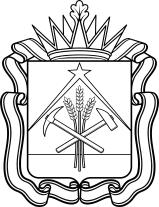 Контрольно-счетная палата Кемеровской области – Кузбасса								УТВЕРЖДАЮ:								Заместитель председателя 								контрольно-счетной палаты								Кемеровской области-Кузбасса								_____________С.Л. Егорова									14 мая 2021г.Заключениепо результатам внешней проверки годового отчета об исполненииобластного бюджета за 2020 год                                            Общие положенияЗаключение на годовой отчет об исполнении областного бюджета за 2020 год подготовлено в соответствии с нормами Бюджетного кодекса Российской Федерации, Налогового кодекса Российской Федерации, Гражданского кодекса Российской Федерации, Устава Кемеровской области, Закона Кемеровской области от 14.11.2005 № 111-ОЗ «О бюджетном процессе в Кемеровской области - Кузбассе», Законом Кемеровской области от 24.11.2005 № 134-ОЗ «О межбюджетных отношениях в Кемеровской области - Кузбассе» и иными нормативными правовыми актами Российской Федерации и Кемеровской области.Организацию исполнения и исполнение областного бюджета осуществляло Министерство Кузбасса Кузбасса. Данная функция определена Законом Кемеровской области от 10.06.2004 № 32-ОЗ «Об установлении полномочий финансовых органов Кемеровской области» и Положением о Министерстве финансов Кузбасса, утвержденным Постановлением Правительства Кемеровской области - Кузбасса от 3 марта 2020 г. № 100.По составу и полноте форм бюджетная отчетность представлена в объеме форм, предусмотренных статьей 264.1 Бюджетного кодекса Российской Федерации, в пределах срока, установленного статьей 264.4 Бюджетного кодекса Российской Федерации и статьей 12-1 Закона Кемеровской области от 14.11.2005 № 111-ОЗ «О бюджетном процессе в Кемеровской области – Кузбассе» (с изменениями).Оценка исполнения бюджета по основным характеристикамСогласно данным бюджетной отчетности (форма 0503117) поступления по доходам в 2020 году исполнены в сумме 165 361 291,5 тыс. рублей, что по отношению к окончательно утвержденным бюджетным назначениям в сумме 177 519 894,4 тыс. рублей составляет 93,2% (недополучено к плану 12 158 602,9 тыс. рублей или 6,8%).  По сравнению с 2019 годом фактические доходы областного бюджета увеличились на 7 450 585,3 тыс. рублей или на 4,7%.Расходы бюджета в Отчете об исполнении бюджета (форма 0503117) отражены в сумме 206 501 489,9 тыс. рублей, что по отношению к окончательно утвержденным расходам бюджета в сумме 212 051 688,3 тыс. рублей составляет 97,4%.  Неисполненные бюджетные назначения составили 5 550 198,4 тыс. рублей или 2,6%. В 2020 году фактические расходы областного бюджета увеличились по отношению к 2019 году на 47 615 198,3 тыс. рублей или на 30,0%.	Результатом исполнения бюджета является дефицит областного бюджета в сумме 41 140 198,4 тыс. рублей (при запланированном объеме в сумме 34 531 793,9 тыс. рублей) или 40,0% от объема доходов областного бюджета без учета безвозмездных поступлений, что значительно (более чем в 2 раза) превышает предельный размер (15%), утвержденный в пункте 2 статьи 92.1 Бюджетного кодекса Российской Федерации.При исполнении бюджета 2020 года обеспечено соблюдение принципа сбалансированности бюджета: доходы в сумме 165 361 291,5 тыс. рублей; расходы в сумме 206 501 489,9 тыс. рублей; дефицит бюджета 41 140 198,4 тыс. рублей. Основные характеристики исполнения областного бюджета в 2016-2020 годах (фактическое исполнение) приведены в Таблице 1. Таблица 1 (тыс. рублей)Динамика фактических доходов, расходов и дефицита (профицита) областного бюджета в 2016-2020 годах представлена на Рисунке 1.Рисунок 1В Таблице 2 приведены источники финансирования дефицита областного бюджета в 2020 году. Фактическое исполнение источников финансирования дефицита областного бюджета в 2020 году составило:- 12 513 660,0 тыс. рублей (или 12,2% от объема доходов областного бюджета без учета безвозмездных поступлений) – за счет изменения остатков средств;- 29 022 678,2 тыс. рублей (или 28,2% от объема доходов областного бюджета без учета безвозмездных поступлений) – за счет источников внутреннего финансирования дефицитов бюджетов – это значительно выше предельного размера (15%), утвержденного в пункте 2 статьи 92.1 Бюджетного кодекса Российской Федерации.Таблица 2 (тыс. рублей)В соответствии с пунктом 6 статьи 2.1 Закона Российской Федерации от 12.11.2019 № 367-ФЗ «О приостановлении действия отдельных положений Бюджетного кодекса Российской Федерации и установлении особенностей исполнения бюджетов бюджетной системы Российской Федерации в 2020 году» (в редакции Закона Российской Федерации от 01.04.2020 № 103-ФЗ «О внесении изменений в Федеральный Закон «О приостановлении действия отдельных положений Бюджетного кодекса Российской Федерации и установлении особенностей исполнения федерального бюджета в 2020 году») установлено, что по итогам исполнения бюджета субъекта Российской Федерации в 2020 году установленные законом субъекта Российской Федерации о бюджете субъекта Российской Федерации размер дефицита бюджета субъекта Российской Федерации и верхний предел государственного долга субъекта Российской Федерации могут быть превышены на сумму бюджетных ассигнований, направленных на финансовое обеспечение мероприятий, связанных с предотвращением влияния ухудшения экономической ситуации на развитие отраслей экономики, с профилактикой и устранением последствий распространения коронавирусной инфекции, сумму снижения налоговых и неналоговых доходов бюджета субъекта Российской Федерации по сравнению с 2019 годом, а также в связи с изменением условий реструктуризации бюджетных кредитов.В 2020 году величина сокращения (по сравнению с 2019 годом) фактических поступлений налоговых и неналоговых доходов в областной бюджет составила 23 495 202,6 тыс. рублей или 22,8% от объема доходов областного бюджета без учета безвозмездных поступлений.Следовательно, соблюдены ограничения, установленные действующим законодательством (пункт 2 статьи 92.1 Бюджетного кодекса Российской Федерации, пункт 6 статьи 2.1 Закона Российской Федерации от 12.11.2019 № 367-ФЗ «О приостановлении действия отдельных положений Бюджетного кодекса Российской Федерации и установлении особенностей исполнения бюджетов бюджетной системы Российской Федерации в 2020 году»).В Таблице 3 приведены: верхний предел государственного внутреннего долга и объем расходов на обслуживание государственного внутреннего долга.Таблица 3 Показатель отношения верхнего предела государственного внутреннего долга для 2020 года (53,6%) соответствует ограничению, установленному статьей 107 Бюджетного кодекса Российской Федерации (не более 100%). Показатель отношения объема расходов на обслуживание государственного внутреннего долга для 2020 года (0,4%) соответствует ограничению, установленному статьей 111 Бюджетного кодекса Российской Федерации (не более 15%).В Таблице 4 приведены основные показатели социально-экономического положения Кемеровской области – Кузбасса в 2016-2020 годах.Таблица 4 В течение 20016-2020 годов наблюдается сокращение численности населения (на 2,8% за весь период) – это влечет за собой сокращение численности рабочей силы (на 6,9% за весь период), численности занятых (на 6,8% за весь период) и численности работающих в организациях (на 8,8% за весь период). При этом численность незанятых в 2020 году была одна из самых высоких за период 2016-2020 годов (в 2020 году: 7,5% от численности рабочей силы, в 2016 году: 7,6% от численности рабочей силы).Индекс промышленного производства в 2020 году был самым низким за период 2016-2020 годов. Накопленный индекс промышленного производства за весь период 2016-2020 годов составил 106,7% (фактически, снижение индекса промышленного производства в 2020 году скорректировало предшествующий рост индекса промышленного производства в 2018 и 2019 годах). Индекс потребительских цен в 2020 году был на среднем уровне за рассматриваемый период. Накопленная инфляция за весь период 2016-2020 годов составила 123,1%. Валовый региональный продукт за весь период 2016-2020 годов увеличился на 15,3%. При этом, валовый региональный продукт, скорректированный на индекс потребительских цен, за этот же период увеличился всего на 0,1% (в ценах 2015 года). Оборот розничной торговли за весь период 2016-2020 годов увеличился на 18,5%. При этом, оборот розничной торговли, скорректированный на индекс потребительских цен, за этот же период увеличился всего на 2,9% (в ценах 2015 года).Среднемесячная начисленная заработная плата работников организаций за весь период 2016-2020 годов выросла в 1,45 – это значительно выше темпов инфляции за этот же период. При этом в течение 2016-2018 годов среднедушевые денежные доходы населения выросли всего на 3,3%. Среднедушевые денежные доходы населения, скорректированные на индекс потребительских цен, за этот же период уменьшились на 2,2% (в ценах 2015 года). Начиная с 2019 года, показатель среднедушевых денежных доходов населения не публикуется в сводах статистических показателей социально-экономического развития.Объем отгруженных товаров за весь период 2016-2020 годов вырос в 1,25 раза, в том числе: добыча угля – в 1,17 раза. Объем отгруженных товаров, скорректированный на индекс потребительских цен, за этот же период увеличился на 8,6% (в ценах 2015 года), в том числе: добыча угля – всего на 1,6% (в ценах 2015 года). При этом соотношение показателей «объем отгруженных товаров – добыча угля» и «добыча угля (в натуральном выражении)» в течение всего периода 2016-2020 годов увеличилось довольно значительно. В 2016 году это соотношение составило 2690 рублей на каждую тонну добытого угля. В 2018 году это соотношение достигло максимального значения за рассматриваемый период: 4129 рублей на каждую тонну добытого угля. В 2020 году это соотношение составило 3232 рубля на каждую тонну добытого угля – это на 20,1% больше, чем было в 2016 году.Потребление электроэнергии (в натуральном выражении) в течение всего периода 2016-2020 годов изменялось незначительно и сократилось всего на 0,3%.Формирование и исполнение доходной части областного бюджетаОбщая оценка исполнения доходной части областного бюджетаВ соответствии с Отчётом об исполнении бюджета Кемеровской области – Кузбасса (ф. 0503117) доходы областного бюджета за 2020 год составили 165 361 291,5 тыс. рублей. К уровню 2019 года доходы возросли на 4,7% (на 7 450 585,3 тыс. рублей). Утверждённый Законом Кемеровской области от 11.12.2019 № 137-ОЗ «Об областном бюджете на 2020 год и плановый период 2021 и 2022 годов» (в ред. от 23.12.2020) (далее – Закон о бюджете) план по доходам областного бюджета на 2020 год в сумме 177 519 894,4 тыс. рублей был исполнен на 93,2% (недополучено к плану 10 751 315,6 тыс. рублей).В течение 2020 года в Закон о бюджете 7 раз вносились изменения, в т.ч. корректировался план по доходам. В результате первоначально утверждённый объём доходов областного бюджета был увеличен на 14,8% (на 22 909 918,5 тыс. рублей). Увеличение планового показателя осуществлено за счёт повышения прогнозных объёмов безвозмездных поступлений из федерального бюджета, произведённого на фоне уменьшения прогнозируемых поступлений налоговых доходов. В частности, по безвозмездным поступлениям от других бюджетов бюджетной системы увеличение плана в течение 2020 года в общей сумме составило около 32,1 млрд. рублей (почти в 2,1 раза к первоначальному прогнозу) в основном за счёт предоставления дополнительных дотаций, субсидий и иных межбюджетных трансфертов, не учтённых в первоначально принятой редакции закона о бюджете. По налоговым доходам сокращение плана в течение 2020 года  в целом составило около 9,26 млрд. рублей (на 7,7% к первоначальному прогнозу), в т.ч. по налогу на прибыль организаций – на 7,19 млрд. рублей (на 15,1%), по акцизам – на 1,08 млрд. рублей (на 8,8%), по налогу на добычу полезных ископаемых – на 1,05 млрд. рублей (на 18,2%). По неналоговым доходам в течение 2020 года план был повышен на 0,24 млрд. рублей (на 8,2%), в основном по поступлениям доходов от размещения временно свободных средств бюджета. Анализ формирования и исполнения областного бюджета по видам доходовОсновные показатели исполнения доходной части областного бюджета на основании отчётности (ф. 0503117) за 2019-2020 годы приведены в таблице 5.Таблица 5 (тыс. рублей)Объём доходов областного бюджета от собственных источников составил в 2020 году 102 924 733,1 тыс. рублей, снизившись к уровню 2019 года на 18,6% (на 23 443 943,4 тыс. рублей) в основном в связи с существенным сокращением поступлений по налогам на прибыль организаций и на добычу полезных ископаемых. При этом доля указанных доходов в общей сумме доходов областного бюджета уменьшилась с 80,0% в 2019 году до 62,2% в 2020 году. Столь значительное снижение доли доходов от собственных источников в общем объёме доходов областного бюджета обусловлено существенным снижением налоговых поступлений на фоне двукратного увеличения объёма предоставленных межбюджетных трансфертов из федерального бюджета в 2020 году к 2019 году. В последний раз доля доходов от собственных источников в общем объёме доходов областного бюджета снижалась до уровня 62,8% в 2009 году. В 2010-2019 годах данный показатель удерживался в пределах 80% (+/-5%).Налоговые доходы являются основным источником формирования доходной части областного бюджета. В 2020 году по налоговым доходам поступило 99 561 921,7 тыс. рублей, что составило 60,2% доходов областного бюджета (в 2019 году было 77,0%). По сравнению с 2019 годом налоговые доходы областного бюджета уменьшились на 18,1% (на 21 986 575,7 тыс. рублей) в основном в связи с сокращением поступлений по налогам на прибыль организаций и на добычу полезных ископаемых. Окончательное утверждённое плановое задание по налоговым доходам было исполнено на 89,7%. Недополучено к плану 11 437 334,3 тыс. рублей в основном в связи с  невыполнением плана по налогу на прибыль организаций и по акцизам. Формирование доходной части областного бюджета осуществляется главным образом за счёт поступлений по четырём налогам: на прибыль организаций, на доходы физических лиц, на имущество организаций и акцизы. На их долю в 2020 году пришлось 53,5% всех доходов областного бюджета и 88,9% налоговых доходов (в 2019 году соответственно 68,6% и 89,1%). Сведения о фактических поступлениях налоговых доходов в областной бюджет в 2016-2020 годах приведены в Таблице 6.Таблица 6 (тыс. рублей)Динамика фактических поступлений налоговых доходов в областной бюджет в 2016-2020 годах представлена на Рисунке 2.			Рисунок 2Налог на прибыль организаций в отчётном году являлся вторым по объёму источником формирования доходной базы областного бюджета. В 2020 году на него пришлось 18,4% всех доходов областного бюджета и 30,6% всех налоговых доходов (в 2019 году было соответственно 31,6% и 41,0%). Поступления по налогу на прибыль за отчётный год составили 30 416 860,1 тыс. рублей. Окончательное утверждённое плановое задание исполнено на 75,1% (недополучено к плану 10 061 658,9 тыс. рублей). Исполнение первоначального плана составило 63,8%. По сравнению с 2019 годом доходы по налогу на прибыль снизились на 39,0% (на 19 425 745,8 тыс. рублей), главным образом за счёт значительного сокращения поступлений от организаций, осуществляющих добычу угля, оптовую торговлю, финансовую, профессиональную, научную и техническую  деятельность. В частности, по данным налоговой отчётности за 2019-2020 годы по форме 1-НОМ уменьшение поступлений налога на прибыль по организациям угледобывающей промышленности составило 13 856 680 тыс. рублей (снижение на 66,1% к 2019 году). Поступления налога на прибыль по предприятиям оптовой торговли в 2020 году к 2019 году сократились на 2 044 976 тыс. рублей или на 27,4%; по организациям, предоставляющим финансовые услуги,  – на 1 767 714 тыс. рублей или на 47,1%; по организациям, осуществляющим профессиональную, научную и техническую деятельность, – на 1 085 749 тыс. рублей или на 70,9%.Сокращение доходов по налогу на прибыль является следствием усиления в 2020 году кризисных явлений в мировой и российской экономике в  связи с введением во всех ведущих странах мира ограничений экономической активности в рамках борьбы с распространением коронавирусной инфекции. В результате в 2020 году  продолжилось начавшееся в 2019 году ухудшение финансовых результатов деятельности предприятий Кузбасса. Особенно существенным оно было в сфере добычи угля и в связанных с ней организациях оптовой торговли, машиностроения и технического обслуживания, оказания услуг управления активами и др. Так, объём прибыли прибыльных предприятий в добыче угля, после резкого падения в 2019 году к 2018 году в 2,6 раза, в 2020 году к 2019 году снизился ещё в 2,1 раза – с 97,0 млрд. рублей до 45,6 млрд. рублей. В целом по экономике Кемеровской области по учитываемым госстатистикой организациям прибыль прибыльных предприятий в 2020 году по сравнению с 2019 годом сократилась почти в 1,4 раза – с 185,3 млрд. рублей до 134,6 млрд. рублей (в 2019 году к 2018 году наблюдалось снижение в 2 раза). Наиболее негативным последствием углубления экономического кризиса для ведущих отраслей экономики Кузбасса стало продолжившееся  в 1 полугодии 2020 года снижение цен на уголь и металл. В конце 2019 года при планировании доходов областного бюджета по налогу на прибыль на 2020 год ожидалась стабилизация цен на сырьевые ресурсы на достигнутых уровнях после их существенного падения в 2018-2019 годах, а также учитывалась возможность их плавного небольшого восстановления. Необходимо отметить, что цены на металл со 2 полугодия 2020 года начали восстановление существенными темпами, что во многом связано с экономической деятельностью Китая и успехами этой страны в преодолении коронавирусной инфекции. В то же время цены на уголь сохранялись на крайне низких уровнях до ноября 2020 года. Одним из следствий этого стало сокращение объёма добычи угля кузбасскими предприятиями в 2020 году на 7,5% к уровню 2019 года. Данная мера была принята ведущими экспортёрами Кузбасса в целях минимизации убытков при поставках угля на экспорт в страны Европы и в связи с невозможностью существенного наращивания поставок по более прибыльному направлению в азиатские страны в связи с ограниченной пропускной способностью железных дорог на восточном направлении.В отчётном году удельный вес предприятий угольной промышленности и чёрной металлургии в формировании доходов областного бюджета по налогу на прибыль организаций снизился до 41,1% (в 2019 году было 47,5%). При этом на угольную промышленность в 2020 году пришлось всего 23,4% всех поступлений налога на прибыль (в 2019 году было 42,1%), в тоже время доля чёрной металлургии возросла до 17,7% (в 2019 году было только 5,4%). Металлургическое производство – единственная сфера деятельности экономики региона, показавшая существенное по объему улучшение финансовых результатов в 2020 году. В частности, положительное сальдо прибылей и убытков по металлургическому производству возросло в 2,6 раза – с 12,1 млрд. рублей в 2019 году до 31,8 млрд. рублей в 2020 году (в 2019 году к 2018 году было значительное снижение – в 3,3 раза). Улучшение финансовых показателей в металлургии связано с возобновлением роста цен на сталь во 2 полугодии 2020 года и девальвацией рубля в 2020 году к 2019 году почти на 12%. Поступления налога на прибыль по предприятиям производства чугуна, стали и ферросплавов в 2020 году к 2019 году возросли в 2 раза – на 2 717 061 тыс. рублей.В отчётном году полностью реализовался отмеченный КСПКО в заключении на отчёт об исполнении областного бюджета за 2019 год высокий риск зависимости доходов областного бюджета по налогу на прибыль организаций от конъюнктуры мирового рынка угля. В отношении поступлений налога от угольной промышленности по итогам исполнения бюджета за 2020 год данный риск можно считать в основном исчерпанным, т.е. возможность реализации данного риска по итогам исполнения бюджета за 2021 год весьма низкая. Снижение цен на уголь в 2021 году ниже уровней достигнутых в 2020 году маловероятно, так как был достигнут предел рентабельности для большинства ведущих мировых угледобывающих предприятий и дальнейшее понижение цен будет приводить к закрытию большого количества нерентабельных мощностей, прекращению инвестиций в строительство новых мощностей и к существенному сокращению предложения угля на мировом рынке с последующим восстановлением цен на более высоком уровне. Произошедшее в 2019-2020 годах снижение цен на уголь в достаточной степени отражено в финансовых результатах угледобывающих предприятий по итогам 2020 года и в уровне их платежей по налогу на прибыль организаций в областной бюджет. В связи с ухудшением в отчётном году  экономической ситуации, угольная отрасль за 2020 год в среднем на 1 занятого обеспечила 80,7 тыс. рублей поступлений по налогу на прибыль в областной бюджет. Это только в 1,4 раза больше чем в среднем по всем организациям Кузбасса (без учёта занятых в бюджетной сфере) – 58,2 тыс. рублей. В 2019 году данный показатель по угольной отрасли превышал среднеобластной уровень в 2,5 раза. Необходимо отметить, что в Кузбассе около 59% всех работающих в организациях (кроме относящихся к бюджетной сфере) осуществляют трудовую деятельность по видам экономической деятельности, в которых в 2020 году в среднем на 1 занятого было обеспечено всего 23,9 тыс. рублей поступлений по налогу на прибыль в областной бюджет, что в 2,4 раза ниже, чем в среднем по области. Таким образом, реализация мероприятий по диверсификации экономики региона и формированию высокодоходных рабочих мест в отраслях не связанных с угольной и металлургической промышленностью остаётся наиболее актуальной задачей стратегии социально-экономического развития Кемеровской области.Налог на доходы физических лиц (далее – НДФЛ) в отчётном году являлся крупнейшим по объёму источником формирования доходной части областного бюджета – на него пришлось 23,0% всех доходов и 38,2% налоговых доходов областного бюджета (в 2019 году было соответственно 24,0% и 31,1%).Поступления по НДФЛ за 2020 год составили 38 048 575,6 тыс. рублей. Утверждённое плановое задание исполнено на 99,1% (недополучено к плану 359 184,4 тыс. рублей). В течение 2020 года первоначально установленный план по данному налогу не изменялся. По сравнению с 2019 годом поступления по НДФЛ увеличились на 0,5% (на 187 601,8 тыс. рублей). Определяющее влияние на уровень поступлений по НДФЛ оказывает сумма налога с доходов физических лиц, удерживаемого и перечисляемого в бюджет налоговыми агентами. За отчётный год объём поступлений по НДФЛ, источником которых является налоговый агент, составил 37 013 657,5 тыс. рублей или 97,3% от общего объёма всех поступлений по НДФЛ в областной бюджетублей    . Окончательно утверждённый план поступлениям НДФЛ, удерживаемого налоговыми агентами, был выполнен на 99,0%. К уровню 2019 года объём данных поступлений уменьшился на 0,1% (на 39 476,9 тыс. рублей). Основным фактором, влияющим на объём поступлений по НДФЛ, удерживаемому налоговыми агентами, является динамика фонда заработной платы, темпы роста которого в 2020 году значительно замедлились. В частности по учитываемому госстатистикой кругу организаций прирост фонда заработной платы по Кемеровской области в 2020 году к 2019 году составил 1,7% (в 2019 году к 2018 году был рост на 8,2%, в 2018 году к 2017 году – на 12,5%). Негативное влияние на рост фонда заработной платы в регионе в отчётном году оказали ограничения экономической активности в рамках борьбы с распространением коронавирусной инфекции и кризисная ситуация в угледобывающей отрасли. Приостановка деятельности предприятий в сферах торговли, услуг, образования и культуры, закрытие отдельных угледобывающих предприятий и сокращение объёмов добычи угля, снижение рентабельности и увеличение числа убыточных предприятий оказали существенное ограничивающее влияние на рост среднемесячной заработной платы в регионе и привели к снижению численности занятых в экономике Кузбасса.  В целом по Кемеровской области, увеличение среднемесячной заработной платы в 2020 году к 2019 году составило всего 3,1% при годовой инфляции 3,3% (год к году). При этом численность занятых в организациях в 2020 году к 2019 году сократилась в целом на 1,4%, в добыче угля – на 4,6%.Анализ поступлений НДФЛ на основании отчётности ФНС РФ по форме 1-НОМ показал, что наибольший положительный вклад в уровень поступлений по данному налогу в бюджет области в 2020 году внесли организации по видам экономической деятельности, в основном относящимся к бюджетной сфере. По сравнению с 2019 годом поступления НДФЛ по данным видам деятельности возросли на 12,8% к уровню 2019 года.  Обрабатывающие производства в целом также обеспечили положительную динамику поступлений по НДФЛ в областной бюджет: в 2020 году к 2019 году увеличение составило 3,1% (в основном прирост поступлений был по металлургическому производству и по производству пищевых продуктов). В то же время набольшее отрицательное влияние на уровень поступлений НДФЛ в бюджет области в 2020 году оказало снижение доходов по данному налогу к 2019 году по следующим крупным видам экономической деятельности: добыча угля (снижение на 8,7%), торговля оптовая, кроме оптовой торговли автотранспортными средствами и мотоциклами (снижение на 17,4%), деятельность финансовая и страховая (снижение на 43,7%).Также, согласно пояснительной записке к отчётности, отрицательное влияние на объём поступлений по НДФЛ, источником которых является налоговый агент, в отчётном году оказали следующие факторы: снижение поступлений по налогу, удержанному с дивидендов, в 1,7 раза к уровню 2019 года; увеличение объёма возвратов по предоставленным имущественным и социальным налоговым вычетам на 8% к уровню 2019 года.В отчётном году наряду со снижением поступлений НДФЛ, удерживаемого налоговыми агентами, также уменьшились поступления НДФЛ в виде фиксированных авансовых платежей с доходов, полученных физическими лицами, являющимися иностранными гражданами, осуществляющими трудовую деятельность по найму на основании патента в соответствии со статьей 227.1 Налогового кодекса Российской Федерации. Объём данных поступлений составил 104 771,2 тыс. рублей (99,8% от окончательно утверждённого плана; на 25,5% или на 34 026,0 тыс. рублей меньше чем в 2019 году). Сократилось количество выданных патентов иностранным гражданам в связи с введением ограничительных мер в рамках борьбы с распространением коронавирусной инфекции.Увеличение в целом общего объёма поступлений по НДФЛ в областной бюджет на фоне снижения поступлений данного налога, удерживаемого налоговыми агентами и по патентам, выданным иностранным гражданам, было обеспечено в основном за счёт роста поступление НДФЛ с доходов, полученных физическими лицами в соответствии со статьей 228 Налогового кодекса Российской Федерации. Объём данных поступлений составил 736 754,4 тыс. рублей (100,9% от окончательно утверждённого плана; на 42,5% или на 218 778,1 тыс. рублей больше чем в 2019 году). Прирост поступлений связан с увеличением доходов физических лиц, полученных от разовых операций по продаже имущества собственниками крупного бизнеса.Также в 2020 году увеличились поступления НДФЛ с доходов, полученных от осуществления деятельности физическими лицами, зарегистрированными в качестве индивидуальных предпринимателей, нотариусов, занимающихся частной практикой, адвокатов, учредивших адвокатские кабинеты, и других лиц, занимающихся частной практикой в соответствии со статьей 227 Налогового кодекса Российской Федерации. Объём данных поступлений составил 186 956,9 тыс. рублей (112,6% от окончательно утверждённого плана; на 17,7% или на 28 121,1 тыс. рублей больше чем в 2019 году). Увеличение доходов обусловлено изменением порядка уплаты авансовых платежей по налогу на доходы физических лиц исходя из фактически полученных доходов в соответствии с Федеральным законом от 15.04.2019 №63-ФЗ.Акцизы по подакцизным товарам в 2020 году обеспечили 6,0% всех доходов и 9,9% налоговых доходов областного бюджета (в 2019 году было соответственно 6,5% и 8,5%). Объём поступивших доходов по акцизам составил 9 874 474,3 тыс. рублей или 88,3% от окончательного утверждённого плана (недополучено к плану 1 302 326,7 тыс. рублей). Исполнение первоначального плана составило 80,6%. К уровню 2019 года доходы по акцизам сократились на 442 251,0 тыс. рублей или на 4,3%. Объём доходов по акцизам, напрямую зачисляемым в областной бюджет, в 2020 году составил 1 408 262,9 тыс. рублей (14,3% от общего объёма доходов областного бюджета по акцизам). Окончательно утверждённый план был исполнен на 60,0% (недополучено к плану 939 918,1 тыс. рублей). Первоначальный план был исполнен на 56,3%. По сравнению с 2019 годом поступления напрямую зачисляемых в областной бюджет акцизов в отчётном году сократились на 45,5% (на 1 175 269,0 тыс. рублей). Невыполнение планового задания и снижение объёма данных доходов главным образом обусловлено сокращением поступлений по акцизам на средние дистилляты (нефтепродукт). Всего  по  акцизам   на  средние  дистилляты  напрямую  в областной бюджет за 2020 год поступило 746 222,5 тыс. рублей, что составило 44,9% от окончательно утверждённого плана. По сравнению с 2019 годом поступления сократились на 62,9% (на 1 266 912,1 тыс. рублей). Значительное снижение данных доходов обусловлено следующими факторами: - переориентация Яйского НПЗ на выпуск автомобильного бензина и, соответственно, сокращение объёмов реализации средних дистиллятов данным предприятием на внутреннем рынке России в 2020 году почти в 3,1 раза к уровню 2019 года; - изменение порядка зачисления данного вида акцизов в бюджеты субъектов РФ в соответствии с Федеральным законом от 31.07.2020 № 263-ФЗ согласно которому 50% доходов по акцизам на средние дистилляты, подлежавших напрямую зачислению в бюджеты субъектов РФ, с 1 августа 2020 года подлежат распределению территориальными органами Федерального казначейства между бюджетами субъектов РФ по установленным данным законом на 2020 год нормативам (то есть напрямую в областной бюджет доходы по акцизам на  средние  дистилляты  поступили только за первые 7 месяцев 2020 года).Наиболее существенное положительное влияние на уровень поступлений  напрямую зачисляемых в областной бюджет акцизов оказал рост доходов по акцизам на пиво. За 2020 год их объём составил 636 997,2 тыс. рублей, что на 11,7% (на 66 663,2 тыс. рублей) больше чем за 2019 год. Также в отчётном году увеличились прямые поступления в областной бюджет доходов по акцизам на этиловый спирт из пищевого или непищевого сырья. За 2020 год их объём составил 25 001,2 тыс. рублей, тогда как за 2019 год поступило только 10,0 тыс. рублей. Увеличение данных доходов в основном обусловлено установлением с 2020 года норматива зачисления напрямую в бюджеты субъектов РФ доходов по акцизам на спирт из непищевого сырья в размере 50%. Это обеспечило объём поступлений по данному подвиду акцизов на спирт за 2020 год в размере 16 243,5 тыс. рублей (ранее платежи по акцизам на спирт из непищевого сырья зачислялись в федеральный бюджет).Поступления напрямую зачисляемых в областной бюджет акцизов на спиртосодержащую продукцию и «сидр, пуарэ, медовуху» в течение последних лет были незначительны (в 2019 году - 44,2 тыс. рублей, за отчётный год - 42,0 тыс. рублей) так как в Кемеровской области нет крупных производителей данной продукции.Суммарный объём доходов от уплаты акцизов на крепкую алкогольную продукцию, этиловый спирт, спиртосодержащую продукцию и нефтепродукты, перераспределённых в бюджет Кемеровской области через уполномоченный орган УФК РФ по специальным нормативам, за 2020 год составил 8 466 211,3 тыс. рублей (85,7% от общего объёма поступлений акцизов в областной бюджет). Окончательно утверждённый план был исполнен на 95,9% (недополучено к плану 362 408,7 тыс. рублей). По сравнению с 2019 годом объём указанных доходов по акцизам увеличился на 9,5% (на 733 018,0 тыс. рублей).Объём доходов от уплаты акцизов на крепкую алкогольную продукцию, поступивших через уполномоченный орган УФК РФ в областной бюджет по специальным нормативам, за 2020 год составил 2 340 918,5 тыс. рублей. Окончательно утверждённый план был выполнен на 104,3% (первоначальный – на 94,7%). По сравнению с 2019 годом поступления доходов снизились на 12,7%  (на  339 915,8 тыс. рублей) на фоне повышения ставок акцизов на крепкий алкоголь на 3,9-4,0%. Это обусловлено следующими факторами:- сокращение в 2020 году общероссийского объёма производства и реализации алкогольной продукции на 17 771,2 тыс. декалитров или 8,9% к уровню 2019 года (по данным пояснительной записки к отчётности). В определённой степени это является следствием ограничительных мер, связанных приостановкой работы предприятий общественного питания и самоизоляцией граждан, в рамках борьбы с распространением коронавирусной инфекции;- уменьшение в 2020 году по сравнению с 2019 годом нормативов распределения доходов от акцизов на крепкий алкоголь, установленных в отношении Кемеровской области: по нормативу в целях компенсации выпадающих доходов бюджетов субъектов РФ в связи с переходом на порядок зачисления таких доходов по данным о розничной продаже – с 1,8510% до 1,4345%; по нормативу в целях компенсации снижения доходов бюджетов субъектов РФ в связи с исключением движимого имущества из объектов налогообложения по налогу на имущество организаций – с 1,4553% до 1,3315%;- ежеквартально устанавливаемые для Кемеровской области нормативы распределения доходов от акцизов на крепкий алкоголь по данным о розничной продаже (ЕГАИС) в 2020 году были в среднем на 3% ниже (учтённый при определении нормативов на 2020 год объём розничных продаж алкоголя по Кузбассу увеличился на 0,1% к уровню 2019 года, тогда как по России в целом – на 3,1%).Необходимо отметить, что в 2020 году объём доходов по акцизам на крепкую алкогольную продукцию, поступивших в областной бюджет по специальным нормативам через уполномоченный орган УФК, сложился на 5,7% меньше объёма платежей по данным акцизам, осуществлённых организациями Кемеровской области, в части подлежащей зачислению в бюджеты субъектов РФ по нормативу 80%.В отчётном году через уполномоченный орган УФК РФ в областной бюджет поступали доходы от уплаты акцизов на спирт этиловый из пищевого или непищевого сырья и на спиртосодержащую продукцию, произведенные на территории Российской Федерации, по нормативу 17,7091% от суммы в размере 50% всех доходов по указанным акцизам, подлежащих зачислению в бюджеты субъектов РФ. До 2020 года данные доходы в областной бюджет не поступали. В общей сумме за 2020 год в областной бюджет по доходам от уплаты акцизов на спирт этиловый из пищевого или непищевого сырья и на спиртосодержащую продукцию поступило 361 710,2 тыс. рублей. Окончательно утверждённый план был выполнен на 107,9% (первоначальный – на 91,7%). Объём доходов от уплаты акцизов на нефтепродукты, поступивших через уполномоченный орган УФК РФ в областной бюджет по специальным нормативам, за 2020 год составил 5 763 582,6 тыс. рублей (58,4% от общего объёма поступлений акцизов в областной бюджет). Окончательно утверждённый план был выполнен на 92,2% (первоначальный – на 83,7%). По сравнению с 2019 годом поступления доходов от уплаты акцизов на нефтепродукты увеличились на 14,1% (на 711 223,7 тыс. рублей). На динамику поступлений данного вида акцизов в отчётном году повлиял ряд следующих основных факторов:- увеличение ставок акцизов на автомобильный бензин 5 класса, дизельное топливо и моторные масла в 2020 году соответственно к их уровню за 2019 год на 3,6%, 3,4% и 4,0%;- установление на 2020 год норматива зачисления доходов от уплаты акцизов на нефтепродукты (кроме средних дистиллятов) в бюджеты субъектов РФ на уровне 66%, тогда как в 2019 году на январь был установлен норматив 86,65%, на февраль-декабрь – 58,1% (в результате норматив за 2020 год был на 10,1% выше, чем средний норматив за 2019 год) ;- изменение нормативов перераспределения между бюджетами субъектов РФ доходов от уплаты акцизов на нефтепродукты (кроме средних дистиллятов), подлежащих зачислению в бюджеты субъектов РФ: в 2019 году от всей (100%) суммы данных доходов производились отчисления в бюджет Кемеровской области по нормативу 1,3550% в целях формирования дорожных фондов субъектов Российской Федерации (из них 10% подлежит перераспределению в местные бюджеты); в 2020 году:  от 87,4%  суммы данных доходов производились отчисления в бюджет Кемеровской области по нормативу 1,4090% в целях формирования дорожных фондов субъектов Российской Федерации и от 12,6% суммы данных доходов производились отчисления в бюджет Кемеровской области по нормативу 2,0515% в целях реализации национального проекта «Безопасные и качественные автомобильные дороги» (из указанных сумм доходов, зачисляемых в бюджет субъекта РФ, подлежит перераспределению в местные бюджеты 10% поступлений исходя из норматива зачисления доходов от уплаты акцизов на нефтепродукты в бюджеты субъектов РФ в размере 58,2 процента; с учётом данного положения приложением 3 к Закону Кемеровской области – Кузбасса «Об областном бюджете на 2020 год и на плановый период 2021 и 2022 годов» для муниципальных образований Кузбасса были установлены соответствующие дифференцированные нормативы отчислений от указанных доходов, которые применялись в отношении части данных доходов, перераспределяемых в бюджет Кемеровской области в целях формирования дорожных фондов субъектов Российской Федерации). Согласно расчётной оценке произошедшее в 2020 году изменение нормативов перераспределения между бюджетами субъектов РФ доходов от уплаты акцизов на нефтепродукты (кроме средних дистиллятов), подлежащих зачислению в бюджеты субъектов РФ, должно было обеспечить (при прочих равных условиях) увеличение поступлений данных доходов в областной бюджет на 12,1% к 2019 году;- снижение в целом по России физического объёма налогооблагаемой базы (операций подлежащих налогообложению акцизами) в 2020 году к 2019 году: по дизельному топливу – на 6,2%, по автомобильному бензину – на 3,3%, по моторным маслам – на 1,8%. Это является следствием снижения спроса на моторное топливо в условиях вводившихся ограничений экономической активности, а также самоизоляции граждан в целях борьбы с распространением коронавирусной инфекции;- изменение порядка зачисления акцизов на средние дистилляты в бюджеты субъектов РФ. До 1 августа 2020 года 50% доходов по указанным акцизам поступало напрямую в бюджеты субъектов РФ по месту нахождения производителя. С 1 августа 2020 года в соответствии с Федеральным законом от 31.07.2020 № 263-ФЗ доходы от уплаты акцизов на средние дистилляты, подлежащие зачислению в бюджеты субъектов РФ по нормативу 50%, перераспределяются между бюджетами субъектов РФ территориальными органами Федерального казначейства по нормативам, установленным на 2020 год в приложении к указанному Закону. Для Кузбасса установлен норматив 10,2714%. Однако, согласно сведениям, приведённым в пояснительной записке к отчётности, в результате исполнения письма Минфина РФ от 28.12.2020 № 23-03-06/115213 с единых счетов субъектов РФ в декабре 2020 года осуществлено списание денежных средств по доходам от уплаты акцизов на средние дистилляты, производимым на территории Российской Федерации, направляемым в уполномоченный территориальный орган Федерального казначейства для распределения между бюджетами субъектов РФ, в том числе в отношении Кемеровской области – Кузбасса в объёме 442 542,1 тыс. рублей. В результате по итогам исполнения областного бюджета по доходам от уплаты акцизов на средние дистилляты за 2020 год  сложилась отрицательная сумма -383 313,5 тыс. рублей, что составляет -4,5% от общей величины исполнения областного бюджета за 2020 год по доходам от уплаты акцизов на нефтепродукты, поступивших через уполномоченный орган УФК РФ. Данный фактор является также основной причиной невыполнения планового задания по доходам от уплаты акцизов на нефтепродукты, поступивших через уполномоченный орган УФК РФ (исполнено на 92,2%).По налогу, взимаемому в связи с применением упрощенной системы налогообложения за 2020 год в областной бюджет поступило 3 753 838,0 тыс. рублей (2,3% от всех доходов бюджета, 3,8% налоговых доходов). Окончательно утверждённое плановое задание выполнено на 101,4% (дополнительно получено 52 438,0 тыс. рублей). Первоначальный план был выполнен на 98,4%. К уровню 2019 года поступления по налогу сократились на 1,3% (на 48 878,5 тыс. рублей). Снижение доходов произошло по налогоплательщикам, выбравшим в качестве объекта налогообложения доходы, уменьшенные на величину расходов, – на 7,6% (на 74 351,1 тыс. рублей) к 2019 году. В то же время по налогоплательщикам, выбравшим в качестве объекта налогообложения доходы, в 2020 году к 2019 году поступления незначительно возросли – на 0,9% (на 25 412,4 тыс. рублей).Произошедшее в отчётном году снижение поступлений по налогу, взимаемому в связи с применением упрощенной системы налогообложения, обусловлено рядом факторов:- введение ограничительных мер в рамках борьбы с распространением коронавирусной инфекции в набольшей степени затронуло сферу малого бизнеса и привело к снижению доходов малых предприятий и предпринимателей;- установление на 2020 год пониженных ставок налога (5%, если объектом налогообложения являются доходы, уменьшенные на величину расходов, и 1%, если объектом налогообложения являются доходы) в отношении налогоплательщиков, осуществляющих свою деятельность в отраслях в наибольшей степени пострадавших в связи с введением ограничительных мер в целях противодействия распространению коронавирусной инфекции;- установление на 2020 – 2022 годы пониженных ставок налога (5%, если объектом налогообложения являются доходы, уменьшенные на величину расходов, и 1%, если объектом налогообложения являются доходы) для социально-ориентированных некоммерческих организаций;- снижение на 2020 год с 3% до 1% ставки налога, если объектом налогообложения являются доходы, для 22 приоритетных в Кузбассе видов деятельности.Анализ отчётности ФНС РФ по форме 1-НОМ показал, что наибольшее по объёму сокращение поступлений по специальным режимам налогообложения наблюдается по следующим видам деятельности: «розничная торговля»,  «транспортировка и хранение», «деятельность гостиниц и предприятий общественного питания», «деятельность профессиональная, научная и техническая». Данные виды деятельности являются крупнейшими по объёму поступлений по специальным режимам налогообложения в консолидированный бюджет Кемеровской области. Снижение поступлений по специальным режимам налогообложения произошло также и по ряду основных видов экономической деятельности, относящихся к реальному сектору экономики: «обрабатывающие производства», «сельское хозяйство», «добыча полезных ископаемых».В 2020 году составе доходов по специальным налоговым режимам в областной бюджет поступили доходы по новому налогу на профессиональный доход в размере 786,3 тыс. рублей (менее 0,001% от налоговых доходов бюджета). Утверждённое плановое задание выполнено на 143,0%. Новый специальный налоговый режим «Налог на профессиональный доход» введен на территории Кемеровской области – Кузбасса с 1 июля 2020 года.Налог на имущество организаций – третий по значимости источник налоговых поступлений в областной бюджет. В 2020 году на него пришлось 6,2% всех доходов и 10,2% налоговых доходов областного бюджета (в 2019 году было соответственно 6,5% и 8,5%). Объём поступлений по данному налогу за отчётный год составил 10 180 709,1 тыс. рублей, окончательный утверждённый план выполнен на 101,1% (дополнительно получено 114 909,1 тыс. рублей). Первоначальный план исполнен на 104,0%. К 2019 году поступления сократились на 0,9% (на 95 400,4 тыс. рублей), что главным образом обусловлено тем, что в 2019 году в областной бюджет поступали платежи за 4 квартал 2018 года по учитываемым на балансе организаций в составе основных средств объектам движимого имущества, которые были исключены с 2019 года из состава объектов налогообложения.  Кроме того, отрицательное влияние на уровень поступлений налога на имущество организаций в отчётном году оказывали: - снижение на 2020 год ставок по налогу для налогоплательщиков, осуществляющих деятельность в отраслях российской экономики, в наибольшей степени пострадавших в связи с введением ограничительных мер в целях противодействия распространению коронавирусной инфекции;- снижение объёма инвестиций в основной капитал в отчётном году к уровню 2019 года, составившее по предварительным данным госстатистики 11,5% в сопоставимых ценах и 4,1% в абсолютном выражении в рублях. Основное положительное влияние на уровень поступлений налога на имущество организаций в отчётном году оказали следующие факторы:- увеличение налоговой ставки в отношении железнодорожных путей общего пользования и сооружений, являющихся их неотъемлемой технологической частью с 1,3% в 2019 году до 1,6% в 2020 году;- увеличение налоговой ставки в отношении региональных и муниципальных автомобильных дорог общего пользования на территории Кемеровской области – Кузбасса с 0,6% в 2019 году до 0,9% в 2020 году;- увеличение стоимости основных фондов предприятий в части недвижимого имущества в результате роста инвестиционных вложений в основной капитал в течение нескольких лет, предшествовавших отчётному году.По транспортному налогу поступления в областной бюджет за 2020 год составили 2 220 392,8 тыс. рублей (1,3% от всех доходов бюджета, 2,2% налоговых доходов). В том числе от организаций поступило 510 984,2 тыс. рублей, от физических лиц – 1 709 408,6 тыс. рублей. Окончательный утверждённый план исполнен на 102,9% (по организациям – на 106,5%, по физическим лицам – на 101,9%). В течение отчётного года план не изменялся. К уровню 2019 года поступления налога увеличились на 6,2% или на 129 084,2 тыс. рублей (по организациям - на 1,1% или на 5 789,0 тыс. рублей, по физическим лицам – на 7,8% или на 123 295,3 тыс. рублей). Низкие темпы роста поступлений налога по организациям в основном обусловлены кризисной ситуацией в экономике, которая оказала негативное влияние на динамику налогооблагаемой базы (количество транспортных средств в собственности организаций) и способствовала росту задолженности организаций  по транспортному налогу за отчётный год на 18,7% или на 8 918 тыс. рублей к уровню сложившемуся на 01.01.2020.Существенный прирост поступлений по физическим лицам обусловлен продолжившимся в 2019 году ростом налогооблагаемой базы (количества автомобилей в собственности физических лиц), причём в основном за счёт легковых автомобилей с повышенной мощностью двигателя, в том числе автомобилей в отношении которых применяются повышающие коэффициенты в соответствии с п. 2 статьи 362 НК РФ. Увеличение количества объектов налогообложения по физическим лицам обусловлено ростом в 2017-2018 годах продаж новых автомобилей на российском рынке. Однако уже в 2019 году началось сокращение продаж новых автомобилей, что будет отрицательно сказываться на темпах роста автомобильного парка населения и поступлениях транспортного налога в 2020 году.Положительное влияние на уровень поступлений по транспортному налогу от физических лиц также оказывает улучшение качества администрирования данного налога. В частности согласно отчётности ФНС РФ по форме 4-НМ за отчётный год общая задолженность по транспортному налогу (включая пени и санкции) по физическим лицам  за отчётный год снизилась на 3,4% или на 42 807 тыс. рублей к уровню сложившемуся на 01.01.2020. Сокращение задолженности произошло как по организациям, так и по физическим лицам.Необходимо отметить, что согласно отчётности ФНС РФ по форме 5-ТН в 2019 году к уровню 2018 года увеличилось число физических лиц, пользующихся льготами, предоставленными законодательством Кемеровской области, на 4,1% до 109,8 тыс. человек (в 2018 году было снижение на 7,6%). При этом объём выпадающих доходов по данным льготам увеличился в 2019 году к уровню 2018 года на 1,1% до 102 580 тыс. рублей (около 97% приходится на льготы, предоставленные пенсионерам).Налог на игорный бизнес (с пунктов приема ставок букмекерских контор) поступает в областной бюджет в незначительных объёмах. За 2020 год доходы составили 3 526,8 тыс. рублей. Окончательно утверждённый план исполнен на 106,9% (первоначальный – на 49,0%). К уровню 2019 года поступления снизились на 41,8% (на 2 529,8 тыс. рублей), что связано сокращением количества пунктов приема ставок букмекерских контор с 41 в 2019 году до 19 в 2020 году. Налог на добычу полезных ископаемых (НДПИ) – один из крупных источников налоговых поступлений в областной бюджет Кузбасса. В 2020 году на него пришлось 2,9% всех доходов и 4,8% налоговых доходов областного бюджета (в 2019 году было соответственно 4,6% и 6,0%). Объём поступлений НДПИ за 2020 год составил 4 773 682,6 тыс. рублей, в том числе в отношении добычи угля – 4 267 958,9 тыс. рублей (89,4%). Окончательный утверждённый план выполнен на 101,0%, первоначальный план - на 82,6% (в отношении добычи угля соответственно на 99,8% и 78,7%). К уровню 2019 года поступления налога в целом уменьшились на 34,2% (на 2 476 021,2 тыс. рублей), в основном за счёт снижения поступлений налога в отношении добычи угля на 37,4% (на 2 554 291,0 тыс. рублей). Существенное сокращение в отчётном году поступлений НДПИ в отношении добычи угля обусловлено следующими факторами: - снижение среднегодовых расчётных ставок налога за тонну добытого угля в 2020 году к 2019 году по коксующемуся углю – на 39,3%, по энергетическому углю – на 25,9%, что отражает произошедшее в 2019-2020 годах значительное снижение мировых и внутренних цен на уголь всех марок; - снижение объёмов добычи угля в Кузбассе в 2020 году к 2019 году на 11,8% или на 29,4 млн. тонн – до 220,1 млн. тонн (в том числе по коксующемуся углю на 7,4% или на 5,4 млн. тонн – до 67,5 млн. тон), обусловленное сокращением спроса на мировом рынке и приостановкой работы, закрытием отдельных угледобывающих предприятий в связи с убыточностью деятельности при сложившемся уровне цен на уголь.В отчётном году также произошло снижение поступлений НДПИ в отношении общераспространенных полезных ископаемых. Всего за 2020 год по ним поступило 82 741,7 тыс. рублей (107,7% от утверждённого планового задания). К уровню 2019 года поступления уменьшились на 13,5% или на 12 964,3 тыс. рублей. Согласно пояснительной записке к отчётности это связано с сокращением в 2020 году объемов добычи гальки и гравия - на 9,7% к уровню 2019 года, и снижением в 2020 году цены на щебень на 6% к уровню 2019 года.Положительное влияние на общий уровень доходов областного бюджета по   НДПИ в отчётном году оказало увеличение поступлений данного налога в отношении прочих полезных ископаемых (за исключением полезных ископаемых в виде природных алмазов). Всего за 2020 год по ним поступило 422 982,0 тыс. рублей (112,6% от окончательного утверждённого планового задания, 153,5% – от первоначального). К уровню 2019 года поступления возросли на 27,5% или на 91 234,0 тыс. рублей. Увеличение доходов достигнуто за счёт роста объёмов добычи в Кемеровской области золота, руд чёрных и цветных металлов, а также  за счёт повышения цен на данные природные ресурсы в 2020 году к уроню 2019 года.  Особенно существенным в отчётном году был эффект от повышения цен на золото, в результате чего по данным отчётности ФНС РФ по форме 5-НДПИ сумма налога, подлежащая уплате в бюджет в отношении золота, по итогам 2020 года составила в доле областного бюджета 182 146 тыс. рублей, что на 56,9% или на 66 037 тыс. рублей больше чем по итогам 2019 года. Также, согласно пояснительной записке к отчётности, росту доходов по НДПИ по прочим полезным ископаемым способствовало увеличение в 2 раза в 2020 году к 2019 году сумм налога, взысканных управлением Федеральной службы судебных приставов по Кемеровской области в счёт погашения задолженности.Поступления сборов за пользование объектами животного мира, а также за пользование объектами водных биологических ресурсов (по внутренним водным объектам) незначительны в доходах областного бюджета (0,0016%). За 2020 год по данным платежам поступило соответственно 2 672,1 тыс. рублей и 10,3 тыс. рублей. Окончательный план исполнен соответственно на 99,3% и 104,0%. К уровню 2019 года поступления в отношении объектов животного мира  увеличились соответственно на 1,3%, а в отношении объектов водных биоресурсов снизились на 69,5%. Согласно пояснительной записке к отчётности основное влияние на уровень данных доходов оказало влияние сохранение квот на отстрел объектов животного мира на уровне прошлого года. Поступления государственной пошлины в областной бюджет за 2020 год составили 286 401,5 тыс. рублей (менее 0,2% доходов областного бюджета и менее 0,3% от суммы налоговых доходов). Окончательно утверждённое плановое задание исполнено на 103,7%, первоначальный план – на 76,5%. К уровню 2019 года поступления возросли в 2,9 раза (на 186 801,1 тыс. рублей), что обусловлено отменой с 1 января 2020 года единых нормативов отчислений в бюджеты муниципальных районов (городских округов) от государственной пошлины за совершение федеральными органами исполнительной власти юридически значимых действий в случае подачи заявления и (или) документов, необходимых для их совершения, в многофункциональный центр предоставления государственных и муниципальных услуг (нормативы отчислений в местные бюджеты составляли 100 процентов суммы, подлежащей зачислению в областной бюджет). Указанные изменения приняты в связи с переходом с 1 января 2020 года к централизованной системе организации многофункциональных центров предоставления государственных и муниципальных услуг на территории Кемеровской области – Кузбасса.Поступления в областной бюджет в счёт погашения задолженности и перерасчётов по отменённым налогам и сборам за 2020 год составили отрицательную сумму -8,3 тыс. рублей (возврат излишне уплаченных средств). В 2019 году данные поступления составляли 24,8 тыс. рублей.Необходимо отметить, что одним из резервов пополнения доходов бюджета по налоговым поступлениям является взыскание накопленной задолженности. По состоянию на 01.01.2021 года по оценке КСПКО (на основе отчётности УФНС РФ по Кемеровской области по форме 4-НМ) общая сумма задолженности по налоговым доходам в областной бюджет составляла примерно 8 696,1 млн. рублей (оценка) , в том числе задолженности: по налогам и сборам – 6 452,7 млн. рублей; по пеням и санкциям – 2 223,4 млн. рублей. За отчётный год общая сумма  задолженности по налоговым доходам в областной бюджет возросла на 6,9% (на 560,4 млн. рублей) за счёт увеличения задолженности непосредственно по налогам и сборам на 4,8% (на 294,7 млн. рублей) и задолженности по пеням и санкциям на 13,4% (на 265,7 млн. рублей). Рост задолженности в основном произошёл по налогу на прибыль организаций – в целом на 17,6% (на 431,8 млн. рублей). Также за отчётный год возросла задолженность по налогу на доходы физических лиц на 6,0% (на 108,8 млн. рублей) и по налогу на добычу полезных ископаемых на 15,0% (на 69,4 млн. рублей).Из общей суммы задолженности по налогам и сборам в областной бюджет недоимка на 01.01.2021 составляла 4 197,9 млн. рублей, в том числе наиболее ликвидная недоимка (за вычетом недоимки лиц, находящихся в процедурах банкротства) – 2 103,4 млн. рублей. За отчётный год недоимка в целом возросла на 11,3% (на 427,3 млн. рублей), при этом наиболее ликвидная недоимка сократилась на 5,2% (на 116,2 млн. рублей). Прирост общей суммы недоимки произошёл за счёт её увеличения по налогоплательщикам, находящимся в процедурах банкротства – на 35,0% или на 543,4 млн. рублей (01.01.2021 к 01.01.2020). Необходимо отметить, что негативная ситуация, складывающаяся в части ускорения темпов роста недоимки лиц, находящихся в процедурах банкротства наблюдается на протяжении нескольких лет: в 2019 году она увеличилась на 19,3% или на 251 млн. рублей, в 2018 году – на 6,2% или 75,9 млн. рублей. В основном в течение последних трёх лет рост недоимки по данной группе лиц происходил по НДФЛ и НДПИ. В отчётном году также значительно возросла недоимка банкротов по налогу на прибыль организаций и по налогу на имущество организаций. На 01.01.2021 общая сумма недоимки в областной бюджет по лицам, находящимся в процедурах банкротства достигла 2 094,6 млн. рублей.Основная часть наиболее ликвидной недоимки на 01.01.2020 приходилась на транспортный налог (876,2 млн. рублей), налог на прибыль организаций (639,6 млн. рублей) и НДФЛ (266,1 млн. рублей). Произошедшее в отчётном году сокращение наиболее ликвидной недоимки в областной бюджет связано в основном с её снижением по налогу на доходы физических лиц (на 21,8% или на 74,0 млн. рублей) и по транспортному налогу (на 7,4% или на 69,7 млн. рублей). Наибольшее по объёму увеличение наиболее ликвидной недоимки в областной бюджет в отчётном году произошло по акцизам на пиво (в 4,1 раза или на 88,6 млн. рублей – до 117,2 млн. рублей на 01.01.2021). Неналоговые доходы в областной бюджет в 2020 году поступили в объёме 3 307 137,6 тыс. рублей. По сравнению с 2019 годом величина фактических поступлений неналоговых доходов в областной бюджет в 2020 году сократилась на 1 508 626,9 тыс. рублей или в 1,5 раза.Величина фактических поступлений неналоговых доходов в областной бюджет в 2020 году составила 2,0% от величины фактических поступлений всех доходов (включая безвозмездные поступления) в областной бюджет в 2020 году или 3,2% от величины фактических поступлений налоговых и неналоговых доходов в областной бюджет в 2020 году.Динамика фактических поступлений неналоговых доходов в областной бюджет в 2016-2020 годах представлена в Таблице 7.Таблица 7 (тыс.рублей)Первоначально планировалась величина поступлений неналоговых доходов в областной бюджет в 2020 году в сумме 2 932 434,0 тыс. рублей. Это на 638 330,0 тыс. рублей или на 27,8% больше величины первоначального плана поступлений неналоговых доходов в областной бюджет в 2019 году.Окончательно утвержденный план поступлений неналоговых доходов в областной бюджет на 2020 год составил 3 172 850,0 тыс. рублей – это на 240 416,0 тыс. рублей или на 8,2% больше первоначального плана. Окончательно утвержденный план поступлений неналоговых доходов в областной бюджет в 2020 году был фактически выполнен на 104,2% (отклонение составило +134 287,6 тыс. рублей).Информация о планируемых и фактических поступлениях неналоговых доходов в областной бюджет в 2019-2020 годах представлена в Таблице 8.Таблица 8 (тыс. рублей)В течение 2016-2020 годов фактические поступления неналоговых доходов в областной бюджет сократились на 375 815,3 тыс. рублей или на 10,2%. Основные изменения затронули следующие виды неналоговых доходов:- доходы от использования имущества, находящегося в государственной и муниципальной собственности – увеличились в 6,5 раза за рассматриваемый период;- платежи при пользовании природными ресурсами – сократились в 2,3 раза за рассматриваемый период;- доходы от продажи материальных и нематериальных активов – сократились в 22,5 раза за рассматриваемый период;- штрафы, санкции, возмещение ущерба – уменьшились на 23,0% за рассматриваемый период.На Рисунке 3 представлена структура фактических поступлений неналоговых доходов в областной бюджет в 2016-2020 годах. В 2016 году 84,9% от всех фактических поступлений неналоговых доходов в областной бюджет составили три вида:- штрафы, санкции, возмещение ущерба – 34,9%;- платежи при пользовании природными ресурсами – 31,5%;- доходы от продажи материальных и нематериальных активов – 18,5%.В 2017-2020 годах структура неналоговых доходов изменилась, основную их долю составили три вида:- доходы от использования имущества, находящегося в государственной и муниципальной собственности – 44,4% в 2020 году (максимально: 60,1% в 2019 году);- штрафы, санкции, возмещение ущерба – 30,0% в 2020 году;- платежи при пользовании природными ресурсами – 15,2% в 2020 году (максимально: 32,4% в 2017 году).В 2020 году эти три вида неналоговых доходов составили 89,6% от всех фактических поступлений неналоговых доходов в областной бюджет.Динамика фактических поступлений неналоговых доходов в областной бюджет в 2016-2020 годах представлена на Рисунке 3.Рисунок 3Исполнение областного бюджета по основным видам неналоговых доходов в 2020 году сложилось следующим образом. Доходы от использования имущества, находящегося в государственной собственности в областной бюджет в 2020 году (величина фактических поступлений) составили 1 469 354,1 тыс. рублей. По сравнению с 2019 годом величина фактических поступлений этого вида неналоговых доходов в областной бюджет в 2020 году уменьшилась на 1 422 896,1 тыс. рублей или в 1,97 раза.Величина фактических поступлений данного вида неналоговых доходов в областной бюджет в 2020 году составила 0,89% от величины фактических поступлений всех доходов (включая безвозмездные поступления) в областной бюджет в 2020 году (1,43% от величины фактических поступлений налоговых и неналоговых доходов) или 44,4% от величины фактических поступлений неналоговых доходов в областной бюджет в 2020 году.Первоначально планировалась величина поступлений этого вида неналоговых доходов в областной бюджет в 2020 году в сумме 1 182 098,0 тыс. рублей. Это на 535 436,0 тыс. рублей или в 1,83 раза больше величины первоначального плана поступлений этого вида неналоговых доходов в областной бюджет на 2019 год.Окончательно утвержденный план поступлений этого вида неналоговых доходов в областной бюджет на 2020 год составил 1 429 722,0 тыс. рублей – это на 247 624,0 тыс. рублей или на 20,9% больше первоначального плана. Окончательно утвержденный план поступлений этого вида неналоговых доходов в областной бюджет в 2020 году был фактически выполнен на 102,8% (отклонение составило +39 632,1 тыс. рублей).Динамика фактических поступлений доходов от использования имущества, находящегося в государственной и муниципальной собственности в областной бюджет в 2016-2020 годах представлена в Таблице 9.Таблица 9 (тыс. рублей)Основную часть фактических поступлений доходов от использования имущества, находящегося в государственной и муниципальной собственности - это 81,3% от их общей величины – составили фактические поступления в 2020 году в областной бюджет доходов от размещения средств бюджетов – в сумме 1 194 738,5 тыс. рублей. Точно такая же ситуация сложилась в периоде 2017-2019 годов. В 2015 и 2016 годах отсутствовали поступления доходов от размещения средств бюджетов в областной бюджет. Это объясняется тем, что по итогам фактического исполнения областного бюджета в 2015 и 2016 годах сформировался дефицит в размере -9 485 485,8 тыс. рублей, тогда как по итогам 2017 и 2018 годов сформировался профицит в размере 58 7361 995,7 тыс. рублей, в связи с чем временно свободные средства размещались на банковских депозитах. В 2019 и 2020 годах сформировался дефицит в размере -42 115 783,8 тыс. рублей. Этим объясняется значительное сокращение фактических поступлений в 2020 году в областной бюджет доходов от размещения средств бюджетов – на  сумму 1 434 715,1 тыс. рублей или в 2,2 раза – по сравнению с 2019 годом. Это сокращение на 100,8% обеспечило (явилось главным фактором) уменьшение фактических поступлений доходов от использования имущества, находящегося в государственной и муниципальной собственности в доход областного бюджета в 2020 году по сравнению с 2019 годом. Также это сокращение на 95,1% обеспечило (явилось основным фактором) уменьшения фактических поступлений неналоговых доходов в доход областного бюджета в 2020 году по сравнению с 2019 годом.В Пояснительной записке к отчету об исполнении областного бюджета (форма 0503160) отражено, что снижение неналоговых доходов областного бюджета, в первую очередь, обусловлено снижением доходов от размещения временно свободных средств областного бюджета на банковских депозитах в 2020 году.Вторым видом – по объёму фактических поступления доходов от использования имущества, находящегося в государственной и муниципальной собственности в 2020 году в областной бюджет – это 13,9% от их общей величины – явились доходы, получаемые в виде арендной либо иной платы за передачу в возмездное пользование государственного и муниципального имущества (за исключением имущества бюджетных и автономных учреждений, а также имущества государственных и муниципальных унитарных предприятий, в том числе казенных). Фактические поступления по данному виду неналоговых доходов в 2020 году в областной бюджет сократились на 8 550,5 тыс. рублей или на 4,0% по сравнению с 2019 годом.В Пояснительной записке к отчету об исполнении областного бюджета (форма 0503160) отражено, что снижение фактических поступлений по этому виду неналоговых доходов в 2020 году обусловлено ростом задолженности на 47 406,8 тыс. рублей или на 50,9% по сравнению с 2019 годом.  Наибольший рост задолженности сложился по ООО «Разрез Трудармейский Южный» - задолженность в 2020 году увеличилась на 35 004,4 тыс. рублей или в 2,1 раза по сравнению с 2019 годом.По доходам в виде прибыли, приходящейся на доли в уставных (складочных) капиталах хозяйственных товариществ и обществ, или дивидендов по акциям, принадлежащим Кемеровской области поступления за 2020 год к уровню 2019 года возросли на 10 001,2 тыс. рублей или на 39,0%. По доходам от перечисления части прибыли государственных унитарных предприятий поступления за 2020 год к уровню 2019 года возросли на 3 009,9 тыс. рублей или в 2,3 раза. Однако в общей сумме доходов областного бюджета от использования государственного имущества, доля указанных доходов незначительна и составляет соответственно 2,4% и 0,4%. По доходам в виде дивидендов от организаций основная часть поступлений (около 77,2% в 2020 году) обеспечивается за счёт дивидендных выплат ОАО «Кузбассфарма». Всего в 2020 году выплаты дивидендов осуществили 3 из 8 хозяйственных обществ, в уставном капитале которых в 2020 году имелись доли участия (акции) в собственности Кемеровской области – Кузбасса. Перечисления в областной бюджет из прибыли государственных унитарных предприятий Кемеровской области – Кузбасса в 2020 году по итогам 2019 года осуществили 14 из 22 действовавших на начало отчётного года госпредприятий (по данным формы отчётности 0503174), в т.ч. 2 осуществили платежи не полностью, и имели задолженность на конец отчётного года 245,2 тыс. рублей. Ещё 1 предприятие полностью не произвело оплату по начисленному платежу с прибыли, полученной за 2019 год, и на конец отчётного года имело задолженность 91,8 тыс. рублей. Остальные 7 предприятий были убыточны по итогам 2019 года (6 предприятий пассажирского автотранспорта и 1 ГПКО «ГлавУКС» в  процедуре конкурсного производства). Следует отметить, что в ходе проверки отчётности об исполнении областного бюджета за 2020 год установлено, что в форме отчётности 0503171 «Сведения о финансовых вложениях получателя бюджетных средств, администратора источников финансирования дефицита бюджета» были учтены финансовые вложения по состоянию на конец отчётного года в уставные фонды государственных унитарных предприятий только в отношении 10 госпредприятий на сумму 135 787 768,79 рублей. При этом в форме отчётности 0503171 не были отражены финансовые вложения в уставные фонды на сумму 40 855 627 рублей в отношении 11 государственных унитарных предприятий в сфере автотранспорта (полномочия учредителя данных 11 госпредприятий в 2020 году были перерегистрированы в ЕГРЮЛ с Комитета по управлению государственным имуществом Кузбасса на Министерство транспорта Кузбасса). Соответственно финансовые вложения в уставные фонды данных предприятий не учтены в годовом отчёте об исполнении областного бюджета за 2020 год в балансе (форма 050120) по строке 240 «Финансовые вложения (020400000)» по состоянию на 01.01.2021. В 2021 году указанное несоответствие устранено.Доходы по платежам при пользовании природными ресурсами в областной бюджет в 2020 году (величина фактических поступлений) составили 485 359,9 тыс. рублей. По сравнению с 2019 годом величина фактических поступлений этого вида неналоговых доходов в областной бюджет в 2020 году увеличилась на 17 881,8 тыс. рублей или на 3,7%.Величина фактических поступлений данного вида неналоговых доходов в областной бюджет в 2020 году составила 0,30% от величины фактических поступлений всех доходов (включая безвозмездные поступления) в областной бюджет в 2020 году (0,49% от величины фактических поступлений налоговых и неналоговых доходов) или 15,2% от величины фактических поступлений неналоговых доходов в областной бюджет в 2020 году.Первоначально планировалась величина поступлений этого вида неналоговых доходов в областной бюджет в 2020 году в сумме 534 857,0 тыс. рублей. Это на 63 461,0 тыс. рублей или на 13,5% больше величины первоначального плана поступлений этого вида неналоговых доходов в областной бюджет на 2019 год.Окончательно утвержденный план поступлений этого вида неналоговых доходов в областной бюджет на 2020 год составил 502 009,0 тыс. рублей – это на 32 848,0 тыс. рублей или на 6,1% меньше первоначального плана. Окончательно утвержденный план поступлений этого вида неналоговых доходов в областной бюджет в 2020 году был фактически выполнен на 100,2% (отклонение составило +1 232,7 тыс. рублей).Динамика фактических поступлений платежей при пользовании природными ресурсами в областной бюджет в 2016-2020 годах представлена в Таблице 10.Таблица 10 (тыс. рублей)В целом за период 2016-2020 годов фактические поступления платежей при пользовании природными ресурсами в доходы областного бюджета сократились в 2,31 раза. За этот же период:- фактические поступления платы за негативное воздействие на окружающую среду в доходы областного бюджета увеличились на 4,8%;- фактические поступления платежей при пользовании недрами в доходы областного бюджета увеличились на 1,96 раза;- фактические поступления платы за использование лесов в доходы областного бюджета сократились в 22,4 раза.В 2016 году поступление платы за использование лесов в доходы областного бюджета обеспечивало 62,3% всех поступлений платежей при пользовании природными ресурсами. В 2020 году эта доля сократилась до 6,4%.В 2016 году поступление платы за негативное воздействие на окружающую среду в доходы областного бюджета обеспечивало 36,5% всех поступлений платежей при пользовании природными ресурсами. В 2020 году эта доля увеличилась до 88,3%.В Пояснительной записке к отчету об исполнении областного бюджета (форма 0503160) отражено, что на рост поступлений платы в 2020 году к уровню прошлого года оказали влияние следующие факторы:- рост ставок платы за негативное воздействие на окружающую среду на 3,8% в сравнении с прошлым годом за счет применения дополнительного коэффициента, установленного постановлением Правительства Российской Федерации от 24.01.2020 № 39 «О применении в 2020 году ставок платы за негативное воздействие на окружающую среду», в размере 1,08 к ставкам платы утвержденных на 2018 год (в 2019 году применялся коэффициент 1,04 в соответствии с Постановлением Правительства Российской Федерации от 29.06.2018 № 758 «О ставках платы за негативное воздействие на окружающую среду при размещении твердых коммунальных отходов IV класса опасности (малоопасные) и внесении изменений в некоторые акты Правительства Российской Федерации»);- увеличение с 01.01.2020 коэффициентов, применяемых в отношении сверхнормативных выбросов (сбросов) загрязняющих веществ, с 25 до 100, и в отношении сверхлимитного размещения отходов производства - с 5 до 25 согласно пункту 7 статьи 12 Закона Российской Федерации от 21.07.2014 № 219-ФЗ «О внесении изменений в Федеральный закон «Об охране окружающей среды» и отдельные законодательные акты Российской Федерации».В Пояснительной записке к отчету об исполнении областного бюджета (форма 0503160) отражено, что увеличение фактических поступлений платежей при пользовании недрами в доходы областного бюджета в 2020 году по сравнению с 2019 годом обусловлено ростом поступлений разовых платежей за пользование недрами в связи с увеличением количества проведенных аукционов на право пользования участками недр общераспространенных полезных ископаемых и размера разового платежа, который определяется по результатам проведения аукциона, а также с увеличением количества заявок от недропользователей на проведение государственной экспертизы запасов полезных ископаемых.В Пояснительной записке к отчету об исполнении областного бюджета (форма 0503160) отражено, что сокращение фактических поступлений платежей за использование лесов обусловлено возвратом денежных средств по договорам аренды на основании исполнительных документов.Доходы от оказания платных услуг и компенсации затрат в областной бюджет в 2020 году (величина фактических поступлений) составили 284 391,4 тыс. рублей. По сравнению с 2019 годом величина фактических поступлений этого вида неналоговых доходов в областной бюджет в 2020 году уменьшилась на 15 925,7 тыс. рублей или на 5,3%.Величина фактических поступлений данного вида неналоговых доходов в областной бюджет в 2020 году составила 0,17% от величины фактических поступлений всех доходов (включая безвозмездные поступления) в областной бюджет в 2020 году (0,28% от величины фактических поступлений налоговых и неналоговых доходов) или 8,6% от величины фактических поступлений неналоговых доходов в областной бюджет в 2020 году.Первоначально планировалась величина поступлений этого вида неналоговых доходов в областной бюджет в 2020 году в сумме 187 742,0 тыс. рублей. Это на 28 887,0 тыс. рублей или на 13,3% меньше величины первоначального плана поступлений этого вида неналоговых доходов в областной бюджет на 2019 год.Окончательно утвержденный план поступлений этого вида неналоговых доходов в областной бюджет на 2020 год составил 263 573,0 тыс. рублей – это на 75 831,0 тыс. рублей или в 1,4 раза больше первоначального плана. Окончательно утвержденный план поступлений этого вида неналоговых доходов в областной бюджет в 2020 году был фактически выполнен на 107,9% (отклонение составило +20 818,4 тыс. рублей).Динамика фактических поступлений доходов от оказания платных услуг и компенсации затрат государства в областной бюджет в 2016-2020 годах представлена в Таблице 11.Таблица 11 (тыс. рублей)В Пояснительной записке к отчету об исполнении областного бюджета (форма 0503160) отражено, что значительное сокращение (в 2,12 раза) фактических поступлений доходов от оказания платных услуг в доходы областного бюджета в 2020 году по сравнению с 2019 годом обусловлено введением ограничительных мер и режима самоизоляции граждан  для борьбы с распространением новой коронавирусной инфекции на территории области.В Пояснительной записке к отчету об исполнении областного бюджета (форма 0503160) отражено, что значительный рост (в 2,49 раза) фактических поступлений доходов от компенсации затрат государства в доходы областного бюджета в 2020 году по сравнению с 2019 годом обусловлено возвратом государству медицинскими организациями области неиспользованных средств, направленных на финансовое обеспечение государственного задания, связанного с мероприятиями по предотвращению распространения новой коронавирусной инфекции, и в связи с расторжением договоров по программе «Земский доктор».Доходы от продажи материальных и нематериальных активов в областной бюджет в 2020 году (величина фактических поступлений) составили 30 220,8 тыс. рублей. По сравнению с 2019 годом величина фактических поступлений этого вида неналоговых доходов в областной бюджет в 2020 году сократилась на 81 257,3 тыс. рублей или в 3,69 раза.Величина фактических поступлений данного вида неналоговых доходов в областной бюджет в 2020 году составила 0,012% от величины фактических поступлений всех доходов (включая безвозмездные поступления) в областной бюджет в 2020 году (0,019% от величины фактических поступлений налоговых и неналоговых доходов) или 0,59% от величины фактических поступлений неналоговых доходов в областной бюджет в 2020 году.Первоначально планировалась величина поступлений этого вида неналоговых доходов в областной бюджет в 2020 году в сумме 30 070,0 тыс. рублей. Это на 9 670,0 тыс. рублей или в 1,47 раза больше величины первоначального плана поступлений этого вида неналоговых доходов в областной бюджет на 2019 год.Окончательно утвержденный план поступлений этого вида неналоговых доходов в областной бюджет на 2020 год составил 28 861,0 тыс. рублей – это на 1 209,0 тыс. рублей или на 4,0% меньше первоначального плана. Окончательно утвержденный план поступлений этого вида неналоговых доходов в областной бюджет в 2020 году был фактически выполнен на 104,7% (отклонение составило +1 359,8 тыс. рублей). Следует отметить, что первоначальный план поступлений этого вида неналоговых доходов в областной бюджет в 2020 году был фактически выполнен на 100,5% (отклонение составило +150,8 тыс. рублей).Динамика фактических поступлений доходов от продажи материальных и нематериальных активов в областной бюджет в 2016-2020 годах представлена в Таблице 12.Таблица 12 (тыс. рублей)В Пояснительной записке к отчету об исполнении областного бюджета (форма 0503160) отражено, что увеличение фактических поступлений доходов от реализации имущества, находящегося в государственной и муниципальной собственности, в доходы областного бюджета в 2020 году по сравнению с 2019 годом обеспечено, в основном, в виде оплаты за помещения, выкупленные по приоритетному праву (в рамках действия Закона Российской Федерации от 22.07.2008 № 159-ФЗ), ИП Трясуновым А.Б. в сумме 1 775,9 тыс. рублей.В Пояснительной записке к отчету об исполнении областного бюджета (форма 0503160) отражено, что увеличение фактических поступлений доходов от продажи земельных участков, находящихся в государственной и муниципальной собственности в доходы областного бюджета в 2020 году по сравнению с 2019 годом обусловлено снижением спроса на оформление земельных участков 
в собственность.Административные платежи и сборы в областной бюджет в 2020 году (величина фактических поступлений) составили 9 806,8 тыс. рублей. По сравнению с 2019 годом величина фактических поступлений этого вида неналоговых доходов в областной бюджет в 2020 году уменьшилась на 527,1 тыс. рублей или на 5,1%.Величина фактических поступлений данного вида неналоговых доходов в областной бюджет в 2020 году составила 0,0059% от величины фактических поступлений всех доходов (включая безвозмездные поступления) в областной бюджет в 2020 году (0,0095% от величины фактических поступлений налоговых и неналоговых доходов) или 0,30% от величины фактических поступлений неналоговых доходов в областной бюджет в 2020 году.Первоначально планировалась величина поступлений этого вида неналоговых доходов в областной бюджет в 2020 году в сумме 10 086,0 тыс. рублей. Это на 378,0 тыс. рублей или на 3,6% меньше величины первоначального плана поступлений этого вида неналоговых доходов в областной бюджет на 2019 год.Окончательно утвержденный план поступлений этого вида неналоговых доходов в областной бюджет на 2020 год составил 9 007,0 тыс. рублей – это на 1 079,0 тыс. рублей или на 10,7% меньше первоначального плана. Окончательно утвержденный план поступлений этого вида неналоговых доходов в областной бюджет в 2020 году был фактически выполнен на 108,9% (отклонение составило +799,8 тыс. рублей). Следует отметить, что первоначальный план поступлений этого вида неналоговых доходов в областной бюджет в 2020 году был фактически выполнен на 97,2% (отклонение составило -279,2 тыс. рублей).Динамика фактических поступлений административных платежей и сборов в областной бюджет в 2016-2020 годах представлена в Таблице 13.Таблица 13 (тыс. рублей)В Пояснительной записке к отчету об исполнении областного бюджета (форма 0503160) отражено, что сокращение фактических поступлений административных платежей и сборов в доходы областного бюджета в 2020 году по сравнению с 2019 годом обусловлено сокращением в 2020 году количества обращений за государственными услугами заказчиков документации, подлежащей государственной экологической экспертизе.Доходы областного бюджета по штрафам, санкциям, возмещению ущерба в областной бюджет в 2020 году (величина фактических поступлений) составили 990 351,0 тыс. рублей. По сравнению с 2019 годом величина фактических поступлений этого вида неналоговых доходов в областной бюджет в 2020 году уменьшилась на 17 659,2 тыс. рублей или на 1,8%.Величина фактических поступлений данного вида неналоговых доходов в областной бюджет в 2020 году составила 0,60% от величины фактических поступлений всех доходов (включая безвозмездные поступления) в областной бюджет в 2020 году (0,96% от величины фактических поступлений налоговых и неналоговых доходов) или 29,9% от величины фактических поступлений неналоговых доходов в областной бюджет в 2020 году.Первоначально планировалась величина поступлений этого вида неналоговых доходов в областной бюджет в 2020 году в сумме 981 881,0 тыс. рублей. Это на 56 528,0 тыс. рублей или на 6,1% больше величины первоначального плана поступлений этого вида неналоговых доходов в областной бюджет на 2019 год.Окончательно утвержденный план поступлений этого вида неналоговых доходов в областной бюджет на 2020 год составил 923 678,0 тыс. рублей – это на 58 203,0 тыс. рублей или на 5,9% меньше первоначального плана. Окончательно утвержденный план поступлений этого вида неналоговых доходов в областной бюджет в 2020 году был фактически выполнен на 107,2% (отклонение составило +66 673,0 тыс. рублей). Следует отметить, что первоначальный план поступлений этого вида неналоговых доходов в областной бюджет в 2020 году был фактически выполнен на 100,9% (отклонение составило +8 470,0 тыс. рублей).В результате проведения внешней проверки годовой отчетности главных администраторов средств областного бюджета за 2020 год установлено следующее: Инспекцией государственного строительного надзора Кузбасса, Государственной жилищной инспекцией Кузбасса сумма плановых (прогнозных) показателей по закрепленным доходам бюджета отражена меньше в 1,5 и 3 раза соответственно суммы произведенных начислений (счет 120545000 «Расчеты по прочим доходам от сумм принудительного изъятия» ф. 0503169), что не соответствует принципу полноты отражения доходов, расходов и источников финансирования дефицитов бюджетов, предусмотренном ст.32 БКРФ.Расчет Инспекциями прогнозируемого объема доходов от административных штрафов не соответствует пп.Д, п.7 Общих требований к методике прогнозирования поступлений доходов в бюджеты бюджетной системы Российской Федерации, утвержденных Постановлением Правительства РФ от 23.06.2016 N574, что свидетельствует о невыполнении в полной мере бюджетных полномочий администратора доходов бюджета, предусмотренных п.2 ст.160.1 БКРФ. Динамика фактических поступлений штрафов, санкций, возмещения ущерба в областной бюджет в 2016-2020 годах представлена в Таблице 14.Таблица 14 (тыс. рублей)В Пояснительной записке к отчету об исполнении областного бюджета (форма 0503160) отражено, что на фактическое поступление штрафов в доходы областного бюджета в 2020 году повлияло изменение с 01.01.2020 года порядка зачисления сумм штрафов в бюджеты бюджетной системы Российской Федерации в соответствии с положениями Закона Российской Федерации от 15.04.2019 № 62-ФЗ «О внесении изменений в Бюджетный кодекс Российской Федерации».С 01.01.2020 года административные штрафы, установленные Кодексом Российской Федерации об административных правонарушениях, зачисляются в тот бюджет, из которого осуществляется финансовое обеспечение органа, налагающего штраф. Исключением являются штрафы за нарушение  законодательства Российской Федерации о безопасности дорожного движения. Так, штрафы, налагаемые федеральными органами государственной власти Российской Федерации, поступившие в областной бюджет в 2019 году, с 2020 года зачисляются в федеральный бюджет, а штрафы налагаемые органами исполнительной власти Кузбасса, поступившие в местный бюджет, с 2020 года поступают в областной бюджет.В результате указанные изменения оказали следующее влияние 
на поступление сумм штрафов в 2020 году:- потери областного бюджета по штрафам, наложенным федеральными органами государственной власти Российской Федерации, в 2020 году составили 6 354,5 тыс. рублей, в т.ч. штрафы за нарушение законодательства о пожарной безопасности – 5 730,9 тыс. рублей;- дополнительно поступили административные штрафы, установленные Кодексом Российской Федерации об административных правонарушениях, 
в сумме 54 001,3 тыс. рублей, в том числе налагаемые мировыми судьями - 
в сумме 19 062,3 тыс. рублей, комиссиями по делам несовершеннолетних 
и защите их прав - в сумме 2 744,7 тыс. рублей, Инспекцией государственного строительного надзора Кузбасса - в сумме 14 571,9 тыс. рублей Государственной жилищной инспекцией Кузбасса - в сумме 11 660,5 тыс. рублей и других главных администраторов доходов областного бюджета - в сумме 5 961,9 тыс. рублей.Кроме того, на снижение поступлений штрафов к уровню 2019 года оказали влияние следующие факторы:- сокращение поступлений сумм в возмещение вреда, причиняемого автомобильным дорогам регионального или межмуниципального значения транспортными средствами, осуществляющими перевозки тяжеловесных 
и (или) крупногабаритных грузов, зачисляемые в бюджеты субъектов Российской Федерации, на 22 597,5 тыс. рублей или на 25 %;- снижение суммы штрафов за нарушение законодательства Российской Федерации в области дорожного движения в условиях ограничительных мер, принятыми в целях ограничения распространения новой коронавирусной инфекции, на 37 219,1 тыс. рублей или на 4,3% .Прочие неналоговые доходы в областной бюджет в 2020 году (величина фактических поступлений) составили 19 771,7 тыс. рублей. По сравнению с 2019 годом величина фактических поступлений этого вида неналоговых доходов в областной бюджет в 2020 году увеличилась на 11 756,7 тыс. рублей или в 2,47 раза.Величина фактических поступлений данного вида неналоговых доходов в областной бюджет в 2020 году составила 0,012% от величины фактических поступлений всех доходов (включая безвозмездные поступления) в областной бюджет в 2020 году (0,019% от величины фактических поступлений налоговых и неналоговых доходов) или 0,60% от величины фактических поступлений неналоговых доходов в областной бюджет в 2020 году.Первоначально планировалась величина поступлений этого вида неналоговых доходов в областной бюджет в 2020 году в сумме 5 700,0 тыс. рублей. Это на 2 500,0 тыс. рублей или в 1,78 раза больше величины первоначального плана поступлений этого вида неналоговых доходов в областной бюджет на 2019 год.Окончательно утвержденный план поступлений этого вида неналоговых доходов в областной бюджет на 2020 год составил 16 000,0 тыс. рублей – это на 10 300,0 тыс. рублей или в 2,81 раза больше первоначального плана. Окончательно утвержденный план поступлений этого вида неналоговых доходов в областной бюджет в 2020 году был фактически выполнен на 123,6% (отклонение составило +3 771,7 тыс. рублей).Динамика фактических поступлений прочих неналоговых доходов в областной бюджет в 2016-2020 годах представлена в Таблице 15.Таблица 15 (тыс. рублей)В Пояснительной записке к отчету об исполнении областного бюджета (форма 0503160) отражено, что увеличение фактических поступлений прочих неналоговых доходов в доходы областного бюджета в 2020 году по сравнению с 2019 годом обусловлено поступлением с 01.01.2020 года платы за размещение объектов в соответствии с Постановлением Коллегии Администрации Кемеровской области от 01.07.2015 № 213  «Об утверждении Положения о порядке и условиях размещения видов объектов, перечень которых утвержден постановлением Правительства Российской Федерации от 03.12.2014 № 1300 «Об утверждении перечня видов объектов, размещение которых может осуществляться на землях или земельных участках, находящихся в государственной или муниципальной собственности, без предоставления земельных участков и установления сервитутов», на землях и земельных участках, находящихся в государственной или муниципальной собственности, без предоставления земельных участков и установления сервитутов, публичного сервитута».Безвозмездные поступления в областной бюджет в 2020 году (величина фактических поступлений) составили 62 492 232,2 тыс. рублей. По сравнению с 2019 годом величина фактических безвозмездных поступлений в областной бюджет в 2020 году увеличилась на 30 945 787,9 тыс. рублей или в 1,98 раза. Величина фактических безвозмездных поступлений в областной бюджет в 2020 году составила 37,8% от величины фактических поступлений всех доходов в областной бюджет в 2020 году.Первоначально планировалась величина безвозмездных поступлений в областной бюджет в 2020 году в сумме 31 420 925,9 тыс. рублей. Это на 232 510,1 тыс. рублей или на 0,73% меньше величины первоначального плана безвозмездных поступлений в областной бюджет на 2019 год.Окончательно утвержденный план безвозмездных поступлений в областной бюджет на 2020 год составил 63 347 788,4 тыс. рублей – это на 31 926 862,5 тыс. рублей или в 2,02 раза больше первоначального плана. Окончательно утвержденный план безвозмездных поступлений в областной бюджет в 2020 году был фактически выполнен на 98,6% (отклонение составило -855 556,2 тыс. рублей).Динамика фактических безвозмездных поступлений в областной бюджет в 2016-2020 годах представлена в Таблице 16.Таблица 16 (тыс. рублей)Величина фактических безвозмездных поступлений в областной бюджет в 2020 году увеличилась по сравнению с 2019 годом, в основном, вследствие того, что увеличилась величина фактических безвозмездных поступлений от других бюджетов бюджетной системы Российской Федерации – вклад этого фактора в увеличение составил фактических безвозмездных поступлений в областной бюджет составил 99,0%, в том числе:- рост фактических поступлений дотаций в областной бюджет в 2020 году (по сравнению с 2019 годом) - на 41,1% обеспечил увеличение фактических безвозмездных поступлений в областной бюджет;- рост фактических поступлений субсидий в областной бюджет в 2020 году (по сравнению с 2019 годом) - на 31,0% обеспечил увеличение фактических безвозмездных поступлений в областной бюджет; - рост фактических поступлений субвенций в областной бюджет в 2020 году (по сравнению с 2019 годом) - на 14,8% обеспечил увеличение фактических безвозмездных поступлений в областной бюджет;- рост фактических поступлений иных межбюджетных трансфертов в областной бюджет в 2020 году (по сравнению с 2019 годом) - на 12,2% обеспечил увеличение фактических безвозмездных поступлений в областной бюджет.Динамика планируемых и фактических безвозмездных поступлений в областной бюджет в 2019-2020 годах представлена в Таблице 17.     Таблица 17 (тыс. рублей)Отклонение величины фактических безвозмездных поступлений в областной бюджет в 2020 году от окончательно утвержденного плана, в основном, вследствие действия следующих факторов:- окончательно утвержденный план безвозмездных поступлений от других бюджетов бюджетной системы РФ в областной бюджет на 2020 год был фактически выполнен на 98,2% (отклонение составило -1 123 264,8 тыс. рублей);- окончательно утвержденный план поступлений  субсидий в областной бюджет на 2020 год был фактически выполнен на 96,0% (отклонение составило - 695 517,1 тыс. рублей);- окончательно утвержденный план поступлений  субвенций в областной бюджет на 2020 год был фактически выполнен на 99,1% (отклонение составило - 103 319,2 тыс. рублей);- окончательно утвержденный план поступлений иных межбюджетных трансфертов в областной бюджет на 2020 год был фактически выполнен на 97,0% (отклонение составило -324 428,4 тыс. рублей).Динамика фактических безвозмездных поступлений в областной бюджет в 2016-2020 годах представлена на Рисунке 4.					Рисунок 4В 2020 году структура фактических безвозмездных поступлений в областной бюджет сложилась аналогично структуре 2018 года и отличалась от  структуры 2019 года. В 2018 и 2020 годах дотации, субсидии и субвенции совокупно составили около 80% от величины фактических безвозмездных поступлений в областной бюджет, при этом около 60% от величины фактических безвозмездных поступлений в областной бюджет пришлось на дотации и субсидии. В 2018 году доля дотаций в фактических безвозмездных поступлениях в областной бюджет составила почти половину, а в 2020 году – около трети. В 2019 году доля дотаций в фактических безвозмездных поступлениях в областной бюджет составила менее 30%, при этом на дотации и субсидии в 2019 году совокупно пришлось около половины фактических безвозмездных поступлений в областной бюджет.Исполнение областного бюджета по основным видам безвозмездных поступлений в 2020 году сложилось следующим образом.Безвозмездные поступления от других бюджетов бюджетной системы Российской Федерации в областной бюджет в 2020 году (величина фактических поступлений) составили 60 577 637,8 тыс. рублей. По сравнению с 2019 годом величина фактических безвозмездных поступлений от других бюджетов бюджетной системы Российской Федерации в областной бюджет в 2020 году увеличилась на 30 639 693,8 тыс. рублей или в 2,02 раза.Величина фактических безвозмездных поступлений от других бюджетов бюджетной системы Российской Федерации в областной бюджет в 2020 году составила 36,6% от величины фактических поступлений всех доходов в областной бюджет в 2020 году или 96,9% от величины фактических безвозмездных поступлений в областной бюджета в 2020 году.Первоначально планировалась величина безвозмездных поступлений от других бюджетов бюджетной системы Российской Федерации в областной бюджет в 2020 году в сумме 29 629 579,5 тыс. рублей. Это на 1 468 199,8 тыс. рублей или на 4,7% меньше величины первоначального плана безвозмездных поступлений от других бюджетов бюджетной системы Российской Федерации в областной бюджет на 2019 год.Окончательно утвержденный план безвозмездных поступлений от других бюджетов бюджетной системы Российской Федерации в областной бюджет на 2020 год составил 61 700 902,6 тыс. рублей – это на 32 071 323,1 тыс. рублей или в 2,08 раза больше первоначального плана. Окончательно утвержденный план безвозмездных поступлений от других бюджетов бюджетной системы Российской Федерации в областной бюджет в 2020 году был фактически выполнен на 98,2% (отклонение составило -1 123 264,8 тыс. рублей).Дотации в областной бюджет в 2020 году (величина фактических поступлений) составили 21 749 099,9 тыс. рублей. По сравнению с 2019 годом величина фактических поступлений в областной бюджет в 2020 году увеличилась на 12 722 223,6 тыс. рублей или в 2,41 раза.Величина фактических поступлений дотаций в областной бюджет в 2020 году составила 13,2% от величины фактических поступлений всех доходов в областной бюджет в 2020 году или 34,8% от величины фактических безвозмездных поступлений в областной бюджета в 2020 году.Первоначально планировалась величина поступлений дотаций в областной бюджет в 2020 году в сумме 6 005 734,8 тыс. рублей. Это на 3 021 141,5 тыс. рублей меньше величины первоначального плана поступлений дотаций в областной бюджет на 2019 год (или всего 66,5% от величины первоначального плана поступлений дотаций в областной бюджет на 2019 год).Окончательно утвержденный план поступлений дотаций в областной бюджет на 2020 год составил 21 749 099,9 тыс. рублей – это на 15 743 365,1 тыс. рублей или в 3,62 раза больше первоначального плана. Окончательно утвержденный план поступлений дотаций в областной бюджет в 2020 году был фактически выполнен на 100,0% (отклонение составило 0,0 тыс. рублей).Субсидии в областной бюджет в 2020 году (величина фактических поступлений) составили 16 904 684,6 тыс. рублей. По сравнению с 2019 годом величина фактических поступлений в областной бюджет в 2020 году увеличилась на 9 582 311,5 тыс. рублей или в 2,31 раза.Величина фактических поступлений субсидий в областной бюджет в 2020 году составила 10,2% от величины фактических поступлений всех доходов в областной бюджет в 2020 году или 27,1% от величины фактических безвозмездных поступлений в областной бюджета в 2020 году.Первоначально планировалась величина поступлений субсидий в областной бюджет в 2020 году в сумме 10 294 258,1 тыс. рублей. Это на 133 386,9 тыс. рублей или на 1,3% больше величины первоначального плана поступлений субсидий в областной бюджет на 2019 год.Окончательно утвержденный план поступлений субсидий в областной бюджет на 2020 год составил 17 600 201,7 тыс. рублей – это на 7 305 943,6 тыс. рублей или в 1,71 раза больше первоначального плана. Окончательно утвержденный план поступлений субсидий в областной бюджет в 2020 году был фактически выполнен на 96,0% (отклонение составило -695 517,1 тыс. рублей).Динамика планируемых и фактических поступлений субсидий в областной бюджет в 2020 году представлена в Таблице 18.Таблица 18 (тыс. рублей)Отклонение фактических поступлений субсидий в областной бюджет в 2020 году от окончательно утвержденного плана поступлений субсидий на 2020 год обусловлено, в основном, тем, что по 5 отдельным видам субсидий окончательно утвержденный план поступлений на 2020 год в сумме 8 667 079,2 тыс. рублей был фактически выполнен в сумме 8 047 246,6 тыс. рублей (или 92,8% от окончательно утвержденного плана). Величина отклонения по этим 5 видам субсидий (Таблица 18) составила -619 832,6 тыс. рублей – это на 89,1% обеспечило отклонение величины фактических поступлений всех субсидий в областной бюджет в 2020 году от окончательно утвержденного плана поступлений субсидий на 2020 год.Субвенции в областной бюджет в 2020 году (величина фактических поступлений) составили 11 488 731,4 тыс. рублей. По сравнению с 2019 годом величина фактических поступлений в областной бюджет в 2020 году увеличилась на 4 570 044,0 тыс. рублей или в 1,66 раза.Величина фактических поступлений субвенций в областной бюджет в 2020 году составила 6,9% от величины фактических поступлений всех доходов в областной бюджет в 2020 году или 18,4% от величины фактических безвозмездных поступлений в областной бюджета в 2020 году.Первоначально планировалась величина поступлений субвенций в областной бюджет в 2020 году в сумме 8 977 036,7 тыс. рублей. Это на 1 983 206,5 тыс. рублей или на 28,3% больше величины первоначального плана поступлений субвенций в областной бюджет на 2019 год.Окончательно утвержденный план поступлений субвенций в областной бюджет на 2020 год составил 11 592 050,6 тыс. рублей – это на 2 595 013,9 тыс. рублей или на 28,8% больше первоначального плана. Окончательно утвержденный план поступлений субвенций в областной бюджет в 2020 году был фактически выполнен на 99,1% (отклонение составило -103 319,2 тыс. рублей).Иные межбюджетные трансферты в областной бюджет в 2020 году (величина фактических поступлений) составили 10 435 122,0 тыс. рублей. По сравнению с 2019 годом величина фактических поступлений в областной бюджет в 2020 году увеличилась на 3 765 114,8 тыс. рублей или в 1,56 раза.Величина фактических поступлений иных межбюджетных трансфертов в областной бюджет в 2020 году составила 6,3% от величины фактических поступлений всех доходов в областной бюджет в 2020 году или 16,7% от величины фактических безвозмездных поступлений в областной бюджета в 2020 году.Первоначально планировалась величина поступлений иных межбюджетных трансфертов в областной бюджет в 2020 году в сумме 4 332 549,9 тыс. рублей. Это на 563 651,7 тыс. рублей или на 11,5% меньше величины первоначального плана поступлений иных межбюджетных трансфертов в областной бюджет на 2019 год.Окончательно утвержденный план поступлений иных межбюджетных трансфертов в областной бюджет на 2020 год составил 10 759 550,4 тыс. рублей – это на 6 427 000,5 тыс. рублей или в 2,48 раза больше первоначального плана. Окончательно утвержденный план поступлений иных межбюджетных трансфертов в областной бюджет в 2020 году был фактически выполнен на 97,0% (отклонение составило -324 428,4 тыс. рублей).Безвозмездные поступления от государственных (муниципальных) организаций в областной бюджет в 2020 году (величина фактических поступлений) составили 1 649 694,7 тыс. рублей. По сравнению с 2019 годом величина фактических поступлений в областной бюджет в 2020 году увеличилась на 187 334,9 тыс. рублей или на 12,8%.Величина фактических безвозмездных поступлений от государственных (муниципальных) организаций в областной бюджет в 2020 году составила 1,0% от величины фактических поступлений всех доходов в областной бюджет в 2020 году или 2,6% от величины фактических безвозмездных поступлений в областной бюджета в 2020 году.Первоначально планировалась величина безвозмездных поступлений от государственных (муниципальных) организаций в областной бюджет в 2020 году в сумме 1 514 822,7 тыс. рублей. Окончательно утвержденный план безвозмездных поступлений от государственных (муниципальных) организаций в областной бюджет на 2020 год составил 1 486 744,7 тыс. рублей – это на 28 078,0 тыс. рублей или на 1,9% меньше первоначального плана. Окончательно утвержденный план безвозмездных поступлений от государственных (муниципальных) организаций в областной бюджет в 2020 году был фактически выполнен на 111% (отклонение составило +162 950,0 тыс. рублей).Безвозмездные поступления от негосударственных организаций в областной бюджет в 2020 году (величина фактических поступлений) составили 192 303,1 тыс. рублей. По сравнению с 2019 годом величина фактических поступлений в областной бюджет в 2020 году увеличилась на 137 270,9 тыс. рублей или в 3,49 раза.Величина фактических безвозмездных поступлений от негосударственных организаций в областной бюджет в 2020 году составила 0,12% от величины фактических поступлений всех доходов в областной бюджет в 2020 году или 0,31% от величины фактических безвозмездных поступлений в областной бюджета в 2020 году.Первоначально планировалась величина безвозмездных поступлений от негосударственных организаций в областной бюджет в 2020 году в сумме 128 408,7 тыс. рублей. Это на 74 872,0 тыс. рублей или в 2,40 раза больше величины первоначального плана безвозмездных поступлений от негосударственных организаций в областной бюджет на 2019 год.Окончательно утвержденный план безвозмездных поступлений от негосударственных организаций в областной бюджет на 2020 год составил 127 418,1 тыс. рублей – это на 990,6 тыс. рублей или на 0,77% меньше первоначального плана. Окончательно утвержденный план безвозмездных поступлений от негосударственных организаций в областной бюджет в 2020 году был фактически выполнен на 150,9% (отклонение составило +64 885,0 тыс. рублей).Прочие безвозмездные поступления в областной бюджет в 2020 году (величина фактических поступлений) составили 52 673,8 тыс. рублей. По сравнению с 2019 годом величина фактических поступлений в областной бюджет в 2020 году увеличилась на 51 259,2 тыс. рублей или в 37,2 раза.Величина фактических поступлений прочих безвозмездных поступлений в областной бюджет в 2020 году составила 0,03% от величины фактических поступлений всех доходов в областной бюджет в 2020 году или 0,084% от величины фактических безвозмездных поступлений в областной бюджета в 2020 году.Первоначально планировалась величина прочих безвозмездных поступлений в областной бюджет в 2020 году в сумме 148 115,0 тыс. рублей. Это на 354 005,0 тыс. рублей или в 3,39 раза меньше величины первоначального плана прочих безвозмездных поступлений в областной бюджет на 2019 год.Окончательно утвержденный план прочих безвозмездных поступлений в областной бюджет на 2020 год составил 32 723,0 тыс. рублей – это на 115 392,0 тыс. рублей или в 4,53 раза меньше первоначального плана. Окончательно утвержденный план прочих безвозмездных поступлений в областной бюджет в 2020 году был фактически выполнен на 161,0% (отклонение составило +19 950,8 тыс. рублей).Доходы бюджетов бюджетной системы Российской Федерации от возврата бюджетами бюджетной системы Российской Федерации и организациями остатков субсидий, субвенций и иных межбюджетных трансфертов, имеющих целевое назначение, прошлых лет в областной бюджет в 2020 году составили 67 375,7 тыс. рублей. По сравнению с 2019 годом величина фактических поступлений в областной бюджет в 2020 году уменьшилась на 161 830,2 тыс. рублей или в 3,40 раза.Величина фактических доходов бюджетов бюджетной системы Российской Федерации от возврата бюджетами бюджетной системы Российской Федерации и организациями остатков субсидий, субвенций и иных межбюджетных трансфертов, имеющих целевое назначение, прошлых лет, в областной бюджет в 2020 году составила 0,041% от величины фактических поступлений всех доходов в областной бюджет в 2020 году или 0,11% от величины фактических безвозмездных поступлений в областной бюджета в 2020 году.Этот вид доходов не планировался на 2020 год.Возврат остатков субсидий, субвенций и иных межбюджетных трансфертов, имеющих целевое назначение, прошлых лет в областной бюджет в 2020 году составили отрицательную величину:  -47 452,9 тыс. рублей. По сравнению с 2019 годом величина фактических поступлений в областной бюджет в 2020 году уменьшилась (в абсолютном выражении) в 2,94 раза.Величина фактических поступлений возврата остатков субсидий, субвенций и иных межбюджетных трансфертов, имеющих целевое назначение, прошлых лет, в областной бюджет в 2020 году составила (в абсолютном выражении) 0,029% от величины фактических поступлений всех доходов в областной бюджет в 2020 году или 0,076% от величины фактических безвозмездных поступлений в областной бюджета в 2020 году. Этот вид доходов не планировался на 2020 год.Исполнение расходной части областного бюджетаВ соответствии с Отчётом об исполнении бюджета Кемеровской области – Кузбасса (форма 0503117) фактические расходы областного бюджета за 2020 год составили 206 501 489,9 тыс. рублей. К уровню 2019 года фактические расходы в 2020 году увеличились на 30,0% (на 47 615 198,3 тыс. рублей). Утверждённый Законом о бюджете (в окончательной редакции) план по расходам областного бюджета на 2020 год в сумме 212 051 688,3 тыс. рублей был исполнен на 97,4% (неисполненные бюджетные назначения на 2020 год составили 5 550 198,4 тыс. рублей).Фактические расходы областного бюджета в 2016-2020 годах в Таблице 19. Таблица 19 (тыс.рублей)В Таблице 20 представлена информация об утвержденных, исполненных и неисполненных бюджетных назначениях на 2020 год. Наименьший процент исполнения утвержденных бюджетных назначений составил по трем направлениям расходов областного бюджета:- «02 Национальная оборона» - 79,8%;- «05 Жилищно-коммунальное хозяйство» - 86,8%;- «13 Обслуживание государственного и муниципального долга» - 87,0%.Таблица 20 (тыс.рублей)Наибольшие неисполненные бюджетные назначения сложились по трем направлениям расходов областного бюджета: «09 Здравоохранение» - 1 831 353,9 тыс. рублей; «07 Образование» - 1 598 238,4 тыс. рублей; «05 Жилищно-коммунальное хозяйство» - 1 023 813,3 тыс. рублей.Динамика фактических расходов областного бюджета в 2016-2020 годах представлена на Рисунке 5.Рисунок 5По трем направлениям расходов: «07 Образование», «09 Здравоохранение» и «10 Социальная политика» фактические расходы областного бюджета в 2020 году составили 126 007 934,7 тыс. рублей – это 61,0% от всех фактических расходов областного бюджета. В 2019 году фактческие расходы областного бюджета по этим трем направлениям составили 95 694 164,0 тыс. рублей или 60,2% от всех фактических расходов областного бюджета. По сравнению с 2019 годом фактические расходы областного бюджета по указанным направлениям в 2020 году увеличились на 30 313 770,7 тыс. рублей или на 31,7%.В отчетном периоде, наибольший удельный вес исполненных расходов областного бюджета составили расходы на социальную политику в сумме 53 318 244,7 тыс. рублей (25,8%) и на образование – 47 827 774,0 тыс. рублей (23,2%).Расходы по разделу 01 «Общегосударственные вопросы»По разделу 01 «Общегосударственные вопросы» бюджетные назначения на 2020 год утверждены в сумме 4 057 979,4 тыс. рублей, что на 911 536,4 тыс. рублей больше, чем было утверждено по разделу в 2019 году. В структуре расходной части бюджета доля расходов по разделу 01 составляла 1,9%.Расходы бюджета по подразделу 01 за 2019-2020 года в разрезе подразделов представлены в Таблице 21.	Таблица 21 (тыс. рублей)По подразделу 02 «Функционирование высшего должностного лица субъекта Российской федерации» в соответствии с действующим законодательством включаются расходы на содержание высшего должностного лица субъекта Российской Федерации, а также его аппарата. В 2020 году предусматривалось использовать 41 758,7 тыс. рублей. Фактические расходы составили 40 208,2 тыс. рублей или 96,3% от утвержденных бюджетных назначений. Расходы по подразделу 03 «Функционирование законодательных (представительных) органов государственной власти и представительных органов муниципальных образований» утверждены в объеме 124 022,2 тыс. рублей. Фактические расходы на содержание органов законодательной власти в 2020 году составили 121 071,4 тыс. рублей или 97,6 % от утвержденного законом объема ассигнований.По подразделу 04 «Функционирование высших исполнительных органов государственной власти субъектов Российской Федерации» планировалось использовать 410 469,3 тыс. рублей. Фактически по подразделу 04 израсходовано 403 596,3 тыс. рублей или 98,3 % от утвержденного Законом о бюджете объема ассигнований. Расходы по подразделу 05 «Судебная система» утверждены в объеме 508 713,1тыс. рублей по трем главным распорядителям бюджетных средств Управление по обеспечению деятельности мировых судей в Кузбассе (далее – Управление мировых судей), Администрацию Правительства Кузбасса и Министерство строительства Кузбасса. Фактические расходы составили 486 231,0 тыс. рублей или 95,6% от утвержденных бюджетных назначений. В 2020 году Управлению мировых судей увеличены ассигнования по подразделу 05 по сравнению с 2019 годом на 75 717,3 тыс. рублей. Расходы на обеспечение деятельности финансовых, налоговых и таможенных органов и органов финансового надзора (подраздел 06) исполнены в объеме 726 338,1 тыс. рублей, что на 19 447,6 тыс. рублей больше по сравнению с 2019 годом. Рост расходов составил 2,8 % и обусловлен увеличением расходов на заработную плату с начислениями на выплаты по оплате труда, а так же увеличением иных выплат персоналу государственных органов.По подразделу 07 «Обеспечение проведения выборов и референдумов» использовано в 2020 году 107 915,7 тыс. рублей, что составило 99,8 % от утвержденного законом о бюджете объема в сумме 108 078,4 тыс. рублей.По подразделу 11 «Резервные фонды» Законом о бюджете на 2020 год утверждены бюджетные ассигнования в сумме 1 475 000,0 тыс. рублей. В бюджетной росписи, утвержденные бюджетные ассигнования по данному разделу уменьшены до  4 949,3 тыс. рублей в связи с перемещением их на другие разделы и подразделы расходной части бюджета для финансового обеспечения мероприятий в соответствии с постановлениями и распоряжениями Правительства Кузбасса о выделении средств резервного фонда. Выделенные средства из резервного фонда Администрации Правительства Кузбасса отражены по соответствующим кодам классификации расходов бюджетов исходя из отраслевой и ведомственной принадлежности с применением целевой статьи, указывающей на принадлежность расходов резервному фонду. Расходы за счет резервного фонда Правительства Кемеровской области – Кузбасса за 2020 год осуществлены в сумме 1 259 434,9 тыс. рублей.Доля резервного фонда в общих расходах бюджета не превышает установленный п. 3 ст. 81 Бюджетного кодекса Российской Федерации предел в размере 3%.Расходы по подразделу 13 «Другие общегосударственные вопросы» в структуре раздела 01 «Общегосударственные расходы» составляют 52,6%. Планировалось произвести расходов в объеме 2 125 088,0 тыс. рублей, фактическое исполнение составило 2 096 108,8 тыс. рублей или 98,6 %.Информация об исполнении бюджетных назначений областного бюджета по разделу 01 «Общегосударственные вопросы» за 2020 год по  видам расходов  (по отчетным данным формы № 0503317) представлена Таблице 22.Таблица 22 (тыс. рублей)В расходах раздела 01 «Общегосударственные вопросы» наибольший удельный вес занимают расходы на выплаты персоналу, включая взносы по обязательному социальному страхованию (код 100) – 59,5%; закупки товаров, работ и услуг для государственных (муниципальных) нужд (код 200) – 16,0%; предоставление субсидий бюджетным учреждениям (код 600) – 14,7%. Расходы по разделу 02 «Национальная оборона»Бюджетные назначения по разделу 02 «Национальная оборона» запланированы в рамках непрограммного направления деятельности по подразделу 0203 «Мобилизационная и вневойсковая подготовка» в сумме 37 615,1 тыс. рублей. Согласно постановлению Правительства РФ от 29.04.2006 № 258 «О субвенциях на осуществление полномочий по первичному воинскому учету на территориях, где отсутствуют военные комиссариаты» целями финансирования расходов являются исполнение передаваемых Российской Федерацией органам местного самоуправления поселений полномочий по первичному воинскому учету.Источником финансового обеспечения расходного обязательства являются средства федерального бюджета (код дохода 2 02 35118 02 0000 150 «Субвенции бюджетам субъектов Российской Федерации на осуществление первичного воинского учета на территориях, где отсутствуют военные комиссариаты»).Согласно данным Отчета об исполнении консолидированного бюджета (ф. 0503317), исполнение расходов по разделу 02 «Национальная оборона» в 2020 году составило 30 016,4 тыс. рублей (79,8% от утвержденных показателей). В «Сведениях об исполнении бюджета» (ф. 0503164) указан 99 код причины отклонений фактически исполненных показателей расходов бюджета от плановых в размере 7 598,7 тыс. рублей, причиной отклонения от планового процента является предоставление субвенции из федерального бюджета по фактической потребности. По сравнению с 2019 годом в 2020 году расходы по данному разделу снизились на 5 579,1 тыс. рублей или на 15,7%.Расходы по разделу 03 «Национальная безопасность и правоохранительная деятельность»В 2020 году расходы по разделу 03 исполнены в объеме 755 241,3 тыс. рублей при утвержденных бюджетных назначениях в сумме 758 842,6 тыс. рублей (99,5%). Расходы областного бюджета на «Национальную безопасность и правоохранительную деятельность» по сравнению с 2019 годом сократились  на 318 251,6 тыс. рублей или на 29,7%.В структуре расходной части бюджета расходы на «Национальную безопасность и правоохранительную деятельность» составляют 0,4%.Расходы по разделу 03 характеризуются следующими показателями: 											     Таблица 23 (тыс. рублей)В структуре расходов раздела 03 основные направления расходов предусмотрены на защиту населения и территорий от последствий чрезвычайных ситуаций природного и техногенного характера (44,9%) и на обеспечение пожарной безопасности (34,2%).Расходы по подразделу 09 «Защита населения и территории от последствий чрезвычайных ситуаций природного и техногенного характера, гражданская оборона» планировались в сумме 340 539,6 тыс. рублей, а исполнены в сумме 339 091,1 тыс. рублей или 99,6%. На обеспечение пожарной безопасности по подразделу 10 утверждено 259 508,6 тыс. рублей. Исполнено 258 642,9 тыс. рублей или 99,7%.Исполнение бюджета по подразделам 09 и 10 осуществлялось через главного распорядителя бюджетных средств - Департамент по чрезвычайным ситуациям Кузбасса и подведомственных ему получателей бюджетных средств.Расходы по разделу 04 «Национальная экономика»В 2020 году утвержденные бюджетные назначения по данному разделу составили 29 122 670,1 тыс. рублей, исполнено - в размере 28 822 420,4 тыс. рублей, что составляет 99,0% от утвержденной суммы (ф.0503317). Размер неисполненных бюджетных назначений составил 300 249,7 тыс. рублей (1,0%). В структуре общих исполненных расходов бюджета области указанные расходы составляют 14,0%. По сравнению с 2019 годом, где указанные исполненные расходы составляли 22 793 987,1 тыс. рублей, в 2020 году расходы по данному разделу увеличились на 26,4%, что в суммовом выражении составляет 6 028 433,3 тыс. рублей.Анализ утвержденных и исполненных бюджетных назначений в разрезе подразделов по расходам раздела 04 «Национальная экономика» за 2020 год представлен в Таблице 24.Таблица 24 (тыс. рублей)В структуре исполненных расходов по разделу 04 «Национальная экономика» значительную долю 54,6% занимают расходы по 0409 «Дорожное хозяйство (дорожные фонды)», что в суммовом выражении составляет 15 724 274,4 тыс. рублей.Расходы областного бюджета по разделу 04 «Национальная экономика» по подразделам 0404 «Воспроизводство минерально-сырьевой базы» и 0406 «Водное хозяйство» исполнены в суммах 92,6 тыс. рублей и 29 752,5 тыс. рублей соответственно.  Исполнение осуществлялось Министерством природных ресурсов и экологии Кузбасса в рамках реализации Государственной программы Кемеровской области Кузбасса «Экология, недропользование и рациональное водопользование» на 2017-2024 годы от 16.09.2016 № 362.Сумма в размере 92,6 тыс. рублей израсходована на организацию проведения мероприятий по предоставлению и прекращению права пользования участками недр местного значения. В составе расходов по подразделу 0406 «Водное хозяйство» отражены:- межбюджетные трансферты, полученные из федерального бюджета предоставленные по линии Федерального агентства водных ресурсов в размере 16 926,8 тыс. рублей, полученные средства использованы по мероприятию «Осуществление отдельных полномочий в области водных отношений»;- субсидия на выполнение капитального ремонта бесхозяйных гидротехнических сооружений в соответствии с соглашением между Росводресурсами и Правительством Кемеровской области – Кузбасса в сумме 58,7 тыс. рублей, софинансирование за счет средств областного бюджета составило 12,0 тыс. рублей, полученные средства использованы в полном объеме;- средства областного бюджета в сумме 12 755,0 тыс. рублей использованы по мероприятию программы «Разработка документации в целях установления зон затопления и подтопления».Расходы по подразделу 0407 «Лесное хозяйство» исполнены в сумме 416 315,0 тыс. рублей, что составляет 99,8% от утвержденного показателя в размере 417 262,4 тыс. рублей.Значительную часть исполненных расходов по подразделу 0407 «Лесное хозяйство» в размере 351 582,5 тыс. рублей (85,1%) составляют межбюджетные трансферты, полученные из федерального бюджета через Федеральное агентство лесного хозяйства (ф.0503324), в том числе:242 303,1 тыс. рублей – субвенция на осуществление отдельных полномочий в области лесных отношений;38 597,8 тыс. рублей – на увеличение площади лесовосстановления;68 343,1 тыс. рублей – на оснащение специализированных учреждений органов государственной власти субъектов Российской Федерации лесопожарной техникой и оборудованием для проведения комплекса мероприятий по охране лесов от пожаров;2 338,5 тыс. рублей – на оснащение учреждений, выполняющих мероприятия по воспроизводству лесов, специализированной лесохозяйственной техникой и оборудованием для проведения комплекса мероприятий по лесовосстановлению и лесоразведению.Расходы областного бюджета по подразделу 08 «Транспорт» исполнены в сумме 4 251 033,3 тыс. рублей или на 97,0 % от планового показателя в размере 4 384 199,5 тыс. рублей. В том числе через Министерство транспорта Кузбасса (4 132 164,1 тыс. рублей) и Министерство строительства Кузбасса (118 869,2 тыс. рублей). Размер неисполненных назначений составил - 133 166,2 тыс. рублей.  Все ассигнования по подразделу 08 направлены на реализацию мероприятий Государственной программы Кемеровской области - Кузбасса «Оптимизация развития транспорта и связи Кузбасса» на 2014-2024 годы».По результатам проверки порядка расчета и распределения субвенции, выделяемой из областного бюджета на финансирование отдельных государственных полномочий в сфере организации регулярных перевозок пассажиров и багажа автомобильным транспортом, проведенной контрольно-счетной палатой в Министерстве транспорта и связи Кузбасса, установлено нарушение бюджетного законодательства (части 3 статьи 140 Бюджетного кодекса РФ).Проверкой установлено, что Методика расчета нормативов  (приложение к закону Кемеровской области от 27.11.2017 № 100-ОЗ «О наделении органов местного самоуправления отдельными государственными полномочиями в сфере организации регулярных перевозок пассажиров и багажа автомобильным транспортом» для определения общего объема субвенции на финансирование отдельных государственных полномочий в сфере организации регулярных перевозок пассажиров и багажа автомобильным транспортом, не содержит критериев распределения суммы субвенции из областного бюджета бюджетам муниципальных образований Кемеровской области-Кузбасса, что является нарушением положений ч.3 ст. 140 Бюджетного кодекса РФ. Несоблюдение положений бюджетного законодательства привело к нарушению порядка предоставления субвенций на сумму 187 228,0 тыс. рублей, из которых 76 565,0 тыс. рублей приходится на город Новокузнецк.Расходы по подразделу 09 «Дорожное хозяйство» (дорожные фонды) составили 15 724 274,4 тыс.рублей или 54,6% от всех расходов раздела 04 «Национальная экономика» и 7,6% от всех расходов областного бюджета.Кассовое исполнение по подразделу 09 составило 99,6% от утвержденных бюджетных назначений (15 786 534,4 тыс.рублей).Анализ и структура исполнения расходов областного бюджета по разделу 04 «Национальная экономика» подразделу 09 «Дорожное хозяйство» (дорожные фонды) согласно данным формы 0503117 «Отчет об исполнении бюджета» представлены в следующей Таблице 25.Таблица 25 (тыс.рублей)В соответствии с ведомственной структурой расходов на 2020 год исполнение расходов по подразделу 09 «Дорожное хозяйство» осуществлялось тремя главными распорядителями бюджетных средств, из них на одного ГРБС приходится 98% всех расходов по дорожному хозяйству - Министерство жилищно-коммунального и дорожного комплекса Кузбасса (код 013) в сумме 15 341 781,9 тыс.рублей.Основная доля расходов (95,3% или в сумме 14 984 710,4 тыс. руб.) приходится на исполнение программных мероприятий одной государственной программе Кемеровской области - Кузбасса «Жилищно-коммунальный и дорожный комплекс, энергосбережение и повышение энергоэффективности Кузбасса» и двум подпрограммам:- «Дорожное хозяйство» - исполнение составило 99,7% или 14 608 399,8 тыс.рублей;- «Реализация государственной политики» - исполнение составило 98,3% или 376 310,6 тыс.рублей.Расходы по подразделу 12 «Другие вопросы в области национальной экономики» в структуре раздела 04 «Национальная экономика» составляют 17,3%. Планировалось произвести расходов в объеме 5 022 049,3 тыс. рублей, фактическое исполнение составило 4 976 600,2 тыс. рублей или 99,1 %. В исполненных бюджетных назначениях по подразделу 12 наибольший удельный вес занимают расходы на «Предоставление субсидий бюджетным, автономным учреждениям и иным некоммерческим организациям» (код 600) и составляют 76,2% или 3 794 578,7 тыс. рублей.Расходы по разделу 05 «Жилищно-коммунальное хозяйство»В окончательной редакции Закона о бюджете объем бюджетных ассигнований по разделу 05 по сравнению с первоначальным планом увеличился на 1 970 093,4 тыс.рублей (34,1%) и составил 7 746 489,5 тыс.рублей.Доля расходов по разделу 05 «Жилищно-коммунальное хозяйство» в общем объеме расходов областного бюджета в 2020 году составила 3,3%.По данным формы 0503117 к годовому отчету об исполнении областного бюджета за 2020 год по разделу произведено расходов на общую сумму 6 725 089,8 тыс.рублей или 86,8% от бюджетных назначений в сумме 7 748 903,1 тыс.рублей. Объем неисполненных бюджетных назначений составил 1 023 813,3 тыс.рублей.К уровню прошлого года (2019г. – 6 210 694,2 тыс.рублей) объем кассовых расходов по разделу в 2020 году увеличился на 514 395,6 тыс.рублей или на 8,3%.Расходы по разделу в 2020 году осуществляли 8 главных распорядителей бюджетных средств, из которых на два главных распорядителя бюджетных средств (Министерство жилищно-коммунального и дорожного комплекса Кузбасса, Министерство строительства Кузбасса) пришлось 98% (6 568 601,4 тыс. руб.) всех расходов по разделу 05:- Министерство жилищно-коммунального и дорожного комплекса Кузбасса (код 013) в сумме 3 860 184,0 тыс.рублей;- Министерство строительства Кузбасса (код 897) в сумме 2 708 417,4 тыс.рублей.Анализ и структура исполнения расходов областного бюджета по разделу 05 «Жилищно-коммунальное хозяйство» представлены в следующей Таблице 26.Таблица 26 (тыс.рублей)Основная доля расходов по разделу 05 «Жилищно-коммунальное хозяйство» приходится на подраздел 0503 «Благоустройство» - 30,2% (в 2019 – 21,3%), что составляет 2 031 697,4 тыс.рублей или 98,9% от плана. К уровню предыдущего периода объем кассовых расходов по подразделу увеличен на 707 549,7 тыс.рублей или 53,4%.Наибольший удельный вес в расходах подраздела 0503 «Благоустройство» (29,7% от общих расходов по разделу 05) занимает ГП КО «Формирование современной городской среды Кузбасса». Исполнение программы составило 100,0% при утвержденных ассигнованиях в размере 2 000 234,1 тыс.рублей.В подразделе 0503 данная госпрограмма была представлена следующими подпрограммами:«Формирование современной городской среды»: исполнение по данной подпрограмме составило 1 054 234,1 тыс.рублей или 100,0%, расходы в полном объеме сформировались по программному мероприятию «Реализация программ формирования современной городской среды (субсидии)». Уровень расходов подпрограммы к расходам ЖКХ составил 15,7%.«Благоустройство территорий муниципальных образований»: исполнение составило 946 000,0 тыс.рублей или 100,0%. Расходы по подпрограмме в основном (89,4%) сформированы за счет программного мероприятия «субсидии на развитие инфраструктуры муниципальных образований Кемеровской области» и 10,6% по мероприятию «иные межбюджетные трансферты на реконструкцию, ремонт и приведение в надлежащее состояние объектов трудовой доблести и воинской славы, обустройство иных памятных мест, а также благоустройство прилегающей к указанным объектам территории».Уровень расходов подпрограммы к расходам ЖКХ составил 14,1%.Расходы по подразделу 0501 «Жилищное хозяйство» заняли 25,4% от всех расходов по разделу «ЖКХ» (в 2019 году – 29,5%). Исполнение составило 1 710 815,8 тыс.рублей при запланированном значении 2 366 493,2 тыс.рублей (72,3%), неисполненные бюджетные назначения – в сумме 655 677,5 тыс.рублей.Общий объем кассовых расходов по подразделу сократился по сравнению с 2019 годом на 6,7%.Наибольший удельный вес в расходах подраздела 0501 «Жилищное хозяйство» (25,4% от общих расходов по разделу 05 или 1 708 402,2 тыс.рублей) занимает ГП КО «Жилищная и социальная инфраструктура Кузбасса» (подпрограмма «Доступное и комфортное жилье населению КО»). Исполнение программы составило 72,3%, неисполненные назначения в сумме 655 677,5 тыс.рублей.Основная часть расходов по неисполненным назначениям сложилась по подпрограмме «Доступное и комфортное жилье населению Кемеровской области - Кузбасса» по следующим мероприятиям:- субсидии на обеспечение мероприятий по переселению граждан из аварийного жилищного фонда, осуществляемых за счет средств, поступивших от Фонда содействия реформированию жилищно-коммунального хозяйства (14,4% к расходам ЖКХ). Объем исполненных средств составил 965 674,7 тыс.рублей или 63,6 % от запланированного значения;- субсидии на обеспечение мероприятий по переселению граждан из аварийного жилищного фонда, осуществляемых за счет средств бюджетов субъектов Российской Федерации, в том числе за счет субсидий из бюджетов субъектов РФ местным бюджетам (3,3% к расходам ЖКХ). Объем исполненных средств составил 219 639,2 тыс.рублей или 70,0% от запланированного значения.Кроме того, при проведении экспертизы установлено, что по подразделу 0501 «Жилищное хозяйство» в 2020 году были использованы средства Резервного фонд Правительства Кемеровской области - Кузбасса в сумме 2 413,6 тыс.рублей (КБК: 000 0501 99 0 00 79010 540 «Иные межбюджетные трансферты»), не предусмотренные Законом об областном бюджете на 2020 год (ст.217 БК РФ).Расходы по подразделу 0502 «Коммунальное хозяйство» заняли 24,2% от всех расходов по разделу «ЖКХ» (в 2019 году – 29,1%). Исполнение составило 1 625 758,5 тыс.рублей или 82,6%, объем неисполненных бюджетных назначений в сумме 343 274,0 тыс.рублей. К уровню предыдущего периода объем кассовых расходов по подразделу сократился на 10,0%.Наибольший удельный вес в расходах подраздела 0502 «Коммунальное хозяйство» (23,8% от общих расходов по разделу 05 или 1 600 455,8 тыс.рублей) занимает ГП КО «Жилищно-коммунальный и дорожный комплекс, энергосбережение и повышение энергоэффективности Кузбасса». Исполнение программы составило 82,3%.Основная часть расходов по неисполненным назначениям сложилась по подпрограммам:«Модернизация объектов коммунальной инфраструктуры и поддержка жилищно-коммунального хозяйства»: исполнение составило 81,4% или в сумме 1 112 961,7 тыс.рублей по следующим программным мероприятиям:- субсидии на строительство и реконструкция объектов систем водоснабжения и водоотведения, объем исполненных назначений составил 336 109,5 тыс.рублей или 63,9%;- субсидии на реконструкцию (модернизацию) объектов коммунальной инфраструктуры, степень износа которых превышает 60%, за счет средств резервного фонда Правительства Российской Федерации (5,6% к расходам ЖКХ). Объем исполненных средств составил 374 403,6 тыс.рублей или 87,9%.Уровень расходов подпрограммы к расходам ЖКХ составил 16,5%. «Энергосбережение и повышение энергоэффективности экономики»: исполнение по данной подпрограмме составило 487 494,0 тыс.рублей или 84,6%. Основную часть расходов в подпрограмме занимает мероприятие по предоставлению субсидий на строительство и реконструкция котельных и сетей теплоснабжения с применением энергоэффективных технологий, материалов и оборудования (5,6% к расходам ЖКХ). Объем исполненных средств составил 374 831,2 тыс.рублей или 80,9%.Расходы по подразделу 0505 «Другие вопросы в области жилищно-коммунального хозяйства» заняли 20,2% от всех расходов по разделу «ЖКХ» (в 2019 году 20,1%). Исполнение составило 1 356 818,1 тыс.рублей или 99,8%. К уровню 2019 года объем кассовых расходов по подразделу увеличен на 111 450,0 тыс.рублей (8,9%).Наибольший удельный вес (73,7%) в расходах подраздела 0505 занимает ГП КО «Жилищная и социальная инфраструктура Кузбасса» подпрограмма «Доступное и комфортное жилье населению Кемеровской области - Кузбасса», исполнение подпрограммы составило 100,0% или в сумме 1 000 000,0 тыс.рублей.Расходы в рамках данной подпрограммы в полном объеме сформировались по мероприятию «Субсидии некоммерческим организациям, не являющимся государственными учреждениями Кемеровской области - Кузбасса, для развития жилищного строительства Кемеровской области - Кузбасса, направленного на обеспечение жильем льготных категорий граждан, проживающих на территории Кемеровской области - Кузбасса (субсидии некоммерческим организациям (за исключением государственных (муниципальных) учреждений)».Расходы по разделу 06 «Охрана окружающей среды»Законом об областном бюджете на 2020 год по разделу 06 «Охрана окружающей среды» предусматривалось 155 080,4 тыс. рублей.  Исполнено в объеме 152 310,8 тыс. рублей (98,2 %), что на 18 620,4 тыс. рублей больше расходов 2019 года. В составе исполненных назначений расходы по подразделу 0601 «Экологический контроль» составляют 263,4 тыс. рублей или 0,2% от общих расходов по разделу 06, расходы по подразделу 0603 «Охрана объектов растительного и животного мира и среды их обитания» составляют 25 654,0 тыс. рублей или 16,8%, расходы по подразделу 0605 «Другие вопросы в области охраны окружающей среды» составляют 126 393,5 или 83,0% от общих расходов по разделу 06.В общем объеме расходов областного бюджета расходы на охрану окружающей среды составляют незначительную сумму (0,1 %). Расходы по разделу 06 исполнены в рамках Государственных программ Кемеровской области - Кузбасса «Экология, недропользование и рациональное водопользование» на 2017 – 2024 годы утвержденной постановлением Коллегии АКО от 16.09.2016 № 362 (с изм.); «Охрана, защита, воспроизводство, использование лесов и объектов животного мира Кузбасса» на 2017 - 2024 годы утвержденной Постановлением Коллегии АКО от 08.11.2016 № 430 (с изм.) через 3 главных распорядителей бюджетных средств: Министерство природных ресурсов и экологии Кузбасса, департамент лесного комплекса Кузбасса и департамент по охране объектов животного мира Кузбасса.Расходы по разделу 07 «Образование»В соответствии с Отчётом об исполнении бюджета Кемеровской области-Кузбасса (ф. 0503117) расходы по разделу 07 «Образование» за 2020 год составили 47 827 774,0 тыс. рублей или 96,6 % от планового показателя в сумме 49 502 755,2 тыс. рублей. Неисполненные назначения сложились в сумме 1 674 981,2 тыс. рублей или 3,4 %. Согласно Закону о бюджете по разделу 07 «Образование» утверждены бюджетные ассигнования областного бюджета в сумме 49 408 443,4 тыс. рублей, что на 94 311,8 тыс. рублей меньше, утвержденных Отчётом об исполнении бюджета Кемеровской области (ф. 0503117) бюджетных назначений. Доля расходов по разделу 07 «Образование» в общем объеме кассовых расходов областного бюджета в 2020 году составила 23,2% (в 2019 году показатель 24,2 %).Анализ исполнения расходов по разделу 07 «Образование» представлен в Таблице 27. 	Таблица 27 (тыс. рублей)По сравнению с 2019 годом расходы областного бюджета по разделу 07 «Образование» в 2020 году увеличились на 9 386 105,1 тыс. рублей или на 24,4% (с 38 441 668,9 тыс. рублей до 47 827 774,0 тыс. рублей).Согласно Приложению № 9 к Закону № 137-ОЗ исполнение расходов по разделу в отчетном периоде осуществлялось 38 главными распорядителями средств областного бюджета.Основная доля расходов по данному разделу в 2020 году осуществлена Министерством образования и науки Кузбасса (79,3% от всех расходов) и Министерством строительства Кузбасса (20,7% от всех расходов). Расходы по подразделу 0701 «Дошкольное образование» (26,5% от всех расходов на раздел 07 «Образование») составили 12 597 801,2 тыс. рублей при плане 13 090 856,6 тыс. рублей или 96,2 % от плановых показателей, объем неисполненных назначений - 493 055,4 тыс. рублей.   Неисполнение назначений по лимитам бюджетных обязательств в сумме 441 364,1 тыс. рублей по данному подразделу в основном произошло в результате оплаты работ «по факту» на основании актов выполненных работ. Кассовые расходы осуществлялись в пределах доведенных объемов финансирования.Расходы по данному подразделу осуществлялись в рамках 2 государственных программ Кемеровской области - Кузбасса:- ГП КО «Жилищная и социальная инфраструктура Кузбасса» (08), мероприятия подпрограммы «Развитие социальной инфраструктуры жизнеобеспечения населения Кемеровской области» – утверждено 4 082 960,6 тыс. рублей, исполнено 3 634 510,4 тыс. рублей или 89,0 % (28,9% от суммы по подразделу);- ГП КО «Развитие системы образования Кузбасса» (10) - утверждено 8 967 429,7 тыс. рублей, исполнено 8 963 032,7 тыс. рублей или 99,9% (71,1% от суммы по подразделу). А также непрограммного направления деятельности – 258,1 тыс. рублей.К уровню 2019 года объем кассовых расходов по подразделу увеличился на 2 946 685,1 тыс. рублей (с 9 651 116,1 тыс. рублей до 12 597 801,2 тыс. рублей).Наибольшую долю расходов по разделу 07 «Образование» занимает подраздел 07 02 «Общее образование» - 54,8%. Расходы по подразделу составили 26 191 692,5 тыс. рублей или 96,7% от плановых показателей в сумме 27 077 128,3 тыс. рублей. Объем неисполненных назначений по данному подразделу составил 885 435,8 тыс. рублей. Неисполнение назначений по лимитам бюджетных обязательств в сумме 361 938,2 тыс. рублей по данному подразделу в основном связано с оплатой работ «по факту» на основании актов выполненных работ. Кассовые расходы осуществлялись в пределах доведенных объемов финансирования.Расходы по данному подразделу осуществлялись в рамках 2 государственных программ Кемеровской области - Кузбасса:- ГП КО «Жилищная и социальная инфраструктура Кузбасса» (08) – утверждено 3 972 649,3 тыс. рублей, исполнено 3 554 613,6 тыс. рублей или 89,5 % (13,1% от суммы по подразделу);- ГП КО «Развитие системы образования Кузбасса» (10) – утверждено 23 042 363,3 тыс. рублей, исполнено 22 630 997,8 тыс. рублей или 98,2% (86,4 % от суммы по подразделу).А также непрограммные направления деятельности – 6 081,1 тыс. рублей.К уровню 2019 года объем кассовых расходов по подразделу увеличился на 5 351 937,6 тыс. рублей (с 20 839 754,9 тыс. рублей до 26 191 692,5 тыс. рублей).Расходы по подразделу 07 03 «Дополнительное образование» (2,0% от расходов на раздел 07 «Образование») составили 964 894,5 тыс. рублей или 79,9% от плановых показателей в сумме 1 208 411,2 тыс. рублей. Объем неисполненных назначений составил 243 516,7 тыс. рублей. Неисполнение назначений по лимитам бюджетных обязательств в сумме 236 431,9 тыс. рублей по данному подразделу произошло за счет оплаты работ «по факту» на основании актов выполненных работ.Кассовые расходы осуществлялись в пределах доведенных объемов финансирования.Расходы по данному подразделу осуществлялись в рамках 3 государственных программ Кемеровской области - Кузбасса:- ГП КО «Жилищная и социальная инфраструктура Кузбасса» (08) – утверждено 642 247,4 тыс. рублей, исполнено 405 815,5 тыс. рублей или 63,2 % (42,1 % от суммы по подразделу); - ГП КО «Развитие системы образования Кузбасса» (10) – утверждено 384 169,1 тыс. рублей, исполнено 377 084,3 тыс. рублей или 98,2% (39,1 % от суммы по подразделу).- ГП КО «Культура Кузбасса» (12) - утверждено 181 994,7 тыс. рублей, исполнено181 994,7 тыс. рублей или 100% (18,9%).К уровню 2019 года объем кассовых расходов по подразделу увеличился на 290 845,1 тыс. рублей (с 674 049,4 тыс. рублей до 964 894,5 тыс. рублей).Расходы по подразделу 0704 «Среднее профессиональное образование» (11,6% от расходов на раздел 07 «Образование») составили 5 550 415,9 тыс. рублей или 99,4% от плановых показателей в сумме 5 584 207,7 тыс. рублей. Объем неисполненных назначений - 33 791,8 тыс. рублей. Кассовые расходы осуществлялись в пределах доведенных объемов финансирования. Расход по данному подразделу осуществлялся в рамках 4 государственных программ Кемеровской области - Кузбасса:- ГП КО «Развитие системы образования Кузбасса» (10) – утверждено 4 870 694,2 тыс. рублей, исполнено 4 838 983,8 тыс. рублей или 99,4% (87,2% от суммы по подразделу);- ГП КО «Культура Кузбасса» (12) – утверждено 331 875,5 тыс. рублей, исполнено 331 875,4 тыс. рублей или 99,9% (6,0% от суммы по подразделу);- ГП КО «Развитие здравоохранения Кузбасса» (01) утверждено в сумме 253 091,2 тыс. рублей, исполнено 251 296,9 или 99,3% (4,6% от суммы по подразделу);- ГП КО «Молодежь, спорт и туризм Кузбасса» (11) – утверждено 104 585,8 тыс. рублей, исполнено 104 585,7 тыс. рублей или 100% (1,9% от суммы по подразделу).А также непрограммные направления деятельности – исполнено 23 674,0 тыс. рублей.К уровню 2019 года объем кассовых расходов по подразделу увеличился на 132 115,1 тыс. рублей (с 5 418 300,8 тыс. рублей до 5 550 415,9 тыс. рублей).Расходы по подразделу 0705 «Профессиональная подготовка, переподготовка и повышение квалификации» (0,6% от расходов на раздел 07 «Образование») составили 276 288,0 тыс. рублей или 99,2% от плановых показателей в сумме 278 525,2 тыс. рублей. Объем неисполненных назначений составил 2 237,2 тыс. рублей. Кассовые расходы осуществлялись в пределах доведенных объемов финансирования.  Расход по данному подразделу осуществлялось в рамках, следующих 5 государственных программ Кемеровской области - Кузбасса:- ГП КО «Развитие системы образования Кузбасса» (10) – утверждено 182 196,6 тыс. рублей, исполнено 180 089,1 тыс. рублей или 98,9% (66,0% от суммы по подразделу);- ГП КО «Развитие здравоохранения Кузбасса» (01) утверждено в сумме 23 080,0 тыс. рублей, исполнено 23 080,0 тыс. рублей или 100% (8,4% от суммы по подразделу);- ГП КО «Культура Кузбасса» (12) – утверждено 11 182,1 тыс. рублей, исполнено 11 182,1 тыс. рублей или 100% (4,1 % от суммы по подразделу);- ГП КО «Социальная поддержка населения Кузбасса» (02) утверждено в сумме 216,0 тыс. рублей, исполнено 119,2 тыс. рублей или 55,2% (0,08% от суммы по подразделу);- ГП КО «Предупреждение и ликвидация чрезвычайных ситуаций на территории Кемеровской области – Кузбасса» (15) - утверждено 60 027,2 тыс.  рублей, исполнено 60 027,2 тыс.  рублей или 100% (21,7 % от суммы по подразделу).А также непрограммные направления деятельности – исполнено 1 790,5 тыс. рублей.К уровню 2019 года объем кассовых расходов по подразделу уменьшился на 17 711,0 тыс. рублей (с 293 999,0 тыс. рублей до 276 288,0 тыс. рублей).Расходы по подразделу 0707 «Молодежная политика и оздоровление детей» (2,0% от расходов на раздел 07 «Образование») составили 110 139,7 тыс. рублей или 100,0% от плановых показателей в сумме 110 141,7 тыс. рублей. Объем неисполненных назначений 0,2 тыс. рублей. Расходы по данному подразделу осуществлялись в рамках 2 государственных программ Кемеровской области - Кузбасса:- ГП КО «Молодежь, спорт и туризм Кузбасса» (11) - утверждено 109 841,7 тыс. рублей, исполнено 109 839,7 тыс. рублей или 100% (99,7% от суммы по подразделу).- ГП КО «Культура Кузбасса» (12) – утверждено 300,0 тыс. рублей, исполнено 300,0 тыс. рублей или 100% (0,3 % от суммы по подразделу).К уровню 2019 года объем кассовых расходов по подразделу увеличился на 31 578,2 тыс. рублей (с 78 561,5 тыс. рублей до 110 139,7 тыс. рублей).Расходы по подразделу 07 09 «Другие вопросы в области образования» (4,5% от расходов на раздел 07 «Образование») составили 2 136 542,2 тыс. рублей или 99,2% от плановых показателей в сумме 2 153 484,5 тыс. рублей, объем неисполненных назначений 16 942,3 тыс. рублей. Кассовые расходы осуществлялись в пределах доведенных объемов финансирования. Расход по данному подразделу осуществлялся в рамках: - Государственной программы Кемеровской области - Кузбасса «Развитие системы образования Кузбасса» (10) утверждено в сумме 2 135 239,7 тыс. рублей, исполнено 2 098 797,2 тыс. рублей или 98,3% (98,2% от суммы по подразделу);- Государственной программы Кемеровской области-Кузбасса «Комплексное развитие сельских территорий Кузбасса» (24) – 7,8 тыс. рублей.Также, были произведены расходы по непрограммным направлениям деятельности в сумме 37 737,1 тыс. рублей.К уровню 2019 года объем кассовых расходов по подразделу увеличился на 650 654,0 тыс. рублей (с 1 485 887,3   тыс. рублей до 2 136 542,2 тыс. рублей).Следует отметить, что согласно форме 0503128 «Отчет о бюджетных обязательствах», на раздел 07 «Образование» отнесены расходы в сумме 53 152,9 тыс. рублей по коду бюджетной классификации 89707010820079540611 и в сумме 43 408,7 тыс. рублей по коду бюджетной классификации 89707020820079540611 на предоставление субсидии бюджетным учреждениям на финансовое обеспечение государственного (муниципального) задания на оказание государственных (муниципальных) услуг (выполнение работ) Министерства строительства Кузбасса.Однако, подведомственные Министерству строительства Кузбасса учреждения, не выполняют государственное задание по оказанию государственных услуг в сфере образования.Таким образом, отнесение данных расходов на раздел 07 «Образование», к которому относятся расходы включающие расходы на целенаправленный процесс воспитания и обучения в интересах человека, общества, государства, осуществлен в нарушение Приказа Минфина России от 06.06.2019 № 85н «О Порядке формирования и применения кодов бюджетной классификации Российской Федерации, их структуре и принципах назначения».Расходы по разделу 08 «Культура, кинематография»Расходы по разделу 08 «Культура, кинематография» исполнены в сумме              2 431 613,3 тыс. рублей при плановом показателе 2 445 087,3 тыс. рублей или на 99,4 % от утвержденных бюджетных назначений. Объем неисполненных бюджетных назначений составил 13 474,0 тыс. рублей.По сравнению с 2019 годом расходы областного бюджета на культуру и кинематографию в 2020 году увеличились на 150 925,2 тыс. рублей (с 2 280 688,1 тыс. рублей до 2 431 613,3 тыс. рублей). Доля расходов по разделу 08 «Культура, кинематография» в общем объеме кассовых расходов областного бюджета в 2020 году составила 1,2%.Исполнение расходов по разделу 08 «Культура, кинематография» за 2020 год представлено в Таблице 28.                                                                                                             Таблица 28 (тыс. рублей)Расходы по подразделу 0801 «Культура» (96,8% от всех расходов по разделу 08 «Культура, кинематография») составили 2 354 295,7 тыс. рублей или 99,5% от плановых показателей, объем неисполненных назначений составил 12 548,5 тыс. рублей.  Кассовые расходы осуществлялись в пределах доведенных объемов финансирования.Объем кассовых расходов по данному подразделу по сравнению с 2019 годом увеличился на 152 465,9 тыс. рублей (с 2 201 829,9 тыс. рублей до 2 354 295,7 тыс. рублей).Расходы по подразделу 0802 «Кинематография» (1,3% от всех расходов по разделу 08 «Культура, кинематография») составили 30 003.0 тыс. рублей или 100,0% от плановых показателей. Кассовые расходы осуществлялись в пределах доведенных объемов финансирования. Объем кассовых расходов по сравнению с 2019 годом по подразделу увеличился на 372,9 тыс. рублей (с 29 630,1 тыс. рублей до 30 003,0 тыс. рублей) или на 1,3%. Расходы по подразделу 0804 «Другие вопросы в области культуры, кинематографии» (1,9% от всех расходов по разделу 08 «Культура, кинематография») составили 47 314,6 тыс. рублей или 98,1% от плановых показателей, объем неисполненных назначений составил 925,6 тыс. рублей. Объем кассовых расходов по подразделу по сравнению с 2019 годом уменьшился на 1 913,6 тыс. рублей (с 49 228,2 тыс. рублей до 47 314,6 тыс. рублей).Основная часть расходов бюджета по разделу 08 «Культура, кинематография» в 2020 году – 2 218 589,8 тыс. рублей или 91,2% осуществлялась на реализацию мероприятий государственной программы Кемеровской области-Кузбасса «Культура Кузбасса».Расходы по разделу 08 «Культура, кинематография» на реализацию мероприятий государственной программы Кемеровской области-Кузбасса «Жилищная и социальная инфраструктура Кузбасса» составили 164 878,6 тыс. рублей или 6,8%.Расходы по разделу 08 «Культура, кинематография» на реализацию мероприятий государственная программа Кемеровской области-Кузбасса «Комплексное развитие сельских территорий Кузбасса» составили 36 604,6 тыс. рублей или 1,5%.Расходы по разделу 08 «Культура, кинематография» на непрограммные направление деятельности составили 11 540,3 тыс. рублей или 0,5%.Расходы по разделу 08 «Культура, кинематография» в 2020 году осуществляли 4 главных распорядителя средств областного бюджета:- Министерство культуры и национальной политики Кузбасса;- Комитет по охране объектов культурного наследия Кузбасса;- Министерство строительства Кузбасса;- Министерство сельского хозяйства и перерабатывающей промышленности Кузбасса.Расходы по разделу 09 «Здравоохранение»Расходы по разделу 09 «Здравоохранение» в 2020 году исполнены в размере 24 861 916,0 тыс. рублей при плановом показателе 26 693 269,9 тыс. рублей, что составило 93,1% от утвержденных бюджетных назначений. Объем неисполненных бюджетных назначений составил 1 831 353,9 тыс. рублей или 6,9%.Доля общих расходов по разделу 09 «Здравоохранение» в общем объеме кассовых расходов областного бюджета в 2020 году составила 12,0%, для сравнения в 2019 году - 9,5%.Исполнение расходов бюджета по разделу 09 «Здравоохранение» за 2020 год представлено в Таблице 29.                                                                                                     Таблица 29 (тыс. рублей)Утвержденные бюджетные назначения по разделу 09 «Здравоохранения» согласно Закону Кемеровской области - Кузбасса от 11.12.2019 № 137-ОЗ (ред. от 23.12.2020) «Об областном бюджете на 2020 год и на плановый период 2021 и 2022 годов» составляют 25 460 570,2 тыс. рублей, тогда как исполнение бюджета по разделу 09 «Здравоохранение» составляет 26 693 269,9 тыс. рублей, в связи с созданием   Резервного фонда Правительства Кемеровской области - Кузбасса.По сравнению с 2019 годом расходы областного бюджета по разделу 09 «Здравоохранение» в 2020 году увеличились на 10 022 881,60 тыс. рублей (с 14 839 034,4 тыс. рублей до 24 861 916,0 тыс. рублей) или на 67,5%. Расходы по подразделу 09 01 «Стационарная медицинская помощь» составили 5 380 940,7 тыс. рублей (21,6% от всех расходов по разделу) при плане 5 721 082,4 тыс. рублей, неисполненные назначения составили 340 141,7 тыс. рублей, таким образом, исполнение бюджета по данному разделу составило 94,1%.Расходы по данному подразделу осуществлялись в пределах фактической потребности. Расход по данному подразделу осуществлялся в рамках 2 государственных программ Кемеровской области - Кузбасса:- ГП КО «Развитие здравоохранения Кузбасса» в сумме 4 981 997,5 тыс. рублей (92,6%);- ГП КО «Жилищная и социальная инфраструктура Кузбасса» в сумме 398 943,2 тыс. рублей (7,4 %).Объем кассовых расходов по сравнению с 2019 годом увеличился на 487 880,4 тыс. рублей (с 4 893 060,3 тыс. рублей до 5 380 940,7 тыс. рублей) или на 10,0%.На расходы по подразделу 09 02 «Амбулаторная помощь» приходится 8,8% от всех расходов по разделу. Кассовое исполнение составило 2 190 096,0 тыс. рублей при плане 2 492 674,2 тыс. рублей, таким образом, исполнение составило 87,9%, объем неисполненных назначений 302 578,2 тыс. рублей. Расходы по данному подразделу осуществлялись в пределах доведенных объемов финансирования. Расход по данному подразделу осуществлялся в рамках 2 государственных программ Кемеровской области - Кузбасса:- ГП КО «Развитие здравоохранения Кузбасса» в сумме 1 977 470,6 тыс. рублей (90,3%);- ГП КО «Жилищная и социальная инфраструктура Кузбасса» в сумме 212 625,4 тыс. рублей (9,7 %).Объем кассовых расходов по сравнению с 2019 годом увеличился на 528 290,5 тыс. рублей (с 1 661 805,5 тыс. рублей до 2 190 096,0 тыс. рублей) или на 31,8%.Расходы по подразделу 09 03 «Медицинская помощь в дневных стационарах всех типов» составили 158 030,8 тыс. рублей или 0,6% от расходов на здравоохранение, плановые показатели по данному подразделу утверждены в размере 171 719,4 тыс. рублей, таким образом, исполнение составило 92,0%, объем неисполненных назначений составил 13 688,6 тыс. рублей. Расходы по данному подразделу осуществлялись в пределах доведенных объемов финансирования. Расход по данному подразделу осуществлялся в рамках ГП КО «Развитие здравоохранения Кузбасса» в сумме 158 030,8 тыс. рублей (100,0%).Объем кассовых расходов по данному подразделу по сравнению с 2019 годом увеличился на 22 052,1 тыс. рублей (с 135 978,7 тыс. рублей до 158 030,8 тыс. рублей) или на 16,2%.Кассовые расходы по подразделу 09 04 «Скорая медицинская помощь» составили 66 096,9 тыс. рублей или 0,3% от всех расходов по разделу 09, бюджетные назначения утверждены в размере 68 645,7 тыс. рублей, таким образом, исполнение бюджета по данному подразделу составило 96,3%, неисполненные назначения в сумме составили 2 548,8 тыс. рублей. Расход по данному подразделу осуществлялся в рамках 1 государственной программы Кемеровской области - Кузбасса:- Государственная программа Кемеровской области-Кузбасса «Развитие здравоохранения Кузбасса» в сумме 66 096,9 тыс. рублей (100,0%).Объем кассовых расходов по сравнению с 2019 годом увеличился на 3 883,2 тыс. рублей (с 62 213,7 тыс. рублей до 66 096,9 тыс. рублей) или на 6,3%.Расходы по подразделу 09 05 «Санаторно-оздоровительная помощь» составили 482 629,8 тыс. рублей или 1,9% от всех расходов по подразделу, бюджетные назначения утверждены в размере 588 844,0 тыс. рублей, таким образом, исполнение бюджета по данному подразделу составило 82,0%, неисполненные назначения в сумме составили 106 214,2 тыс. рублей.   Расход по данному подразделу осуществлялся в рамках ГП КО «Развитие здравоохранения Кузбасса» в сумме 482 629,8 тыс. рублей (100,0%).Объем кассовых расходов по сравнению с 2019 годом снизился на                   82 230,0 тыс. рублей (с 564 859,8 тыс. рублей до 482 629,8 тыс. рублей) или на 14,6%. Расходы по подразделу 09 06 «Заготовка, переработка, хранение и обеспечение безопасности донорской крови и ее компонентов» составили 550 626,8 тыс. рублей или 2,2% от всех расходов по разделу 09, бюджетные назначения утверждены в размере 562 344,3 тыс. рублей, таким образом, исполнение бюджета по данному подразделу составило 97,9%, неисполненные назначения в сумме составили 11 717,5 тыс. рублей.   Расход по данному подразделу осуществлялся в рамках ГП КО «Развитие здравоохранения Кузбасса» в сумме 550 626,8 тыс. рублей (100,0%).Объем кассовых расходов по сравнению с 2019 годом увеличился на 30 167,3 тыс. рублей (с 520 459,5 тыс. рублей до 550 626,8 тыс. рублей) или на 5,8%. Расходы по подразделу 09 07 «Санитарно-эпидемиологическое благополучие» составили 29 344,6 тыс. рублей или 0,1% от всех расходов по подразделу, бюджетные назначения утверждены в размере 29 637,3 тыс. рублей, таким образом, исполнение бюджета по данному подразделу составило 99,0%, неисполненные назначения в сумме составили 292,7 тыс. рублей.   Расход по данному подразделу осуществлялся в рамках ГП КО «Развитие здравоохранения Кузбасса» в сумме 29 344,6 тыс. рублей (100,0%).Объем кассовых расходов по сравнению с 2019 годом увеличился на 1 706,8 тыс. рублей (с 27 637,8 тыс. рублей до 29 344,6 тыс. рублей) или 6,2%.Наибольшую долю расходов по разделу 09 «Здравоохранение» составили расходы по подразделу 09 09 «Другие вопросы в области здравоохранения» в размере 16 004 150,3 тыс. рублей или 64,4% от всех расходов по подразделу. Бюджетные назначения утверждены в размере 17 058 322,5 тыс. рублей, таким образом, исполнение бюджета по данному подразделу составило 93,8%, неисполненные назначения составили в сумме 1 054 172,2 тыс. рублей. Расход по данному подразделу осуществлялся в рамках 2 государственных программ Кемеровской области- Кузбасса:- ГП КО «Развитие здравоохранения Кузбасса» в сумме 14 924 583,2 тыс. рублей (93,3%);- ГП КО «Жилищная и социальная инфраструктура Кузбасса» в сумме 34 432,6 тыс. рублей (0,2 %).А также, непрограммные направления деятельности – 1 045 134,6 тыс. рублей (6,5 %).Исполнение расходов по разделу 09 «Здравоохранение», в отчетном периоде, осуществлялось 2 главными распорядителями средств областного бюджета: Министерством здравоохранения Кузбасса и Министерством строительства Кузбасса.Основная доля расходов по данному разделу в 2020 году осуществлялась Министерством здравоохранения Кузбасса.Расходы по разделу 10 «Социальная политика»Утвержденные бюджетные назначения по расходам по разделу 10 «Социальная политика» на 2020 год, с уточнениями и изменениями, составили               53 865 528,7 тыс. рублей.В целом по разделу 10 «Социальная политика» расходы произведены на сумму 53 318 244,7 тыс. рублей или на 99,0% от утвержденных бюджетных назначений. Объем неисполненных бюджетных назначений составил 547 284,0 тыс. рублей.  По сравнению с 2019 годом расходы на социальную политику в 2020 году увеличились на 10 904 784,0 тыс. рублей (с 42 413 460,7 тыс. рублей до 53 318 244,7 тыс. рублей) или на 25,7 %.Доля общих расходов по разделу 10 «Социальная политика» в общем объеме кассовых расходов областного бюджета в 2020 году составила 25,8 %, в 2019 году – 26,7%, (в 2018 году составляла 29,5 %).Анализ исполнения расходов по разделу 10 «Социальная политика» за 2020 год представлен в Таблице 30.Таблица 30 (тыс. рублей)Как видно из данных таблицы наибольшую долю расходов по разделу 10 «Социальная политика» составили расходы:- по подразделу 10 03 «Социальное обеспечение населения» - 31 801 201,2 тыс. рублей (59,6 %). Расходы по данному подразделу в сравнении с 2019 годом увеличились на 4 123 587,2 тыс. рублей или на 14,9%. Основное увеличение произошло в рамках ГП КО «Содействие занятости населения Кузбасса», расходы по подразделу 10 03 «Социальное обеспечение населения» на реализацию данной государственной программы в 2020 году увеличились на 3 560 016,6 тыс. рублей и составили 5 123 895,7 тыс. рублей;- по подразделу 10 04 «Охрана семьи и детства» 12 707 999,5 (23,8 %). Расходы по данному подразделу в сравнении с 2019 годом увеличились на 5 677 814,0 тыс. рублей или на 80,8%. Основное увеличение произошло в рамках ГП КО «Социальная поддержка населения Кузбасса», расходы по подразделу 10 04 «Охрана семьи и детства» на реализацию данной государственной программы в 2020 году увеличились на 5 754 680,0 тыс. рублей и составили 9 661 521,3 тыс. рублей.Расходы по разделу 10 «Социальная политика» в 2020 году осуществлялись в рамках 8 государственных программ Кемеровской области - Кузбасса:- ГП КО «Развитие здравоохранения Кузбасса» в сумме 15 736 000,1 тыс. рублей;- ГП КО «Социальная поддержка населения Кузбасса» в размере 27 985 329,9 тыс. рублей;- ГП КО «Содействие занятости населения Кузбасса» в размере 5 174 275,7 тыс. рублей;- ГП КО «Жилищная и социальная инфраструктура Кузбасса» в сумме 623 555,0 тыс. рублей; - ГП КО «Развитие системы образования Кузбасса» в сумме 3 224 830,0 тыс. рублей;- ГП КО «Культура Кузбасса» - 622,6 тыс. рублей;- ГП КО «Комплексное развитие сельских территорий Кузбасса» в сумме 10 889,8 тыс. рублей.А также, непрограммные направления деятельности - 562 741,6 тыс. рублей.Расходы по разделу 10 «Социальная политика» в 2020 году осуществляли 9 главных распорядителей средств областного бюджета, из них наибольший объем расходов приходится на Министерство социальной защиты населения Кузбасса. Кассовые расходы Министерства по разделу 10 «Социальная политика» составили - 28 433 699,3 или 53,3% от всех кассовых расходов бюджета по данному разделу.Расходы по разделу 11 «Физическая культура и спорт»Утвержденные бюджетные назначения по расходам по разделу 11 «Физическая культура и спорт» на 2020 год, с уточнениями и изменениями, составили 8 813 976,4 тыс. рублей.В целом по разделу 11 «Физическая культура и спорт» расходы произведены в размере 8 807 579,7 тыс. рублей или на 99,9% от утвержденных бюджетных назначений. Объем неисполненных бюджетных назначений составил 6 386,7 тыс. рублей.  По сравнению с 2019 годом расходы областного бюджета на физическую культуру и спорт в 2020 году увеличились на 6 662 757,5 тыс. рублей (с 2 144 822,2 тыс. рублей до 8 807 579,7 тыс. рублей).Доля расходов по разделу 11 «Физическая культура и спорт» в общем объеме кассовых расходов областного бюджета в 2020 году составила 4,3%.Анализ исполнение расходов по разделу 11 «Физическая культура и спорт» за 2020 год представлен в Таблице 31.                                                                                                                                                                                           	     Таблица 31  (тыс. рублей)Расходы по подразделу 1102 «Массовый спорт» (89,5% от всех расходов по разделу 1100 «Физическая культура и спорт») составили 7 880 093,6 тыс. рублей или 99,9% от плановых показателей. Расходы по данному подразделу осуществлялись в рамках 2 государственных программ Кемеровской области-Кузбасса:- ГП КО «Жилищная и социальная инфраструктура Кузбасса» в размере 1 377 133,8 тыс. рублей;- ГП КО «Молодежь, спорт и туризм Кузбасса» в сумме 6 502 959,8 тыс. рублей.Расходы по подразделу 1103 «Спорт высших достижений» (10,2% от всех расходов по разделу 1100 «Физическая культура и спорт») составили 898 439,2 тыс. рублей при плане 898 633,5 тыс. рублей или 99.9% от плановых показателей. Расходы по данному подразделу осуществлялись в рамках государственной программы Кемеровской области-Кузбасса «Молодежь, спорт и туризм Кузбасса».Расходы по подразделу 1105 «Другие вопросы в области физической культуры и спорта» (0,3% от всех расходов по разделу 1100 «Физическая культура и спорт») составили 29 056,9 тыс. рублей при плане 29 257,3 тыс. рублей или 99,3% от плановых показателей.Расход по данному подразделу осуществлялся в рамках государственной программы Кемеровской области-Кузбасса «Молодежь, спорт и туризм Кузбасса» в размере 25 876,9 тыс. рублей. А также, непрограммные направления деятельности – 3 380,4 тыс. рублей.Расходы по разделу 11 «Физическая культура и спорт» в 2020 году осуществляли 2 главных распорядителей средств областного бюджета:- Министерство физической культуры и спорта Кузбасса;- Министерство строительства Кузбасса.Расходы по разделу 12 «Средства массовой информации»На поддержку средств массовой информации Законом об областном бюджете на 2020 год предусматривалось 130 300,0 тыс. рублей, которые исполнены в объеме 130 299,3 (практически 100,0%). Средства областного бюджета в виде субсидий направлены в рамках исполнения мероприятий Государственной программы Кемеровской области-Кузбасса «Пресса Кузбасса» на 2014-2023 годы, утвержденной постановлением Коллегии Администрации Кемеровской области от 11.10.2013 № 423.Главными распорядителями бюджетных средств выступали:- Правительство Кемеровской области -  на информационное освещение деятельности органов государственной власти; освещение социально-экономических преобразований в Кемеровской области-Кузбассе в средствах массовой информации и на информационно-просветительскую кампанию - 91 299,3 тыс. рублей;- Министерство цифрового развития и связи Кузбасса - на поддержку средств массовой информации по организации трансляции теле- и радиопрограмм - 39 000,0 тыс. рублей.В 2020 году контрольно-счетной палатой Кемеровской области-Кузбасса проведено контрольное мероприятие по вопросу эффективности и результативности использования средств областного бюджета, выделенных из областного бюджета на реализацию мероприятий государственной программы Кемеровской области – Кузбасса «Пресса Кузбасса» в 2018-2019 годах. Результаты свидетельствуют об отдельных нарушениях при планировании и исполнении программных мероприятий со стороны исполнительных органов государственной власти области.Установлены нарушения при составлении бюджетных смет. В нарушение подпункта 4 пункта 1 ст. 158 Бюджетного кодекса РФ и пунктов 6, 11 Общих требований к порядку составления, утверждения и ведения бюджетной сметы казенных учреждений, утвержденных приказами Минфина РФ от 20.11.2007 № 112н и от 14.02.2018 № 26н,  отсутствовали обоснования (расчеты) плановых сметных показателей, использованных при формировании сметы расходов на выполнение программных мероприятий ГПКО «Пресса Кузбасса» на 2018 – 2019 годы, в том числе и при внесении изменений в смету в течении отчетного финансового года. Указанные обоснования (расчеты) плановых сметных показателей являются неотъемлемой частью сметы и формируются в процессе формирования закона о бюджете на очередной финансовый год и плановый период.В 2018 году для реализации ГПКО «Пресса Кузбасса» предусмотрено 7 мероприятий, (в 2019 году - 8 мероприятий), из которых по мероприятиям № 3, 4, 5, 6  отсутствуют целевые показатели, плановые показатели объёма финансовых ресурсов и фактическое финансирование продолжительный период времени. Наличие в госпрограмме мероприятий, по которым отсутствуют показатели их финансового обеспечения свидетельствует о формальном подходе к разработке программы и не способствует достижению программных целей и задач.При анализе плановых и фактически достигнутых значений целевых показателей мероприятий, реализация которых осуществлялась в рамках ГПКО «Пресса Кузбасса» в 2018-2019 годах, установлено недостижение плановых значений целевых показателей оценки эффективности выполнения ряда мероприятий. Так, в 2018 году не достигнуто плановое значение целевого показателя эффективности по одному мероприятию; в 2019 году - по четырем мероприятиям.Планирование значений целевых показателей оценки эффективности некоторых мероприятий ГПКО «Пресса Кузбасса» производится формально, без учета выполнения поставленной задачи и реально достигнутых значений индикаторов за предыдущие годы. Так, плановое значение показателя реализации мероприятия ГПКО «Пресса Кузбасса» «Охват населения телевизионным и радиовещанием» в размере 77% установлен в 2013 году на 2015 год и до 2022 года (8 лет) остается без изменений. При этом, ГПКО «Пресса Кузбасса» предусмотрена задача выполнения указанного мероприятия, а именно: «техническое развитие передачи теле- и радиоканалов».Расходы по разделу 13 «Обслуживание государственного и муниципального долга»Статьей 12 Закона Кемеровской области-Кузбасса «Об областном бюджете на 2020 год и на плановый период 2021 и 2022 годов» установлен верхний предел государственного внутреннего долга Кемеровской области-Кузбасса на 1 января 2021 года в сумме 39 316 524,6 тыс. рублей, в том числе верхний предел долга по государственным гарантиям Кемеровской области - Кузбасса в валюте Российской Федерации - 1 000 000,0 тыс. рублей. Верхний предел государственного внешнего долга Кемеровской области - Кузбасса установлен на 1 января 2021 года в сумме 197 848,3 тыс. долларов  США        (6 651 658,2 тыс. рублей).Объем государственного долга Кемеровской области-Кузбасса, установленный Законом Кемеровской области-Кузбасса «Об областном бюджете на 2020 год и на плановый период 2021 и 2022 годов», не превышает утвержденный общий годовой объем доходов областного бюджета без учета утвержденного объема безвозмездных поступлений.Фактический размер государственного долга Кемеровской области-Кузбасса по состоянию на 1 января 2020 года составлял 33 238 302,2 тыс. рублей. В течение 2020 года произошел рост объема государственного долга области на 28 561 893,2 тыс. рублей (+88,9%) и по состоянию на 1 января 2021 года размер государственного долга составил 61 800 195,4 тыс. рублей. Государственный долг Кемеровской области-Кузбасса представлен долговыми обязательствами, определенными статьей 99 Бюджетного кодекса РФ. Информация о структуре государственного долга Кемеровской области-Кузбасса и его динамике за последние 5 лет приведена в Таблице 32.Таблица 32 (тыс. рублей)В структуре долговых обязательств преобладают кредиты коммерческих банков (48,8%). За 2020 год объем «коммерческих кредитов» вырос на 22 603,9 тыс. рублей или более чем в 4 раза.Рост общего объема долговых обязательств увеличил долговую нагрузку на бюджет в 2020 году на 96 046,2 тыс. рублей или на 11,6% (в сравнении в 2019 годом):  с 826 376,9 тыс. рублей до 922 423,1 тыс. рублей. Динамика расходов областного бюджета на обслуживание государственного долга Кемеровской области-Кузбасса за 5 предшествующих лет представлена в Таблице 33.Таблица 33 (тыс. рублей)Показатели таблицы __ свидетельствуют о росте расходов областного бюджета на обслуживание госдолга Кемеровской области-Кузбасса. При этом, несмотря на значительный прирост за 2020 год объема государственного долга области (на 85,9%), увеличение расходов на его обслуживание составило всего 11,6%, что отражает эффективность управлением государственным долгом Кемеровской области-Кузбасса.Удельный вес расходов на обслуживание госдолга в расходной части областного бюджета в 2020 году составил 0,4%, против 0,5% в 2019 году.Доля расходов на обслуживание госдолга в общих расходах не превышает установленный статьей 111 Бюджетного кодекса РФ предел в размере 15% объема расходов бюджета без учета субвенций, предоставляемых из бюджетов бюджетной системы Российской Федерации.Расходы по разделу 14 «Межбюджетные трансферты бюджетамсубъектов Российской Федерации и муниципальных образованийобщего характера» Законом о бюджете утвержден объем межбюджетных трансфертов общего характера, предоставляемых бюджетам муниципальных образований Кемеровской области-Кузбасса, в объеме 27 735 728,2 тыс. рублей.Фактически муниципальным бюджетам предоставлено межбюджетных трансфертов в объеме 27 735 081,5 тыс. рублей, в том числе:- дотации на выравнивание бюджетной обеспеченности – 19 700 000,0 тыс. рублей,- иные дотации – 6 746 390,7 тыс. рублей,- прочие межбюджетные трансферты общего характера – 1 288 690,8 тыс. рублей.В 2020 году муниципальным образованиям Кемеровской области-Кузбасса предоставлено из бюджета Кемеровской области-Кузбасса межбюджетных трансфертов на 3 158 882,4 тыс. рублей больше, чем в 2019 году (+ 12,9%). Увеличение трансфертов произошло, в основном, за счет иных дотаций (+2 485 340,7 тыс. рублей). В структуре расходов раздела 14 бюджета дотации на выравнивание бюджетной обеспеченности муниципальных образований составляют 71,0%.Исполнение бюджетных ассигнований по перечислению межбюджетных трансфертов от объема утвержденных бюджетных ассигнований составило практически 100,0%, не исполнены бюджетные назначения в объеме 646,8 тыс. рублей. В целом, расходы по разделу 14 «Межбюджетные трансферты бюджетам субъектов Российской Федерации и муниципальных образований общего характера» составляли 13,4 % расходной части областного бюджета.Анализ исполнения расходов областного бюджета в разрезе государственных программ и непрограммных направлений деятельностиСогласно данным бюджетной отчетности (форма 0503117) утвержденные бюджетные назначения областного бюджета на 2020 год составили 212 051 688,3 тыс. рублей, в том числе:- 206 402 163,5 тыс. рублей – по 24 государственным программам;- 5 649 524,8 тыс. рублей – по непрограммным направлениям деятельности.Фактическое исполнение расходов областного бюджета в 2020 году составило 206 501 489,9 тыс. рублей или 97,4% (от утвержденных бюджетных назначений), в том числе:- 201 152 190,1 тыс. рублей или 97,5% (от утвержденных бюджетных назначений) – по 24 государственным программам;- 5 349 299,8 тыс. рублей или 94,7% (от утвержденных бюджетных назначений) – по непрограммным направлениям деятельности.Неисполненными бюджетными назначениями областного бюджета в 2020 году остались 5 550 198,4 тыс. рублей, в том числе:- 5 249 973,4 тыс. рублей – по 24 государственным программам;- 300 225,0 тыс. рублей – по непрограммным направлениям деятельности.В соответствии с Приложением 7 «Распределение бюджетных ассигнований областного бюджета по целевым статьям (государственным программам и непрограммным направлениям деятельности), группам и подгруппам видов классификации расходов бюджетов на 2020 год и на плановый период 2021 и 2022 годов» к Закону Кемеровской области – Кузбасса от 11.12.2019 № 137-ОЗ «Об областном бюджете на 2020 год и на плановый период 2021 и 2022 годов» окончательно утвержденный план расходов областного бюджета на 2020 год составил 212 254 042,7 тыс. рублей, в том числе:- 206 618 249,6 тыс. рублей – по 24 государственным программам;- 5 635 793,1 тыс. рублей – по непрограммным направлениям деятельности.Анализ показателей исполнения расходов областного бюджета по данным формы № 0503117 на 01.01.2021 в разрезе программной и непрограммной деятельности приведен в Таблице 34.									   Таблица 34 (тыс. рублей)Отклонение окончательно утвержденного Законом о бюджете плана расходов областного бюджета от утвержденных бюджетных назначений (форма 0503117) составило +202 354,4 тыс. рублей (окончательно утвержденный план больше утвержденных бюджетных назначений), в том числе:- отклонение +216 086,1 тыс. рублей – отклонение по 24 государственным программам;- отклонение -13 731,7 тыс. рублей – по непрограммным направлениям деятельности.Основная часть (4 943 920,7 тыс. рублей или 89,1%) от общей величины неисполненных утвержденных бюджетных назначений областного бюджета на 2020 пришлась на 4 государственные программы и на непрограммные направления деятельности, в том числе:- по государственной программе Кемеровской области – Кузбасса «Развитие здравоохранения Кузбасса» неисполненными остались 1 361 185,5 тыс. рублей или 3,4% от величины утвержденных бюджетных назначений;- по государственной программе Кемеровской области – Кузбасса «Жилищная и социальная инфраструктура Кузбасса» неисполненными остались 2 277 248,9 тыс. рублей или 11,4% от величины утвержденных бюджетных назначений;- по государственной программе Кемеровской области – Кузбасса «Жилищно-коммунальный и дорожный комплекс, энергосбережение и повышение энергоэффективности Кузбасса» неисполненными остались 403 261,3 тыс. рублей или 2,3% от величины утвержденных бюджетных назначений;- по государственной программе Кемеровской области – Кузбасса «Развитие системы образования Кузбасса» неисполненными остались 602 000,0 тыс. рублей или 1,4% от величины утвержденных бюджетных назначений.На Рисунке 6 представлена доля фактического исполнения утвержденных бюджетных назначений областного бюджета в 2020 году.Рисунок 6Основная часть (137 036 295,5 тыс. рублей или 66,4%) от общей величины исполненных утвержденных бюджетных назначений областного бюджета на 2020 пришлась на 4 государственные программы, в том числе:- государственная программа Кемеровской области – Кузбасса «Развитие здравоохранения Кузбасса» исполнение составило 39 181 157,2 тыс. рублей или 19,0% от общей величины исполненных утвержденных бюджетных назначений;- государственная программа Кемеровской области – Кузбасса «Социальная поддержка населения Кузбасса» исполнение составило 27 985 449,0 тыс. рублей или 13,6% от общей величины исполненных утвержденных бюджетных назначений;- государственная программа Кемеровской области – Кузбасса «Развитие системы образования Кузбасса» исполнение составило 42 380 273,0 тыс. рублей или 20,5% от общей величины исполненных утвержденных бюджетных назначений;- государственная программа Кемеровской области – Кузбасса «Управление государственными финансами Кузбасса» исполнение составило 27 489 416,3 тыс. рублей или 13,3% от общей величины исполненных утвержденных бюджетных назначений.Результаты внешней проверки бюджетной отчетности главных администраторов бюджетных средств за 2020 годГодовой отчет об исполнении областного бюджета за 2020 год сформирован Министерством финансов Кузбасса на основании показателей сводной бюджетной отчетности главных администраторов бюджетных средств.В соответствии с требованиями ст. 264.4 Бюджетного кодекса Российской Федерации и ст. 12-1 Закона Кемеровской области «О бюджетном процессе в Кемеровской области – Кузбассе» контрольно-счетной палатой перед подготовкой настоящего заключения проведены внешние проверки бюджетной отчетности 44 главных администраторов бюджетных средств. Результаты внешних проверок оформлены заключениями по каждому главному администратору бюджетных средств.В ходе внешних проверок установлено, что консолидированная бюджетная отчетность и консолидированная бухгалтерская отчётность представлена в Министерство финансов Кузбасса в установленные сроки.В результате проведения внешней проверки годовой отчетности главных администраторов средств областного бюджета выявлены нарушения положений: - Инструкции о порядке составления и предоставления годовой, квартальной, месячной отчётности об исполнении бюджетов бюджетной системы Российской Федерации, утверждённой Приказом Минфина РФ от 28.12.2010 №191н;- Федерального стандарта бухгалтерского учета для организаций государственного сектора «Представление бухгалтерской (финансовой) отчетности», утвержденного Приказом Минфина России от 31.12.2016 N 260н; - Федерального стандарта бухгалтерского учета для организаций государственного сектора «Концептуальные основы бухгалтерского учета и отчетности организаций государственного сектора», утвержденного приказом Минфина России от 31.12.2016 N 256н.При исполнении бюджета и подготовке годовой отчетности за 2020 год Министерством строительства Кузбасса и Министерством жилищно-коммунального и дорожного комплекса Кузбасса не учтены и не исправлены нарушения, отраженные ранее в Заключениях контрольно-счсетной палаты Кемеровской области - Кузбасса по результатам внешней проверки бюджетной отчётности главных администраторов средств областного бюджета за 2019 год, выраженные в повторном нарушении некоторых положений Инструкции № 191н, и (или) аналогичном нарушении р.III Порядка формирования и применения кодов бюджетной классификации Российской Федерации, их структуре и принципах назначения, утвержденного Приказом Минфина России от 08.06.2018 №132н, от 06.06.2019 №85н, в частности:По Министерству строительства Кузбасса (п.17.1, 17.2 р.III Порядка)- расходы на капитальный ремонт зданий (г. Новокузнецк, ул. Батюшкова, 16а, ул. Горьковская, д. 29а) отражены по подразделу 0105 «Судебная система», следовало по подразделу 0412 «Другие вопросы в области национальной экономики»;- расходы на предоставление субсидий бюджетным учреждениям по целевой статье 0820079540 «Обеспечение деятельности (оказание услуг) подведомственных учреждений» отнесены на разделы (подразделы) разных ведомств (по 07 «Образование», 09 «Здравоохранение», 0105 «Судебная система»), следовало - на подраздел 0412 «Другие вопросы в области национальной экономики» исходя из осуществляемых учреждениями функций отраслевой направленности.В результате не проведения министерством строительства Кузбасса инвентаризации объектов капитальных вложений и оценки их состояния установлены нарушения п.173.1 Инструкции №191н по объекту «Комплекс городской многопрофильной больницы, г. Междуреченск Кемеровская область, г. Междуреченск, Западный район, б-р. Медиков, д.9»: статус и его целевая функция объекта указана некорректно. Кроме того, по вышеуказанному объекту отсутствует существенная информация по объекту незавершенного строительства. Данный объект незавершенного строительства, по которому осуществлен снос, повлек дополнительные расходы областного бюджета и удорожание при продолжении строительства объекта, а разработанная проектно‐сметная документация привела к дополнительным расходам по ее актуализации.По Министерству строительства Кузбасса и Министерству жилищно-коммунального и дорожного комплекса Кузбасса (п.152 Инструкции № 191н) выявлено отсутствие раскрытия иной информации, оказавшей существенное влияние и характеризующей результаты деятельности субъекта бюджетной отчетности за отчетный период:- пояснений отдельных показателей о причинах неполного исполнения утвержденных бюджетных ассигнований, по которым произведено низкое исполнение бюджетных назначений от плановых показателей (по форме 0503164);- информации о результатах использования субсидий бюджетными учреждениями, некоммерческими организациями (практически 20% от общих расходов Министерства строительства);- в текстовой части Раздела 2 «Результаты деятельности субъекта бюджетной отчетности» формы №0503160 «Пояснительная записка» Министерства ЖКиДК не отражена информация о техническом состоянии, эффективности использования, обеспеченности субъекта бюджетной отчетности основными фондами, основных мероприятиях по улучшению состояния и сохранности основных средств характеризующая результаты деятельности за отчетный период;- отсутствие раскрытия информации о причинах увеличения дебиторской и кредиторской задолженности в 2020 году по сравнению с 2019 годом;- отсутствие информации об организации ведения бухгалтерского (бюджетного) учета. В нарушение норм п.1, 3 ст.7 Закона о бухгалтерском учете, ст.7 Положения №34 ведение бухгалтерского учета не организовано, обязанности по ведению бухгалтерского учета не возложены.- другие нарушения норм, предусмотренные Инструкцией № 191н.Выводы и предложения:Отчет об исполнении областного бюджета за 2020 год соответствует требованиям Бюджетного кодекса Российской Федерации, Закону Кемеровской области «О бюджетном процессе в Кемеровской области – Кузбассе», достоверен и в полном объеме отражает результаты исполнения областного бюджета за 2020 год.Рассмотрев предложенный годовой отчет об исполнении областного бюджета за 2020 год, контрольно-счетная палата Кемеровской области - Кузбасса в соответствии с нормами бюджетного законодательства ПРЕДЛАГАЕТ:1. Главным администраторам средств областного бюджета Кемеровской области-Кузбасса: Методику прогнозирования доходов, утвержденную главными администраторами средств областного бюджета привести в соответствие с требованиями Постановления Правительства РФ от 23.06.2016 № 574 «Об общих требованиях к методике прогнозирования поступлений доходов в бюджеты бюджетной системы РФ»;С целью эффективного выполнения требований ст. 32, ст. 160.1 Бюджетного Кодекса РФ принять меры к достоверному формированию прогнозного плана неналоговых доходов с учетом собираемости и усилить контроль за своевременностью оплаты штрафов по административным правонарушениям, и сокращением объемов дебиторской задолженности;Не допускать повторение выявленных нарушений при составлении годовой бюджетной отчетности за 2021 год. 2. Законодательному Собранию Кемеровской области – Кузбасса рассмотреть и утвердить отчет об исполнении областного бюджета за 2020 год.Заключение рассмотрено на Коллегии контрольно-счетной палаты Кемеровской области - Кузбасса 14 мая 2021 года. Областной бюджет Областной бюджет Областной бюджет20162017201820192020фактические доходывсеготыс. руб.105 076 197,1136 138 319,0168 675 984,8157 910 706,2165 361 291,5фактические доходыбезвозмездные поступлениятыс. руб.22 151 730,823 544 233,831 659 403,831 546 444,362 492 232,2фактические доходыдоходы кроме безвозмездных поступленийтыс. руб.82 924 466,3112 594 085,2137 016 581,0126 364 261,9102 869 059,3фактические расходыфактические расходытыс. руб.108 964 845,5113 552 726,5132 529 581,5158 886 291,6206 501 489,9дефицит (-) / профицит (+)дефицит (-) / профицит (+)тыс. руб.-3 888 648,422 585 592,436 146 403,3-975 585,4-41 140 198,4дефицит (-) / профицит (+)дефицит (-) / профицит (+)%-4,7%20,1%26,4%-0,8%-40,0%Наименование показателяУтвержденные бюджетные назначения, тыс. руб.Исполнено, тыс. руб.Источники финансирования дефицита бюджета34 734 148,341 140 198,4Источники внутреннего финансирования дефицитов бюджетов13 190 551,329 022 678,2Кредиты кредитных организаций в валюте Российской Федерации7 167 987,323 000 000,0Бюджетные кредиты из других бюджетов бюджетной системы Российской Федерации5 958 033,05 958 033,0Иные источники внутреннего финансирования дефицитов бюджетов64 531,064 645,2Источники внешнего финансирования дефицитов бюджетов-396 139,9-396 139,8Погашение обязательств за счет прочих источников внешнего финансирования дефицитов бюджетов субъектов Российской Федерации-396 139,9-396 139,8Изменение остатков средств21 939 736,912 513 660,0Изменение остатков средств на счетах по учету средств бюджетов7 349 936,9-2 076 140,0Иные источники внутреннего финансирования дефицитов бюджетов14 589 800,014 589 800,0Утвержденные бюджетные назначенияИсполненофактические доходывсеготыс. руб.177 519 894,4165 361 291,5фактические доходыбезвозмездные поступлениятыс. руб.63 347 788,462 492 232,2фактические доходыдоходы кроме безвозмездных поступленийтыс. руб.114 172 106,0102 869 059,3фактические расходыфактические расходытыс. руб.212 051 688,3206 501 489,9верхний предел государственного внутреннего долгавсеготыс. руб.39 316 524,655 148 537,2верхний предел государственного внутреннего долгавсего%34,4%53,6%верхний предел государственного внутреннего долгаверхний предел долга по государственным гарантиямтыс. руб.1 000 000,01 000 000,0объем расходов на обслуживание государственного внутреннего долгавсеготыс. руб.990 222,0852 042,6объем расходов на обслуживание государственного внутреннего долгавсего%0,5%0,4%20162017201820192020численность постоянного населения (на конец года)тыс. чел.2709,42695,02673,82657,82633,4рабочая силатыс. чел.1386,81334,91313,81302,71291,8занятыетыс. чел.1281,41240,21236,81238,11194,7незанятыетыс. чел.105,494,777,064,697,1численность работающих в организациях 
(включая малые предприятия)тыс. чел.835,1812,4789,5785,0761,4Валовый региональный продуктмлрд. руб.869,51051,01223,51055,81002,4Индекс промышленного производства%105,2100,9102,3102,496,0Продукция сельского хозяйствамлрд. руб.55,858,845,847,052,8Оборот розничной торговлимлрд. руб.341,3349,2374,4398,8404,4Индекс потребительских цен%106,9102,5103,1105,5103,3Фонд заработной платы работников организациймлрд. руб.301,7318,0361,7394,2401,8Среднемесячная начисленная заработная плата работников организацийруб.2911031866365894077542334Среднемесячная начисленная заработная плата наемных работников в организацияхруб.2688828829326843530036361Среднедушевые денежные доходы населенияруб.205272093921205--Объем отгруженных товаровмлрд. руб.1226,61558,81866,41728,61534,2Объем отгруженных товаров – добыча углямлрд. руб.608,0830,31057,0944,0711,3Объем отгруженных товаров – производство, передача и распределение электроэнергиимлрд. руб.62,768,166,968,670,4Добыча угля – всегомлн. т.226,0240,0256,0248,7220,1Добыча угля коксующегосямлн. т.60,362,467,772,867,5Потребление электроэнергиимлрд. кВт*ч.35,135,735,635,335,0Наименование показателяФактически исполненоза2019 годПланпервоначальныйна2020 годПланокончательный на2020 годФактически исполнено за2020 годУдельный вес по фактическому исполнению за 2020 год, %Исполнение первоначального плана, %Исполнение окончательного плана, %Отклонение объёма фактического исполнения от окончательного планаФакт2020 г по отношению к фактуза2019 г, %Отклонение факта2020 года от факта2019 годаНалоговые доходы121 548 497,4120 256 616,0110 999 256,099 561 921,760,2%82,8%89,7%-11 437 334,381,9%-21 986 575,7Неналоговые доходы4 815 764,52 932 434,03 172 850,03 307 137,62,0%112,8%104,2%134 287,668,7%-1 508 627,0Безвозмездные поступления31 546 444,331 420 925,963 347 788,462 492 232,237,8%198,9%98,6%-855 556,2198,1%30 945 787,9в том числе:- субвенции 6 918 687,48 997 036,711 592 050,611 488 731,46,9%127,7%99,1%-103 319,2166,1%4 570 043,9ИТОГО доходов157 910 706,2154 609 975,9177 519 894,4165 361 291,5100,0%107,0%93,2%-12 158 602,9104,7%7 450 585,3в том числе 
- собственные доходы 150 992 018,8145 612 939,2165 927 843,8153 872 560,193,1%105,7%92,7%-12 055 283,7101,9%2 880 541,4- -  в % к ИТОГО доходов95,6%94,2%93,5%93,1%------20162017201820192020Доходы бюджета – всего105 076 197,1136 138 319,0168 675 984,8157 910 706,2165 361 291,5Налоговые доходы79 241 513,4109 015 408,3134 042 200,1121 548 497,499 561 921,7Налог на прибыль организаций25 532 558,950 205 538,966 744 493,449 842 605,930 416 860,1Налог на доходы физических лиц27 578 901,730 387 633,335 051 633,537 860 973,838 048 575,6Налоги на товары (работы, услуги), реализуемые на территории РФ (акцизы)8 312 510,17 168 324,77 204 056,210 316 725,39 874 474,3Налоги на совокупный доход3 282 888,24 041 744,93 311 948,53 802 717,73 754 624,8Налоги на имущество10 364 972,110 925 771,314 367 390,912 373 474,712 404 628,7Налоги, сборы и регулярные платежи за пользование природными ресурсами4 064 630,36 178 201,37 260 699,57 252 374,84 776 365,0Государственная пошлина104 903,4108 163,8101 915,799 600,4286 401,5Задолженность и перерасчеты по отмененным налогам, сборам и иным обязательным платежам148,630,362,324,8-8,320162017201820192020Доходы бюджета105 076 197,1136 138 319,0168 675 984,8157 910 706,2165 361 291,5Налоговые и неналоговые доходы82 924 466,3112 594 085,2137 016 581,0126 364 261,9102 869 059,3Неналоговые доходы, в том числе:3 682 952,93 578 676,92 974 381,04 815 764,53 307 137,6доходы от использования имущества, находящегося в государственной и муниципальной собственности224 365,5648 884,01 122 794,82 892 250,21 469 354,1платежи при пользовании природными ресурсами1 160 857,91 160 356,7517 798,7485 359,9503 241,7доходы от оказания платных услуг (работ) и компенсации затрат государства294 724,8311 162,6293 792,7300 317,1284 391,4доходы от продажи материальных и нематериальных активов680 844,8295 475,980 950,4111 478,130 220,8административные платежи и сборы11 629,510 968,110 368,610 333,99 806,8штрафы, санкции, возмещение ущерба1 286 121,51 136 224,9939 147,11 008 010,2990 351,0прочие неналоговые доходы24 408,915 604,59 528,68 015,019 771,7первоначальный планпервоначальный планпервоначальный планокончательно утвержденный планокончательно утвержденный планокончательно утвержденный планфактическое исполнениефактическое исполнениефактическое исполнение202020202020201920202020 / 2019201920202020 / 2019201920202020 / 2019окончательно утвержденный план / первоначальный планфактическое исполнение / первоначальный планфактическое исполнение / окончательно утвержденный планНеналоговые доходы2 294 104,02 932 434,0127,8%4 727 290,03 172 850,067,1%4 815 764,53 307 137,668,7%108,2%112,8%104,2%Доходы от использования имущества, находящегося в государственной и муниципальной собственности646 662,01 182 098,0182,8%2 871 415,01 429 722,049,8%2 892 250,21 469 354,150,8%120,9%124,3%102,8%Платежи при пользовании природными ресурсами471 396,0534 857,0113,5%478 040,0502 009,0105,0%485 359,9503 241,7103,7%93,9%94,1%100,2%Доходы от оказания платных услуг (работ) и компенсации затрат государства216 629,0187 742,086,7%282 337,0263 573,093,4%300 317,1284 391,494,7%140,4%151,5%107,9%Доходы от продажи материальных и нематериальных активов20 400,030 070,0147,4%111 627,028 861,025,9%111 478,130 220,827,1%96,0%100,5%104,7%Административные платежи и сборы10 464,010 086,096,4%10 037,09 007,089,7%10 333,99 806,894,9%89,3%97,2%108,9%Штрафы, санкции, возмещение ущерба925 353,0981 881,0106,1%966 786,0923 678,095,5%1 008 010,2990 351,098,2%94,1%100,9%107,2%Прочие неналоговые доходы3 200,05 700,0178,1%7 048,016 000,0227,0%8 015,019 771,7246,7%280,7%346,9%123,6%20162017201820192020Доходы от использования имущества, находящегося в государственной и муниципальной собственности224 365,5648 884,01 122 794,82 892 250,21 469 354,1Доходы в виде прибыли, приходящейся на доли в уставных (складочных) капиталах хозяйственных товариществ и обществ, или дивидендов по акциям, принадлежащим Российской Федерации, субъектам Российской Федерации или муниципальным образованиям34 075,032 932,634 103,225 669,535 670,6Доходы от размещения средств бюджетов0,0441 185,5855 165,02 629 453,61 194 738,5Проценты, полученные от предоставления бюджетных кредитов внутри страны26 106,122 499,420 904,020 889,424 491,7Доходы, получаемые в виде арендной либо иной платы за передачу в возмездное пользование государственного и муниципального имущества (за исключением имущества бюджетных и автономных учреждений, а также имущества государственных и муниципальных унитарных предприятий, в том числе казенных)161 337,6150 512,3209 739,4212 906,1204 355,6Плата по соглашениям об установлении сервитута в отношении земельных участков, находящихся в государственной или муниципальной собственности63,4166,01 171,5882,94 760,5Платежи от государственных и муниципальных унитарных предприятий(перечисления части прибыли, остающейся после уплаты налогов и обязательных платежей)2 783,41 588,11 711,72 327,35 337,3Прочие доходы от использования имущества и прав, находящихся в государственной и муниципальной собственности (за исключением имущества бюджетных и автономных учреждений, а также имущества государственных и муниципальных унитарных предприятий, в том числе казенных)0,00,00 0,0121,50,020162017201820192020Платежи при пользовании природными ресурсами1 160 857,91 160 356,7517 798,7485 359,9503 241,7Плата за негативное воздействие на окружающую среду424 138,7408 037,8422 211,1411 334,0444 486,9Платежи при пользовании недрами13 495,715 615,230 150,514 636,626 419,5Плата за использование лесов723 223,4736 703,865 437,059 389,432 335,320162017201820192020Доходы от оказания платных услуг и компенсации затрат государства294 724,8311 162,6293 792,7300 317,1284 391,4Доходы от оказания платных услуг (работ)239 930,1255 597,5249 097,0229 781,3108 639,6Доходы от компенсации затрат государства54 794,755 565,244 695,870 535,8175 751,820162017201820192020Доходы от продажи материальных и нематериальных активов680 844,8295 475,980 950,4111 478,130 220,8Доходы от реализации имущества, находящегося в государственной и муниципальной собственности (за исключением движимого имущества бюджетных и автономных учреждений, а также имущества государственных и муниципальных унитарных предприятий, в том числе казенных)290 186,4141 980,921 672,48 818,410 569,0Доходы от продажи земельных участков, находящихся в государственной и муниципальной собственности390 658,4153 495,158 888,4102 659,719 651,8Плата за увеличение площади земельных участков, находящихся в частной собственности, в результате перераспределения таких земельных участков и земель (или) земельных участков, находящихся в государственной или муниципальной собственности0,00,0389,60,00,020162017201820192020Административные платежи и сборытыс. руб.11 629,510 968,110 368,610 333,99 806,8Платежи, взимаемые государственными и муниципальными органами (организациями) за выполнение определенных функцийтыс. руб.11 370,310 781,310 181,810 147,19 713,4Сборы, вносимые заказчиками документации, подлежащей государственной экологической экспертизе, рассчитанные в соответствии со сметой расходов на проведение государственной экологической экспертизытыс. руб.259,3186,8186,8186,893,420162017201820192020Штрафы, санкции, возмещение ущерба1 286 121,51 136 224,9939 147,11 008 010,2990 351,0Административные штрафы, установленные Кодексом Российской Федерации об административных правонарушенияххххх701 675,8Административные штрафы, установленные законами субъектов Российской Федерации об административных правонарушенияххххх55,3Штрафы, неустойки, пени, уплаченные в соответствии с законом или договором в случае неисполнения или ненадлежащего исполнения обязательств перед государственным (муниципальным) органом, органом управления государственным внебюджетным фондом, казенным учреждением, Центральным банком Российской Федерации, иной организацией, действующей от имени Российской Федерациихххх39 366,5Платежи в целях возмещения причиненного ущерба (убытков)хххх181 379,7Платежи, уплачиваемые в целях возмещения вреда0,00,00,00,067 863,7Денежные взыскания (штрафы) за нарушение антимонопольного законодательства в сфере конкуренции на товарных рынках, защиты конкуренции на рынке финансовых услуг, законодательства о естественных монополиях и законодательства о государственном регулировании цен (тарифов)688,0354,2842,9362,60,0Денежные взыскания (штрафы) за нарушение законодательства о налогах и сборах127,736,113,00,00,0Денежные взыскания (штрафы) за нарушение бюджетного законодательства Российской Федерации217,4415,0231,0155,00,0Денежные взыскания (штрафы) и иные суммы, взыскиваемые с лиц, виновных в совершении преступлений, и в возмещение ущерба имуществу88,095,372,642,50,0Доходы от возмещения ущерба при возникновении страховых случаев213,7877,2545,8456,20,0Денежные взыскания (штрафы) за нарушение законодательства Российской Федерации о недрах, об особо охраняемых природных территориях, об охране и использовании животного мира, об экологической экспертизе, в области охраны окружающей среды, о рыболовстве и сохранении водных биологических ресурсов, земельного законодательства, лесного законодательства, водного законодательства3 848,815 402,912 469,58 051,40,0Денежные взыскания (штрафы) за нарушение законодательства о рекламе1 592,3461,4678,91 293,40,0Денежные взыскания (штрафы) за нарушение законодательства Российской Федерации о пожарной безопасности7 311,82 938,16 347,86 652,80,0Денежные взыскания (штрафы) за правонарушения в области дорожного движения1 022 272,2868 728,2761 223,8865 568,60,0Денежные взыскания, налагаемые в возмещение ущерба, причиненного в результате незаконного или нецелевого использования бюджетных средств111,05,01 263,92 698,60,0Денежные взыскания (штрафы) за нарушение законодательства Российской Федерации о контрактной системе в сфере закупок товаров, работ, услуг для обеспечения государственных и муниципальных нужд1 053,9895,91 793,31 235,10,0Поступления сумм в возмещение вреда, причиняемого автомобильным дорогам транспортными средствами, осуществляющими перевозки тяжеловесных и (или) крупногабаритных грузов172 626,7158 607,9115 668,190 461,20,0Поступления сумм в возмещение ущерба в связи с нарушением исполнителем (подрядчиком) условий государственных контрактов или иных договоров, финансируемых за счет средств дорожных фондов, либо в связи с уклонением от заключения таких контрактов или иных договоров43 259,220 051,630 783,516 520,90,0Прочие поступления от денежных взысканий (штрафов) и иных сумм в возмещение ущерба32 710,967 356,17 213,014 512,00,020162017201820192020Прочие неналоговые доходы24 408,915 604,59 528,68 015,019 771,7Невыясненные поступления-287,6238,4-283,9-37,1625,9Прочие неналоговые доходы24 696,515 366,19 812,58 052,119 145,8Декларационный платёж, уплачиваемый при упрощённом декларировании доходов0,00,00,00,00,020162017201820192020Безвозмездные поступления22 151 730,823 544 233,831 659 403,831 546 444,362 492 232,2Безвозмездные поступления от других бюджетов бюджетной системы Российской Федерации19 758 850,022 125 750,831 021 100,329 937 943,960 577 637,8- дотации бюджетам бюджетной системы Российской Федерации7 088 228,38 888 275,914 836 013,89 026 876,321 749 099,9- субсидии бюджетам бюджетной системы Российской Федерации (межбюджетные субсидии)4 133 275,24 663 381,64 642 015,17 322 373,016 904 684,6- субвенции бюджетам бюджетной системы Российской Федерации6 087 644,75 840 022,65 773 701,26 918 687,411 488 731,4- иные межбюджетные трансферты2 449 701,82 734 070,75 769 370,16 670 007,210 435 122,0- прочие безвозмездные поступления от других бюджетов бюджетной системы0,00,00,00,00,0Безвозмездные поступления от государственных (муниципальных) организаций1 115 970,8627 992,6-9 724,51 462 359,81 649 694,7Безвозмездные поступления от негосударственных организаций644 110,4271 333,70,055 032,3192 303,1Прочие безвозмездные поступления953 930,8508 317,5628 572,61 414,652 673,8Доходы бюджетов бюджетной системы Российской Федерации от возврата остатков субсидий, субвенций и иных межбюджетных трансфертов, имеющих целевое назначение, прошлых лет147 713,251 854,0131 787,7229 206,067 375,7Возврат остатков субсидий, субвенций и иных межбюджетных трансфертов, имеющих целевое назначение, прошлых лет-468 844,5-41 014,9-112 332,3-139 512,3-47 452,9первоначальный планпервоначальный планпервоначальный планокончательно утвержденный планокончательно утвержденный планокончательно утвержденный планфактическое исполнениефактическое исполнениефактическое исполнение202020202020201920202020 / 2019201920202020 / 2019201920202020 / 2019окончательно утвержденный план / первоначальный планфактическое исполнение / первоначальный планфактическое исполнение / окончательно утвержденный планбезвозмездные поступления31 653 436,031 420 925,999,3%34 975 584,963 347 788,4181,1%31 546 444,362 492 232,2198,1%201,6%198,9%98,6%безвозмездные поступления от других бюджетов бюджетной системы Российской Федерации31 097 779,329 629 579,595,3%33 472 642,961 700 902,6184,3%29 937 943,960 577 637,8202,3%208,2%204,4%98,2%дотации бюджетам бюджетной системы Российской Федерации9 026 876,36 005 734,866,5%9 026 876,321 749 099,9240,9%9 026 876,321 749 099,9240,9%362,1%362,1%100,0%субсидии бюджетам бюджетной системы Российской Федерации10 160 871,210 294 258,1101,3%10 463 232,117 600 201,7168,2%7 322 373,016 904 684,6230,9%171,0%164,2%96,0%субвенции бюджетам бюджетной системы Российской Федерации7 013 830,28 997 036,7128,3%6 977 661,211 592 050,6166,1%6 918 687,411 488 731,4166,1%128,8%127,7%99,1%иные межбюджетные трансферты4 896 201,64 332 549,988,5%7 004 873,310 759 550,4153,6%6 670 007,210 435 122,0156,4%248,3%240,9%97,0%прочие безвозмездные поступления от других бюджетов бюджетной системы0,00,0-0,00,0-0,00,0----безвозмездные поступления от государственных (муниципальных) организаций0,01 514 822,7-1 446 746,71 486 744,7102,8%1 462 359,81 649 694,7112,8%98,1%108,9%111,0%безвозмездные поступления от негосударственных организаций53 536,7128 408,7239,9%55 032,3127 418,1231,5%55 032,3192 303,1349,4%99,2%149,8%150,9%прочие безвозмездные поступления502 120,0148 115,029,5%1 163,032 723,02813,7%1 414,652 673,83723,7%22,1%35,6%161,0%доходы бюджетов бюджетной системы Российской Федерации от возврата остатков субсидий, субвенций и иных межбюджетных трансфертов, имеющих целевое назначение, прошлых лет0,00,0-0,00,0-229 206,067 375,729,4%---возврат остатков субсидий, субвенций и иных межбюджетных трансфертов, имеющих целевое назначение, прошлых лет0,00,0-0,00,0--139 512,3-47 452,934,0%---202020202020202020202020202020202020первоначальный планокончательно утвержденный планфактическое исполнениеокончательно утвержденный план - первоначальный планокончательно утвержденный план / первоначальный планфактическое исполнение - первоначальный планфактическое исполнение / первоначальный планфактическое исполнение - окончательно утвержденный планфактическое исполнение / окончательно утвержденный планБезвозмездные поступления31 420 925,963 347 788,462 492 232,231 926 862,5201,6%31 071 306,3198,9%-855 556,298,6%Безвозмездные поступления от других бюджетов бюджетной системы Российской Федерации29 629 579,561 700 902,660 577 637,832 071 323,1208,2%30 948 058,3204,4%-1 123 264,898,2%субсидии бюджетам бюджетной системы Российской Федерации (межбюджетные субсидии)10 294 258,117 600 201,716 904 684,67 305 943,6171,0%6 610 426,5164,2%-695 517,196,0%субсидии бюджетам на создание дополнительных мест для детей в возрасте от 1,5 до 3 лет в образовательных организациях, осуществляющих образовательную деятельность по образовательным программам дошкольного образования718 604,42 566 799,62 474 142,31 848 195,2357,2%1 755 537,9344,3%-92 657,396,4%субсидии бюджетам на модернизацию инфраструктуры общего образования в отдельных субъектах Российской Федерации910 689,11 333 273,11 222 484,5422 584,0146,4%311 795,4134,2%-110 788,691,7%субсидии бюджетам на осуществление ежемесячных выплат на детей в возрасте от трех до семи лет включительно0,03 815 608,83 593 494,93 815 608,8-3 593 494,9--222 113,994,2%субсидии бюджетам на организацию бесплатного горячего питания обучающихся, получающих начальное общее образование в государственных и муниципальных образовательных организациях0,0522 246,6378 254,1522 246,6-378 254,1--143 992,572,4%субсидии бюджетам за счет средств Резервного фонда Правительства Российской Федерации0,0429 151,1378 870,8429 151,1-378 870,8--50 280,388,3%РазделРаздел20162017201820192020Общегосударственные вопросы012 325 637,72 160 471,22 863 803,93 048 781,13 981 469,6Национальная оборона0231 754,127 980,234 861,435 595,530 016,4Национальная безопасность и правоохранительная деятельность03396 334,6413 636,0534 338,51 073 492,9755 241,3Национальная  экономика0411 993 171,012 941 580,516 835 263,522 793 987,228 822 420,4Жилищно-коммунальное хозяйство054 348 858,62 947 206,62 205 922,26 210 694,26 725 089,8Охрана окружающей среды06102 551,0106 135,0132 549,2133 690,4152 310,8Образование0727 567 795,627 536 268,132 053 001,638 441 668,947 827 774,0Культура, кинематография081 187 754,81 341 280,41 630 410,82 280 688,12 431 613,3Здравоохранение0920 984 681,57 833 401,811 886 638,214 839 034,424 861 916,0Социальная политика1023 080 574,736 005 794,539 074 650,842 413 460,753 318 244,7Физическая культура и спорт11316 529,0381 751,5634 039,82 144 822,28 807 589,7Средства массовой информации1259 000,055 000,052 800,067 800,0130 299,4Обслуживание государственного и муниципального долга132 778 194,72 937 267,01 143 050,0826 376,9922 423,1Межбюджетные трансферты общего характера бюджетам бюджетной системы Российской Федерации1413 792 008,218 864 953,823 448 251,824 576 199,127 735 081,5Итого108 964 845,5113 552 726,5132 529 581,5158 886 291,6206 501 489,9РазделРаздел2020202020202020РазделРазделУтвержденные бюджетные назначенияИсполненоИсполнено / Утвержденные бюджетные назначенияНеисполненные назначенияОбщегосударственные вопросы014 057 974,43 981 469,698,1%76 504,9Национальная оборона0237 615,130 016,479,8%7 598,7Национальная безопасность и правоохранительная деятельность03758 842,6755 241,399,5%3 601,3Национальная  экономика0429 122 670,128 822 420,499,0%300 249,7Жилищно-коммунальное хозяйство057 748 903,16 725 089,886,8%1 023 813,3Охрана окружающей среды06155 080,1152 310,898,2%2 769,2Образование0749 426 012,447 827 774,096,8%1 598 238,4Культура, кинематография082 445 087,32 431 613,399,4%13 474,0Здравоохранение0926 693 269,924 861 916,093,1%1 831 353,9Социальная политика1053 865 528,753 318 244,799,0%547 284,0Физическая культура и спорт118 813 976,48 807 589,799,9%6 386,7Средства массовой информации12130 300,0130 299,4100,0%0,6Обслуживание государственного и муниципального долга131 060 700,0922 423,187,0%138 276,9Межбюджетные трансферты общего характера бюджетам бюджетной системы Российской Федерации1427 735 728,227 735 081,5100,0%646,8Итого212 051 688,3206 501 489,997,4%5 550 198,4НаименованиеРз/прФакт 2019 годаУтверждено бюджетных назначений по состоянию 31.12.2020Факт 2020 годаОтклонение (гр.5-гр.3) Темп роста %123456 7Общегосударственные вопросы01003 048 781,14 057 974,43 981 469,5932 688,4130,6Функционирование высшего должностного лица субъекта010253 281,141 758,740 208,2-13 072,975,5Функционирование законодательных (представительных) органов государственной власти и представительных органов муниципальных образований0103121 989,2124 022,2121 071,4-917,899,2Функционирование Правительства Российской Федерации, высших исполнительных органов государственной власти субъектов Российской Федерации, местных администраций0104375 612,0410 469,3403 596,327 984,3107,5Судебная система0105391 780,9508 713,1486 231,094 450,1124,1Обеспечение деятельности финансовых, налоговых и таможенных органов и органов финансового (финансово-бюджетного) надзора0106706 890,5734 895,4726 338,119 447,6102,8Обеспечение проведения выборов и референдумов010794 461,2108 078,4107 915,713 454,5114,2Резервные фонды01110,04 949,30,00,0хДругие общегосударственные вопросы01131 304 766,22 125 088,02 096 108,8791 342,6160,7Наименование вида расходаКодУтвержденотыс. рублейИсполнено, тыс. рублейОтклонения(гр.4-гр.3), тыс. рублейИсполнение к утвержденным показателям, %Доля в общем объеме расходов подраздела%1234567Расходы на выплаты персоналу, включая взносы по обязательному социальному страхованию1002 386 084,22 369 455,1- 16 629,199,359,5Закупка товаров, работ и услуг для государственных (муниципальных) нужд200678 614,5637 345,9- 41 268,693,916,0Социальное обеспечение и иные выплаты населению30083 568,181 889,2- 1 678,998,02,1Капитальные вложения в объекты государственной (муниципальной) собственности400140 400,0137 369,6- 3 030,497,83,5Межбюджетные трансферты50074 458,973 593,6- 865,398,81,8Предоставление субсидий бюджетным учреждениям600584 832,2584 832,20,0100,014,7Иные бюджетные ассигнования800110 016,596 983,9- 13 032,688,22,4Итого:4 057 974,43 981 469,5-76 504,998,1100,0Наименование показателяКод расхода по бюджетной классификацииУтвержденные бюджетные назначения      ИсполненоИсполненоОтклонение от утвержденных назначенийОтклонение от утвержденных назначенийНаименование показателяКод расхода по бюджетной классификацииУтвержденные бюджетные назначения      тыс. руб.структура раздела, %гр.4-гр.3, тыс. руб.гр.4/гр.3*100, %1.2.3.4.5.6.7.РАСХОДЫ БЮДЖЕТА - ВСЕГО212 051 688,3206 501 489,95 550 198,497,4Национальная безопасность и правоохранительная деятельность03758 842,6755 241,3100,03 601,399,5Гражданская оборона0309340 539,6339 091,144,91 448,599,6Защита населения и территории от чрезвычайных ситуаций природного и техногенного характера, пожарная безопасность0310259 508,6258 642,934,2865,799,7Миграционная политика031120 092,619 375,72,6716,996,4Другие вопросы в области национальной безопасности и правоохранительной деятельности0314138 701,8138 131,618,3570,299,6Наименование показателяКБКУтвержден.бюджетныеназначенияИсполненоИсполненоОтклонениеОтклонениеНаименование показателяКБКУтвержден.бюджетныеназначениясуммаструктурав %суммагр.4-гр.3гр.4/гр.3*100%1234567Национальная экономика040029 122 670,128 822 420,4100-300 249,799,0Общеэкономические вопросы04011 024 366,2967 832,33,4-56 533,994,5Воспроизводство минерально-сырьевой базы040496,092,60,0-3,496,5Сельское хозяйство и рыболовство04051 605 147,41 604 123,75,6-1 023,799,9Водное хозяйство040629 752,529 752,50,10,0100,0Лесное хозяйство0407417 262,4416 315,01,4-947,499,8Транспорт 04084 384 199,54 251 033,314,7-133 166,297,0Дорожное хозяйство (дорожн. фонды)040915 786 534,415 724 274,454,6-62 260,099,6Связь и информатика0410842 512,4841 647,02,9-865,499,9Прикладные научные исследования в области национальной экономики041110 750,010 749,30,0-0,7100,0Другие вопросы в области национальной экономики04125 022 049,34 976 600,217,3-45 449,199,1Наименование показателяКод расхода по бюдж.классификацииУтвержденные БА (закон КО от 23.12.2020 №161-ОЗ)Утвержденные бюджетные назначения (ф.0503117)Исполнено% исполненияСтруктура расходов, %Неисполненные назначения (4-5)1245678РАСХОДЫ БЮДЖЕТА, ВСЕГО212 254 042,7212 051 688,3206 501 489,997,4х5 550 198,4Национальная экономика040029 057 786,829 122 670,128 822 420,499,0100,0300 249,7Дорожное хозяйство (дорожные фонды)040915 786 534,515 786 534,415 724 274,499,654,662 260,0Доля дорожного хозяйства в объеме расходов раздела 04%54,354,254,6хххГП КО "Жилищно-коммунальный и дорожный комплекс, энергосбережение и повышение энергоэффективности Кузбасса"0409 0915 034 117,615 034 117,514 984 710,499,752,049 407,1Наименование показателяКод расхода по БКУтвержденные БА (закон КО от 23.12.2020 №161-ОЗ)Утвержденные бюджетные назначения (ф.0503117)Исполнено% исполненияСтруктура расходов, %Неисполненные назначения (4-5)12345678РАСХОДЫ БЮДЖЕТА, ВСЕГО212 254 042,7212 051 688,3206 501 489,997,4х5 550 198,4Жилищно-коммунальное хозяйство05007 746 489,57 748 903,16 725 089,886,8100,01 023 813,3Жилищное хозяйство05012 364 079,62 366 493,21 710 815,872,325,4655 677,5Доля в объеме расходов раздела 05%30,530,525,4хххГП КО "Жилищная и социальная инфраструктура Кузбасса"0501 082 364 079,62 364 079,61 708 402,272,325,4655 677,5Коммунальное хозяйство05021 969 032,51 969 032,61 625 758,582,624,2343 274,0Доля в объеме расходов раздела 05%25,425,424,2хххГП КО "Жилищно-коммунальный и дорожный комплекс, энергосбережение и повышение энергоэффективности Кузбасса"0502 091 943 729,81 943 729,81 600 455,882,323,8343 274,0Благоустройство05032 053 399,92 053 399,82 031 697,498,930,221 702,4Доля в объеме расходов раздела 05%26,526,530,2хххГП КО «Формирование современной городской среды Кузбасса»0503 222 000 234,12 000 234,12 000 234,1100,029,70,0ГП КО "Комплексное развитие сельских территорий Кузбасса"0503 246 621,06 621,06 620,9100,00,10,0Другие вопросы в области жилищно-коммунального хозяйства05051 359 977,51 359 977,41 356 818,199,820,23 159,4Доля в объеме расходов раздела 05%17,617,620,2хххГП КО "Жилищная и социальная инфраструктура Кузбасса"0505 081 000 000,01 000 000,01 000 000,0100,014,90,0Наименование показателяКод расхода по БКУтвержденные БА (закон №137-ОЗ от 11.12.2019 (в ред. от 23.12.2020))Утвержденные бюджетные назначенияИсполнено% исполненияСтруктура расходов, %Неисполненные назначения (гр.4-гр.5)Наименование показателяКод расхода по БКУтвержденные БА (закон №137-ОЗ от 11.12.2019 (в ред. от 23.12.2020))Утвержденные бюджетные назначенияИсполнено% исполненияСтруктура расходов, %Неисполненные назначения (гр.4-гр.5)12345678Расходы бюджета, всего-212 254 042,7212 051 688,3206 501 489,997,4х5 550 198,4Расходы бюджета, всего-212 254 042,7212 051 688,3206 501 489,997,4х5 550 198,4Образование07 0049 408 443,449 502 755,247 827 774,096,61001 674 981,2Дошкольное образование07 0113 050 390,513 090 856,612 597 801,296,226,3493 055,4Общее образование07 0227 015 012,527 077 128,326 191 692,596,754,8885 435,8Дополнительное образование07 031 208 433,01 208 411,2964 894,579,92,0243 516,7Среднее профессиональное образование07 045 560 246,75 584 207,75 550 415,999,411,633 791,8Профессиональная подготовка, переподготовка и повышение квалификации07 05278 525,2278 525,2276 288,099,20,62 237,2Молодежная политика и оздоровление детей07 07110 141,7110 141,7110 139,7100,00,22,0Другие вопросы в области образования07 092 185 693,82 153 484,52 136 542,299,24,516 942,3Наименование показателяРаздел подраздел Утвержденные БА (закон КО от 11.12.2019 № 137-ОЗ) ред. 23.12.2020Утвержденные бюджетные назначения (ф.0503117)Кассовое исполнение (ф.0503117)Кассовое исполнение (ф.0503117)Структура расходов (%)Неисполненные назначения (гр.4-гр.5)Наименование показателяРаздел подраздел Утвержденные БА (закон КО от 11.12.2019 № 137-ОЗ) ред. 23.12.2020Утвержденные бюджетные назначения (ф.0503117)Кассовое исполнение (ф.0503117)Кассовое исполнение (ф.0503117)Структура расходов (%)Неисполненные назначения (гр.4-гр.5)Наименование показателяРаздел подраздел Утвержденные БА (закон КО от 11.12.2019 № 137-ОЗ) ред. 23.12.2020Утвержденные бюджетные назначения (ф.0503117)тыс. рублей(%)Структура расходов (%)Неисполненные назначения (гр.4-гр.5)12345678Расходы бюджета, всегох212 254 042,7212 051 688,3206 051 489,997,2x6 000 198,4Культура, кинематография08002 434 845,92 445 087,32 431 613,399,4100,013 474,0Культура08012 356 602,72 366 844,22 354 295,799,596,812 548,5Кинематография080230 003,030 003,030 003,0100,01,20,0Другие вопросы в области культуры, кинематографии080448 240,248 240,247 314,698,11,9925,6Наименование показателяКод расхода по бюджетной классификацииУтвержденные БА (Закон КО от 11.12.2019 № 137-ОЗ (ред. от 23.12.2020)Утвержденные бюджетные назначенияКассовое исполнениеКассовое исполнениеСтруктура расходов ( %)Неисполненные назначения (гр.4-гр.5)Наименование показателяКод расхода по бюджетной классификацииУтвержденные БА (Закон КО от 11.12.2019 № 137-ОЗ (ред. от 23.12.2020)Утвержденные бюджетные назначениятыс. рублей(%)Структура расходов ( %)Неисполненные назначения (гр.4-гр.5)12345678Расходы бюджета, всего-212 254 042,7212 051 688,3206 501 489,997,4%-5 550 198,4Здравоохранение09 0025 460 570,226 693 269,924 861 916,093,1%1001 831 353,9Стационарная медицинская помощь09 015 721 082,55 721 082,45 380 940,794,1%21,6%340 141,7Амбулаторная помощь09 022 492 674,32 492 674,22 190 096,087,9%8,8%302 578,2Медицинская помощь в дневных стационарах всех типов09 03171 719,4171 719,4158 030,892,0%0,6%13 688,6Скорая медицинская помощь09 0468 645,768 645,766 096,996,3%0,3%2 548,8Санаторно-оздоровительная помощь09 05588 844,0588 844,0482 629,882,0%1,9%106 214,2Заготовка, переработка, хранение и обеспечение безопасности донорской крови и ее компонентов09 06562 344,3562 344,3550 626,897,9%2,2%11 717,5Санитарно-эпидемиологическое благополучие09 0729 637,329 637,329 344,699,0%0,1%292,7Другие вопросы в области здравоохранения09 0915 825 622,717 058 322,516 004 150,393,8%64,4%1 054 172,2Наименование показателяРаздел, подразделУтвержденные БА (закон КО от  11.12.2019 №137-ОЗ)Форма 0503117Форма 0503117Форма 0503117Форма 0503117Форма 0503117Наименование показателяРаздел, подразделУтвержденные БА (закон КО от  11.12.2019 №137-ОЗ)Бюджетные назначенияИсполнено% исполненияСтруктура, %Неисполненные назначения12345678Расходы бюджета, всего:х212 254 042,7212 051 688,3206 501 489,997,4х5 550 198,4Социальная политика1053 988 132,153 865 528,753 318 244,799,0100547 284,0Пенсионное обеспечение10 01378 851,0378 851,0378 642,599,90,7208,5Социальное обслуживание населения10 026 969 089,97 097 614,87 034 309,599,113,263 305,3Социальное обеспечение населения10 0332 136 940,932 136 666,531 801 201,299,059,6335 465,3Охрана семьи и детства10 0413 087 972,212 834 419,512 707 999,599,023,8126 420,0Другие вопросы в области социальной политики10 061 415 278,11 417 976,91 396 092,098,52,621 884,9Наименование показателяРаздел подраздел Утвержденные БА (закон КО от 11.12.2019 № 137-ОЗ) ред. 23.12.2020Утвержденные бюджетные назначения (ф.0503117)Кассовое исполнение(ф.0503117)Кассовое исполнение(ф.0503117)Структура расходов( %)Неисполненные назначения (4-5)Наименование показателяРаздел подраздел Утвержденные БА (закон КО от 11.12.2019 № 137-ОЗ) ред. 23.12.2020Утвержденные бюджетные назначения (ф.0503117)тыс. рублей(%)Структура расходов( %)Неисполненные назначения (4-5)12345678Расходы бюджета, всегох212 254 042,7212 051 688,3206 051 489,997,2x6 000 198,4Физическая культура и спорт11 008 813 976,68 813 976,68 807 589,799,9100,06 386,9Физическая культура11 027 886 085,87 886 085,87 880 093,699,989,55 992,2Спорт высших достижений11 03898 633,5898 633,5898 439,299,910,2194,3Другие вопросы в области физической культуры и спорта11 0529 257,329 257,329 056,999,30,3200,4 Виды долговых обязательств на 01.01.2017 на 01.01.2018на 01.01.2019на 01.01.2020на 01.01.2021 Виды долговых обязательствСуммаСуммаСуммаСуммаСуммаГосударственные ценные бумаги Кемеровской области750 000,09 500 000,09 000 000,09 000 000,09 000 000,0Бюджетные кредиты, полученные от других бюджетов бюджетной системы Российской Федерации26 319 318,217 818 740,217 004 622,216 190 504,222 148 537,2Кредиты, полученные в валюте Российской Федерации от кредитных организаций 35 867 911,428 672 612,67 372 835,87 047 798,029 651 658,2Гарантии в валюте Российской Федерации0,000,000,001 000 000,01 000 000,0ИТОГО 62 937 229,6 55 991 352,833 377 458,033 238 302,261 800 195,4Наименованиеза 2016 годза 2017 годза 2018 годза 2019 годза 2020 годРасходы на обслуживание государственного долга Кемеровской области в тыс. рублей2 778 194,72 937 267,01 143 050,0826 376,9922 423,1Изменение расходов в суммарном выражении по отношению к предыдущему году (тыс. рублей)+ 128 651,6+ 159 072,3- 1 794 217,0- 316 673,1+96 046,2Изменение расходов в %% по отношению к предыдущему году+ 4,9+ 5,7- 61,1-27,7+11,6Государственная программа202020202020202020202020Государственная программаЗакон Об областном бюджете на 2020 годУтвержденные бюджетные назначенияИсполненоНеисполненные назначенияОтклонение: гр.(4) - гр.(5)Исполнение: гр.(6) / гр.(5)(1)(2)(3)(4)(5)(6)(7)Государственная программа Кемеровской области - Кузбасса «Развитие здравоохранения Кузбасса»40 542 342,740 542 342,739 181 157,21 361 185,480,096,6%Государственная программа Кемеровской области – Кузбасса «Социальная поддержка населения Кузбасса»28 409 959,828 141 721,827 985 449,0156 272,74268 238,099,4%Государственная программа Кемеровской области - Кузбасса «Экономическое развитие и инновационная экономика Кузбасса»154 774,5219 659,1219 378,8280,35-64 884,699,9%Государственная программа Кемеровской области - Кузбасса «Информационное общество Кузбасса»1 416 742,31 416 742,21 415 872,6869,630,199,9%Государственная программа Кемеровской области - Кузбасса «Содействие занятости населения Кузбасса»6 360 972,66 360 972,66 238 680,8122 291,770,098,1%Государственная программа Кемеровской области - Кузбасса «Экология, недропользование и рациональное водопользование»107 431,8107 431,5105 923,31 508,190,398,6%Государственная программа Кемеровской области - Кузбасса «Государственная поддержка агропромышленного комплекса и устойчивого развития сельских территорий Кузбасса»1 605 297,81 605 297,71 604 274,01 023,670,199,9%Государственная программа Кемеровской области - Кузбасса «Жилищная и социальная инфраструктура Кузбасса»20 007 591,920 007 591,517 730 342,62 277 248,870,488,6%Государственная программа Кемеровской области - Кузбасса «Жилищно-коммунальный и дорожный комплекс, энергосбережение и повышение энергоэффективности Кузбасса»17 485 341,917 485 341,917 082 080,5403 261,330,097,7%Государственная программа Кемеровской области - Кузбасса «Развитие системы образования Кузбасса»42 995 004,142 982 273,042 380 273,0602 000,0412 731,198,6%Государственная программа Кемеровской области - Кузбасса «Молодежь, спорт и туризм Кузбасса»7 908 456,97 908 456,77 907 906,4550,300,2100,0%Государственная программа Кемеровской области - Кузбасса «Культура Кузбасса»2 766 132,42 766 132,42 756 156,39 976,080,099,6%Государственная программа Кемеровской области - Кузбасса «Пресса Кузбасса»130 300,0130 300,0130 299,40,650,0100,0%Государственная программа Кемеровской области - Кузбасса «Имущественный комплекс Кузбасса»379 702,7379 702,7344 090,735 611,990,090,6%Государственная программа Кемеровской области - Кузбасса «Предупреждение и ликвидация чрезвычайных ситуаций на территории Кемеровской области»740 888,5740 888,5738 290,42 598,150,099,6%Государственная программа Кемеровской области – Кузбасса «Обеспечение безопасности населения Кузбасса»18 373,018 373,018 086,7286,340,098,4%Государственная программа Кемеровской области - Кузбасса «Оптимизация развития транспорта и связи Кузбасса»4 382 475,84 382 475,84 249 309,6133 166,160,097,0%Государственная программа Кемеровской области - Кузбасса «Развитие субъектов малого и среднего предпринимательства Кемеровской области»867 481,4867 481,0867 480,30,750,4100,0%Государственная программа Кемеровской области - Кузбасса «Управление государственными финансами Кузбасса»27 628 097,027 628 096,927 489 416,3138 680,640,199,5%Государственная программа Кемеровской области - Кузбасса «Оказание содействия добровольному переселению в Кемеровскую область соотечественников, проживающих за рубежом»8 800,08 800,08 298,0502,010,094,3%Государственная программа Кемеровской области - Кузбасса «Охрана, защита, воспроизводство, использование лесов и объектов животного мира Кузбасса»494 436,8494 436,9492 328,42 108,42-0,199,6%Государственная программа Кемеровской области - Кузбасса «Формирование современной городской среды Кузбасса»2 000 234,12 000 234,12 000 234,10,000,0100,0%Государственная программа Кемеровской области - Кузбасса «Развитие промышленности Кузбасса»127 883,3127 883,3127 333,7549,650,099,6%Государственная программа Кемеровской области - Кузбасса «Комплексное развитие сельских территорий Кузбасса»79 528,379 528,379 528,10,170,0100,0%Непрограммное направление деятельности5 635 793,15 649 524,85 349 299,8300 224,99-13 731,794,7%Условно утвержденные расходы0,00,00,00,000,0 -Итого212 254 042,7212 051 688,3206 501 489,95 550 198,37202 354,497,4%